СБОРНИК МУНИЦИПАЛЬНЫХ ПРАВОВЫХ АКТОВ Поспелихинского района Алтайского края № 1(февраль)2021 годс. Поспелиха Раздел первыйПостановления АдминистрацииПоспелихинского района АДМИНИСТРАЦИЯ ПОСПЕЛИХИНСКОГО РАЙОНААЛТАЙСКОГО КРАЯ ПОСТАНОВЛЕНИЕ03.02.2021                                                                                                      № 35с. ПоспелихаО внесении изменений в  постановление Администрации Поспелихинского района Алтайского края  от 24.12.2020 № 583 	С  целью обеспечения дополнительных мер социальной поддержки потребителям коммунальных услуг для обеспечения соблюдения установленных предельных индексов изменения платы граждан за коммунальные услуги на территории муниципального образования Поспелихинский Центральный сельсовет  Алтайского края,  ПОСТАНОВЛЯЮ:Внести в  постановление Администрации Поспелихинского района Алтайского края от 24.12.2020 № 583 «Об утверждении Положения о порядке  и условиях предоставления  дополнительных мер социальной поддержки в целях соблюдения предельного индекса платы граждан за коммунальные услуги на территории муниципального образования Поспелихинский Центральный сельсовет Алтайского края»  (далее  -  Положение) следующие изменения:Пункт 1.3 раздела 1 Положения изложить в новой редакции: «Право на получение Компенсации имеют граждане (наниматели жилого помещения и собственники жилых помещений (квартиры, жилого дома, части квартиры или жилого дома) и члены их семьи по одному жилому помещению по месту жительства на территории муниципального образования Поспелихинский Центральный сельсовет Алтайского края». Пункт 1.6 раздела 1 Положения изложить в новой редакции: «Компенсация носит заявительный характер и назначается с месяца подачи гражданином документов, предусмотренных п. 2.1 Положения, в Администрацию Поспелихинского района,  но не ранее месяца возникновения права на получение денежной компенсации.Компенсация  предоставляется не более чем за 6 месяцев, предше-ствующих месяцу обращения за предоставлением компенсации при условии погашения задолженности».Пункт 3.6 раздела 3 Положения изложить в новой редакции :«Предоставление Компенсации может быть приостановлено по решению ответственного органа при условии:3.6.1 а) неуплаты получателем Компенсации за коммунальную услугу в течение 2 месяцев;         б) невыполнения получателем Компенсации условий соглашения по погашению задолженности.3.6.2. Ответственный  орган приостанавливает предоставление компенсации  для выяснения причин возникновения (непогашения) задолженности по оплате коммунальной услуги, но не более чем на один месяц.3.6.3.  При наличии уважительных причин (стационарное лечение, смерть близких родственников, невыплата заработной платы в срок и др.), предоставление компенсации по решению ответственного  органа возобновляется вне зависимости от условий приостановления предоставления компенсации.            3.6.4. При отсутствии уважительных причин возникновения условий, указанных в  3.6.1.настоящего порядка, предоставление компенсации возобновляется по решению ответственного органа после полного погашения получателем компенсации задолженности, образовавшейся в течение всего срока предоставления компенсации».Пункт 3.7 раздела 3 Положения изложить в новой редакции: «Размер компенсации за расчетный месяц  определяется по формуле:K=(КУр – Mдоп р )-(КУб – Mдоп.баз)*(100% + ИКУмомакс), где                                                                                                                                      100%       K – размер Компенсации;            КУр – плата за тепловую энергию в расчетном месяце текущего года, определяемая в соответствии с пунктом 3.5 настоящего Положения (объем в Г/Кал расчетного месяца*тариф расчетного месяца);        КУб – плата за тепловую энергию в базовом месяце текущего года, определяемая в соответствии с пунктом 3.5 настоящего Положения (объем в Г/Кал расчетного месяца*тариф базового месяца);        М доп. р – меры дополнительной социальной поддержки граждан в целях соблюдения предельных индексов в расчетном месяце, предусмотренные за счет  бюджетных средств всех уровней и направленные на соблюдение устанавливаемых предельных индексов;        М доп.баз – меры дополнительной социальной поддержки граждан в целях соблюдения предельных индексов в базовом месяце, предусмотренные за счет  бюджетных средств всех уровней и направленные на соблюдение устанавливаемых предельных индексов ;       ИКУмо макс - предельный индекс в муниципальном образовании Поспелихинский центральный сельсовет Алтайского края;      Базовый месяц – декабрь года, предшествующего расчетному периоду.      Расчетный месяц –  месяц, за который производится начисление оплаты за коммунальные услуги».1.5. Пункт 3.9.1. раздела 3 Положения изложить в новой редакции: «Изменения объема предоставления гражданам  мер социальной поддержки  граждан в целях соблюдения предельных индексов».1.6. В пункте 3.13. раздела 3 Положения слова «до 15 числа» заменить словами «до 25 числа».1.7. В пункте 3.14. раздела 3 Положения слова «до 20 числа» заменить словами «до 30 числа».Приложения 1, 2 к Положения  изложить в новой редакции согласно приложения 1, 2 к настоящему постановлению.Настоящее  постановление вступает в силу с момента подписания и распространяется на правоотношения, возникшие с 01.01.2021 года. Контроль исполнения настоящего постановления возложить на заместителя главы Администрации района по экономическим вопросам, председателя комитета по финансам, налоговой и кредитной политике Баскакову Е.Г.Приложение 1 к постановлению Администрации Поспелихинского района Алтайского края от 03.02.2021 г.Форма заявления о предоставлении Компенсации.   В________________________                                                             от ________________________                                                                                     ________________________                                                                                 тел. ______________________№ ___________                       ЗаявлениеЯ, _______________________________________________________________________________________________________________________, в соответствии с постановлением Администрации Поспелихинского района от __________ № _______ прошу предоставить Компенсацию в связи с фактом превышения с 01 января 2021 года установленного предельного индекса изменения размера вносимой гражданами платы за коммунальные услуги за период _____________ от ресурсоснабжающей организации на жилое помещение, расположенное по адресу: ____________________________________________________________________________________________К заявлению прилагаю следующие документы:1. Копия паспорта Заявителя или уполномоченного лица Заявителя, а также паспортов (свидетельств о рождении) лиц, зарегистрированных по адресу обращения – на ____ л.; 2. Документ, подтверждающий полномочия уполномоченного лица _________________________________________________________ (наименование документа, дата, номер) _____________________________________________________ – на _____ л.;3. Справка о регистрации по месту жительства – на _____ л.; 4. Копии свидетельств о государственной регистрации права собственности (для собственников жилых помещений) – на ______ л.; 5. Копии платежных документов за расчетный и базовый месяцы, содержащие сведения о начисленных и произведенных платежах за коммунальные услуги - на ____ л.;6. Копия соглашения о погашении задолженности (в случае ее наличия) по оплате коммунальной услуги (наименование документа, номер и дата) ________________________________________________________ - на ____ л.; 7. Копии документов ___________________________________________ __________________________________________________________________ __________________________________________________________________, (наименование документов)подтверждающих выполнение соглашения о погашении задолженности по оплате коммунальных услуг - на ____ л.; 8. Копия страхового свидетельства обязательного пенсионного страхования (СНИЛС) - на ____ л.; 9. Копия свидетельства о постановке на учет налогоплательщика (физического или юридического лица) в налоговом органе  (ИНН) - на _____ л.;10. Данные лицевого счета в кредитной организации для получения Компенсации - на ____ л.Денежную компенсацию прошу выплачивать путем зачисления на мой банковский  счет ____________________открытый в кредитной организации __________________________________________________________________. Я обязуюсь в течение 10 дней извещать Администрацию Поспелихинского района  об утрате (приобретении) права собственности (пользования) жилым помещением, изменении данных лицевых счетов в кредитных организациях, изменении лицевых счетов жилого помещения, окончании срока регистрации на территории ____________________.Подтверждаю согласие на обработку персональных данных в соответствии с требованиями Федерального закона от 27.07.2006 №152-ФЗ «О персональных данных». Персональные данные предоставляются для обработки с целью предоставления денежной компенсации.Согласие на обработку персональных данных действует с даты настоящего согласия в течение всего срока предоставления денежной компенсации и в течение пяти лет после прекращения предоставления денежной компенсации.Согласие на обработку персональных данных может быть отозвано на основании письменного заявления в произвольной форме, что является основанием для прекращения денежной компенсации. По истечении срока действия согласия персональные данные подлежат уничтожению.Выражаю согласие на информирование по номеру телефона, указанному в настоящем заявлении, в соответствии с требованиями Федерального закона от 07.07.2003 №126-ФЗ «О связи».За достоверность предоставленных документов и содержащихся в них сведений несу ответственность.«__»____________20___г.   ______________  ________________________                    (дата)                                              (подпись)                                 (расшифровка)Документы ________________принял_______________________________                                   (Ф.И.О. заявителя)                               (Ф.И.О., должность специалиста)  «__» ___________ 20___ г.Уведомление о принятом решении (нужное подчеркнуть): а) направить по адресу электронной почты _________________________;б) получить при личном посещении   _______________________________в) информирование по номеру телефона______________________________                                                                             указать номер телефона - - - - - - - - - - - - - - - - - - - - - - - - - - - - - - - - - - - - - - - - - -- - - - - - -- - - - - - - - - Расписка-уведомлениеРегистрационный номер заявления ________________________.Решение о предоставлении компенсации будет принято в течение 
30 календарных дней.Документы_______________________принял___________________________                           (Ф.И.О. заявителя)                                                   (Ф.И.О., должность специалиста )«__» ___________ 20___ г.Приложение 2 к постановлению Администрации Поспелихинского района Алтайского края от 03.02.2021 г.Форма заявления о предоставлении Компенсации при последующем обращении                                                                      В __________________________       от ___________________________	         __________________________      тел. __________________________№ ___________                       ЗаявлениеЯ, _________________________________________________________, в соответствии с постановлением Администрации Поспелихинского района  от __________ № _______ прошу предоставить Компенсацию в связи с фактом превышения с 01 января  2021 года установленного предельного индекса изменения размера вносимой гражданами платы за коммунальные услуги за период _____________ от ресурсоснабжающей организации на жилое помещение, расположенное по адресу: _________________________________.К заявлению прилагаю следующие документы:1. Копии платежных документов за расчетный и базовый месяцы, содержащие сведения о начисленных и произведенных платежах за коммунальные услуги - на ____ л.;Денежную компенсацию прошу выплачивать путем зачисления на мой банковский  счет ____________________открытый в кредитной организации __________________________________________________________________.Я обязуюсь в течение 10 дней извещать Администрацию Поспелихинского района  об утрате (приобретении) права собственности (пользования) жилым помещением, изменении данных лицевых счетов в кредитных организациях, изменении лицевых счетов жилого помещения, окончании срока регистрации на территории ____________________..Подтверждаю согласие на обработку персональных данных в соответствии с требованиями Федерального закона от 27.07.2006 №152-ФЗ «О персональных данных». Персональные данные предоставляются для обработки с целью предоставления денежной компенсации.Согласие на обработку персональных данных действует с даты настоящего согласия в течение всего срока предоставления денежной компенсации и в течение пяти лет после прекращения предоставления денежной компенсации.Согласие на обработку персональных данных может быть отозвано на основании письменного заявления в произвольной форме, что является основанием для прекращения денежной компенсации. По истечении срока действия согласия персональные данные подлежат уничтожению.Выражаю согласие на информирование по номеру телефона, указанному в настоящем заявлении, в соответствии с требованиями Федерального закона от 07.07.2003 №126-ФЗ «О связи».За достоверность предоставленных документов и содержащихся в них сведений несу ответственность.«__»____________20___г.                                 ______________________                    (дата)                                              (подпись)                                 (расшифровка)Документы __________________принял___________________________                                   (Ф.И.О. заявителя)                               (Ф.И.О., должность специалиста)  «__» ___________ 20___ г.Уведомление о принятом решении (нужное подчеркнуть): а) направить по адресу электронной почты ____________________________;б) получить при личном посещении.___________________________________в) информирование по номеру телефона______________________________- - - - - - - - - - - - - - - - - - - - - - - - - - - - - - - - - - - - - - - - - - -- - - - - - -- - - - - - - - Расписка-уведомлениеРегистрационный номер заявления ________________________.Решение о предоставлении компенсации будет принято в течение 30 календарных дней.Документы_____________________принял_____________________________                           (Ф.И.О. заявителя)                                                   (Ф.И.О., должность специалиста)  «__» ___________ 20___ г.АДМИНИСТРАЦИЯ ПОСПЕЛИХИНСКОГО РАЙОНА АЛТАЙСКОГО КРАЯ ПОСТАНОВЛЕНИЕ08.02.2021     							                               №  45с. ПоспелихаО признании утратившим силу постановления Администрации района от 06.03.2013 № 163 	В связи с утверждением Положения о порядке предоставления лицом, поступающим на должность руководителя муниципального учреждения (предприятия), а также руководителем муниципального учреждения (предприятия) сведений о своих доходах, расходах, об имуществе и обязательствах имущественного характера и о доходах, расходах, об имуществе и обязательствах имущественного характера супруги (супруга) и несовершеннолетних детей постановлением Администрации района от 29.04.2020 № 209, ПОСТАНОВЛЯЮ: 	1. Постановление Администрации района от 06.03.2013 № 163 «О соблюдении лицами, поступающими на работу на должность руководителя муниципального (автономного, бюджетного, казенного) учреждения, а также руководителями муниципальных (автономных, бюджетных, казенных) учреждений части четвертой статьи 275 Трудового кодекса Российской Федерации» признать утратившим силу.	2. Настоящее постановление вступает в силу с момента подписания и распространяется на правоотношения, возникшие с 29.04.2020.АДМИНИСТРАЦИЯ ПОСПЕЛИХИНСКОГО РАЙОНА АЛТАЙСКОГО КРАЯПОСТАНОВЛЕНИЕ08.02.2021											  № 46с. Поспелиха	В связи с уточнением объёмов финансирования в пределах бюджетных ассигнований на 2021 год, ПОСТАНОВЛЯЮ:	1. Внести изменения в постановление Администрации района от 22.10.2020 № 443 «Муниципальная программа «Информатизация органов местного самоуправления Поспелихинского района на 2021-2025 годы» следующие изменения:	 в приложении к указанному постановлению раздел паспорта Программы  «Объемы и источники финансирования программы по годам»,  2021 год цифру 500 заменить на цифру 350.  приложение 2 программы изложить в новой редакции, согласно приложения 1 к настоящему постановлению;приложение 3 программы изложить в новой редакции, согласно приложения 2 к настоящему постановлению.Глава  района                                  			                         И. А. БашмаковПриложение 1к постановлению Администрации района 08.02.2021 № 46ПЕРЕЧЕНЬМЕРОПРИЯТИЙ МУНИЦИПАЛЬНОЙ ПРОГРАММЫПриложение 2к постановлению Администрации района 08.02.2021 № 46ОБЪЕМФИНАНСОВЫХ РЕСУРСОВ, НЕОБХОДИМЫХ ДЛЯ РЕАЛИЗАЦИИ МУНИЦИПАЛЬНОЙ ПРОГРАММЫ «ИНФОРМАТИЗАЦИЯ ОРГАНОВ МЕСТНОГО САМОУПРАВЛЕНИЯ ПОСПЕЛИХИНСКОГО   РАЙОНА» НА 2021 - 2025 ГОДЫАДМИНИСТРАЦИЯ ПОСПЕЛИХИНСКОГО РАЙОНААЛТАЙСКОГО КРАЯПОСТАНОВЛЕНИЕ08.02.2021                                                                                                    № 47О внесении изменений постановление Администрации района от 12.03.2015 № 93В соответствии с пунктом 3 Указа Президента Российской Федерации от 18 мая 2009 года № 557 «Об утверждении перечня должностей  федеральной государственной службы, при назначении на которые граждане и при замещении  которых федеральные государственные служащие обязаны представлять сведения о своих доходах, расходах, об имуществе и обязательствах имущественного характера, а также сведения  о доходах, расходах, об имуществе и обязательствах имущественного характера своих супруги (супруга) и несовершеннолетних детей», Указом Президента РФ от 21.07.2010 N 925 "О мерах по реализации отдельных положений Федерального закона "О противодействии коррупции", Указом Президента Российской Федерации от 23 июня 2014 г. № 460 "Об утверждении формы справки о доходах, расходах, об имуществе и обязательствах имущественного характера и внесении изменений в некоторые акты Президента Российской Федерации", а также в соответствии с Федеральным законом от 25 декабря 2008 г. N 273-ФЗ "О противодействии коррупции", постановлением Администрации района от 18.12.2020 № 578 «Об утверждении карты коррупционных рисков Администрации Поспелихинского района Алтайского края», ПОСТАНОВЛЯЮ:1. Внести изменения в постановление Администрации района от 12.03.2015 № 93 «Об утверждении Положения о предоставлении гражданином, претендующим на замещение должности муниципальной службы и муниципальным служащим, сведений о доходах, об имуществе и обязательствах имущественного характера»:1.1. Приложение 3 к указанному постановлению (в редакции от 30.04.2020 № 214) изложить в новой редакции, согласно приложению, к настоящему постановлению.2. Настоящее постановление опубликовать в сборнике нормативных правовых актов Поспелихинского районаГлава района                                                                                 И.А. БашмаковПриложение к постановлению Администрации района от 08.02.2021  № 47П Е Р Е Ч Е Н Ьдолжностей муниципальной службы, при замещение которых муниципальные служащие обязаны предоставлять сведения о своих доходах, об имуществе и обязательствах имущественного характера, а также сведения о доходах, об имуществе и обязательствах имущественного характера своих супруги (супруга), несовершеннолетних детейВысшая должность муниципальной службызаместитель главы Администрации района;управляющий делами Администрации района.Главная должность муниципальной службыпредседатель комитета;начальник управления;начальник (заведующий) отдела.Ведущая должность муниципальной службызаместитель начальника отдела;начальник отдела в составе комитета, управления.Старшая должность муниципальной службыглавный специалист;ведущий специалист.Младшая должность муниципальной службыспециалист первой категории.АДМИНИСТРАЦИЯ ПОСПЕЛИХИНСКОГО РАЙОНААЛТАЙСКОГО КРАЯПОСТАНОВЛЕНИЕ 08.02.2021									     	             № 48с. ПоспелихаО внесении изменений в постановление Администрации района от 17.04.2014 № 316 На основании  части 4.3 статьи 12.1 Федерального закона от 25.12.2008 № 273-ФЗ «О противодействии коррупции»,  статьи 24 Федерального закона от 31.07.2020 № 259-ФЗ «О цифровых финансовых активах, цифровой валюте и о внесении изменений в отдельные законодательные акты Российской Федерации», ПОСТАНОВЛЯЮ:1. Внести  в постановление Администрации района от 17.04.2014 № 316 «Об утверждении Порядка размещения сведений о доходах, расходах, об имуществе и обязательствах имущественного характера лиц, замещающих муниципальные должности муниципального образования Поспелихинского района и должности муниципальной службы, и членов их семей на официальном сайте Администрации района предоставления этих сведений средствам массовой информации для опубликования» следующие изменения:1.1. подпункт г) пункта 2 Порядка после слов «акций (долей участия, паев в уставных (складочных) капиталах организаций)» дополнить словами «цифровых финансовых активов, цифровой валюты».2. Обнародовать настоящее постановление в установленном порядке.3. Настоящее постановление ступает в силу с момента подписания и распространяется на правоотношения, возникшие с 01.01.2021.Глава района		   			                               И.А. БашмаковАДМИНИСТРАЦИЯ ПОСПЕЛИХИНСКОГО РАЙОНААЛТАЙСКОГО КРАЯПОСТАНОВЛЕНИЕ08.02.2021                                                                                                  № 49с. ПоспелихаОб утверждении порядка осуществления дополнительной работы на условиях совмещения и совместительства руководителями муниципальных учреждений, учредителем которых является муниципальное образование  Поспелихинский район В соответствии со статьями 60.1, 60.2, 149, 276 Трудового кодекса, Постановлением Министерства труда и социального развития Российской Федерации от 30 июня 2003 года № 41 «Об особенностях работы по совместительству педагогических, медицинских, фармацевтических работников и работников культуры», руководствуясь Уставом муниципального образования Поспелихинский район Алтайского края, ПОСТАНОВЛЯЮ:1. Утвердить порядок осуществления дополнительной работы на условиях совмещения и совместительства руководителями муниципальных учреждений, учредителем которых является муниципальное образование Поспелихинский район Алтайского края (прилагается).2. Дополнительные соглашения к трудовым договорам о разрешении на выполнение педагогической работы, дополнительной работы на условиях совмещения, трудовые договоры о совместительстве руководителями муниципальных учреждений, действующие на момент вступления в силу настоящего порядка, не подлежат приведению в соответствие с настоящим порядком. 3. Настоящее постановление вступает в силу с момента его подписания.  4. Контроль за выполнением настоящего постановления возложить на заместителя главы Администрации района по социальным вопросам Гаращенко С.А.Глава района                                                                  	             И.А. БашмаковУТВЕРЖДЕНпостановлением Администрации района от 08.02.2021  № 49Порядокосуществления дополнительной работы на условиях совмещения исовместительства руководителями муниципальных учреждений,учредителем которых является муниципальное образованиеПоспелихинский район Алтайского краяI. Общие положения       1. Настоящий Порядок осуществления дополнительной работы на условиях совмещения и совместительства руководителями муниципальных учреждений, учредителем которых является муниципальное образование Поспелихинский район Алтайского края (далее - Порядок) регулирует порядок осуществления дополнительной работы руководителями муниципальных учреждений дополнительного образования в сфере культуры, образовании и спорта, руководителями муниципальных дошкольных образовательных учреждений, муниципальных учреждений культуры на условиях совмещения, порядок выполнения работы руководителями указанных категорий на условиях совместительства. II. Порядок выполнения дополнительной работы руководителями на условиях совмещения       2.1. Руководитель муниципального учреждения дополнительного образования в сфере культуры, образования и спорта помимо работы, определенной трудовым договором, может осуществлять в этом же учреждении на условиях дополнительного соглашения к трудовому договору педагогическую (преподавательскую) работу без занятия штатной должности в классах, группах, кружках, секциях в основное рабочее время.      2.2. Педагогическая (преподавательская) работа в том же образовательном учреждении для указанных работников совместительством не считается.       2.3. В дополнительном соглашении к трудовому договору указываются срок, в течение которого будет выполняться педагогическая (преподавательская) работа, ее содержание, объем учебной нагрузки и размер оплаты.      2.4. Согласно п. 7.1 Приложения 2 к Приказу Минобрнауки России от 22.12.2014 N 1601 «О продолжительности рабочего времени (нормах часов педагогической работы за ставку заработной платы) педагогических работников и о порядке определения учебной нагрузки педагогических работников, оговариваемой в трудовом договоре» предельная учебная нагрузка для руководителей образовательных организаций дополнительного образования в сфере культуры, образования и спорта не установлена.       2.5. В силу пп. "в" п. 2 Постановления Минтруда России от 30.06.2003 № 41 «Об особенностях работы по совместительству педагогических, медицинских, фармацевтических работников и работников культуры» (далее -Постановление № 41), педагогическая (преподавательская) работа на условиях почасовой оплаты в объеме не более 300 часов в год для указанных категорий работников не считается совместительством и не требует заключения (оформления) трудового договора.        2.6. Руководитель муниципального учреждения (далее - руководитель) наряду с основной работой, определенной трудовым договором, может выполнять в течение установленной продолжительности рабочего дня дополнительную работу по другой профессии (должности) за дополнительную оплату (условия выполнения дополнительной педагогической работы руководителем образовательного учреждения устанавливается пунктами 2.1-2.5 настоящего Порядка). Поручаемая руководителю дополнительная работа по другой профессии (должности) может осуществляться путем совмещения: профессий (должностей) в соответствии со статьями 60.2, 151 Трудового кодекса Российской Федерации.       2.7. С письменного согласия руководителя ему может быть поручено выполнение в течение установленной продолжительности рабочего дня наряду с работой, определенной трудовым договором, дополнительной работы за дополнительную оплату.       2.8. В случае если инициатором выполнения дополнительной работы выступает работодатель, руководителю направляется письменное предложение о выполнении дополнительной работы. В предложении указывается: причина выполнения дополнительной работы руководителем, предполагаемый период выполнения дополнительной работы, объём и содержание дополнительной работы, размер доплаты за выполнение дополнительной работы. Руководитель подписывает предложение работодателя о выполнении дополнительной работы и отмечает своё согласие/не согласие выполнять дополнительную работу на условиях совмещения.      2.9. В случае если инициатором выступает руководитель, он направляет не позднее, чем за 7 календарных дней до предполагаемой даты начала осуществления дополнительной работы на рассмотрение главе района личное письменное заявление о разрешении ему выполнять дополнительную работу в порядке совмещения, согласованное с заместителем главы Администрации района, курирующего деятельность данного муниципального учреждения. В заявлении указываются: причины выполнения дополнительной работы, предполагаемый период выполнения дополнительной работы, объём и содержание дополнительной работы.       2.10. Глава района принимает одно из следующих решений:       - разрешить руководителю выполнение дополнительной работы в порядке совмещения на условиях, определённых в заявлении руководителя;       -  разрешить руководителю выполнение дополнительной работы в порядке совмещения на условиях, отличающихся от условий, определённых в заявлении руководителя (изменение объёма и содержания дополнительной работы, периода выполнения дополнительной работы);        - отказать руководителю в выполнении им дополнительной работы в порядке совмещения.      2.11. Согласованное заявление с резолюцией главы района передаётся ответственному должностному лицу для подготовки дополнительного соглашения к трудовому договору, распоряжения Администрации района или официального письма об отказе в выполнении дополнительной работы руководителем муниципального учреждения.      2.12. Выполнение дополнительной работы в порядке совмещения руководителем оформляется дополнительным соглашением к трудовому договору и распоряжением Администрации района. В дополнительном соглашении к трудовому договору и распоряжении Администрации района указываются наименование должности, объём и содержание дополнительной работы, временной период, в течение которого будет выполняться дополнительная работа, размер оплаты за выполнение дополнительной работы.       2.13. Отказ в выполнении дополнительной работы в порядке совмещения руководителем муниципального учреждения или предприятия оформляется официальным письмом Администрации района.       2.14. Руководитель может выполнять, дополнительную работу на условиях совмещения только с разрешения главы района, на основании дополнительного соглашения к трудовому договору и распоряжения Администрации района.      2.15. Руководитель имеет право досрочно отказаться от выполнения дополнительной работы, а работодатель - досрочно отменить поручение о её выполнении, предупредив об этом другую сторону в письменной форме не позднее, чем за три рабочих дня. Если инициатива о досрочном прекращениивыполнения дополнительной работы исходит от руководителя, то он направляет главе района письменное заявление об отказе от выполнения дополнительной работы. Если инициатива о досрочном прекращении дополнительной работы исходит от главы района, то руководителю направляется уведомление о прекращении выполнения им дополнительной работы. На основании поступившего письменного заявления об отказе от выполнения дополнительной работы или уведомления о прекращении выполнения дополнительной работы издается распоряжение Администрации района, в котором указывается дата, с которой прекращается выполнение руководителем дополнительной работы.     2.16. Размер доплаты за дополнительную работу руководителю устанавливается по соглашению сторон с учётом содержания и (или) объема дополнительной работы главой района. На данную доплату не устанавливаются выплаты стимулирующего характера.     2.17. Руководитель муниципального учреждения, нарушивший установ-ленный порядок выполнения работы по совмещению, может быть привлечён к дисциплинарной ответственности. III. Порядок выполнения работы руководителями муниципальных учреждений на условиях совместительства     3.1. В соответствии с частью первой статьи 276 Трудового кодекса Рос-сийской Федерации руководитель муниципального учреждения может работать по совместительству только с разрешения работодателя. Разрешение должно быть получено до начала осуществления такой работы. Работа по совместительству выполняется руководителем в свободное от основной работы время, если иное не предусмотрено действующим законодательством Российской Федерации. Продолжительность рабочего времени при работе по совместительству не должна превышать четырех часов в день. В дни, когда по основному месту работы руководитель свободен от исполнения трудовых обязанностей, он может работать по совместительству полный рабочий день. В течение одного месяца продолжительность рабочего времени при работе по совместительству не должна превышать половины месячной нормы рабо-чего времени.      3.2. В случае получения разрешения на работу по совместительству руководитель не позднее, чем за 7 календарных дней до предполагаемой даты начала осуществления работы по совместительству, направляет на рассмотрение главе района личное письменное заявление о разрешении на выполнение работы в порядке совместительства, согласованное с курирующим учреждение заместителем главы Администрации района. В заявлении указывается полное и сокращённое наименование организации, в которой будет осуществлять выполнение работы по совместительству, полное наименование должности, предполагаемая дата начала работы по совместительству, режим работы по совместительству.      3.3. Глава района принимает одно из следующих решений:      - разрешить руководителю выполнение работы по совместительству;       - отказать руководителю в выполнении им работы по совместительству.      3.4. Согласованное заявление с резолюцией главы района передаётся ответственному должностному лицу для подготовки распоряжения Администрации района о разрешении работы по совместительству или официального письма об отказе в выполнении работы по совместительству руководителем муниципального учреждения.      3.5. Разрешение главы района на выполнение работы руководителем по совместительству оформляется распоряжением Администрации района. В распоряжении Администрации района указываются наименование организации, наименование должности, дата начала выполнения работы по совместительству. Руководитель должен быть ознакомлен с распоряжением Администрации района о разрешении ему выполнять работу по совместительству. Руководитель может выполнять дополнительную работу на условиях совместительства только с разрешения главы района на основании распоряжения Администрации района.      3.6. Отказ в выполнении работы по совместительству руководителем муниципального учреждения оформляется официальным письмом Администрации района.      3.7. В случае установления деятельности руководителя учреждения не-удовлетворительной, неэффективного функционирования учреждения, глава района может принять решение об отзыве разрешения на работу по совместительству. Отзыв оформляется распоряжением Администрации района с указанием даты прекращения работы по совместительству.      3.8. Руководитель учреждения, нарушивший порядок получения разрешения на совместительство, или работающий по совместительству без разрешения работодателя может быть привлечён к дисциплинарной ответственности или уволен по пункту 10 части первой статьи 81 Трудового кодекса Российской Федерации.      3.9. Должностные обязанности руководителей муниципальных образовательных учреждений не могут исполняться по совместительству.АДМИНИСТРАЦИЯ ПОСПЕЛИХИНСКОГО РАЙОНА АЛТАЙСКОГО КРАЯПОСТАНОВЛЕНИЕ08.02.2021                                                                                                 № 51с. ПоспелихаВ целях реализации Федерального закона № 210-ФЗ от 27.07.2010 г. «Об организации предоставления государственных и муниципальных услуг», в соответствии  внесением изменений в закон Алтайского края от 09.12.2005 № 115-ЗС «О порядке ведения органами  местного самоуправления учета граждан в качестве нуждающихся в жилых помещениях, предоставляемых по договорам социального найма», ПОСТАНОВЛЯЮ:1. Внести изменения в постановление Администрации района от  21.09.2018 №544 «Об утверждении административного регламента предоставления муниципальной услуги «Постановка на учет граждан нуждающихся в жилых помещениях, предоставляемых по договору социального найма»1.1.Пункт 2.7.1. Главы 2 приложения к указанному постановлению изложить в следующей редакции:«Принятие на учет граждан в качестве нуждающихся в жилых помещениях, предоставляемых по договорам социального найма (далее – «принятие на учет»), осуществляется на основании заявлений о принятии на учет, поданных ими по месту своего жительства в орган местного самоуправления либо через Многофункциональный центр. Принятие на учет в качестве нуждающихся в жилых помещениях недееспособных граждан осуществляется на основании заявлений о принятии на учет, поданных их законными представителями (опекунами). Заявление подписывается всеми проживающими совместно с заявителем дееспособными членами семьи.В случаях и в порядке, установленных федеральным законодательством, граждане могут подать заявления о принятии на учет не по месту своего жительства.Для признания нуждающимся в жилом помещении заявитель представляет следующие документы:1) копия паспорта гражданина Российской Федерации заявителя и членов его семьи или копии документов, заменяющие паспорт (копия документа, заменяющего паспорт) гражданина Российской Федерации, а также копии паспортов всех членов семьи (за исключением случая направления заявления через Единый портал госулуг);2) копии документов, подтверждающих состав семьи (свидетельство о рождении, свидетельство о заключении брака, решении об усыновлении (удочерении), судебное решение об усыновлении (удочерении), судебное решение о признании членом семьи и т.п.);3) копии документов, предоставляющих право на льготное обеспечение жилой площадью в соответствии с федеральным законодательством.».1.2. Пункт 2.7.2. Главы 2 приложения к указанному постановлению изложить в следующей редакции:«Перечень документов (сведений), запрашиваемых органом местного самоуправления в порядке межведомственного взаимодействия:1) копия договора социального найма на жилое помещение и другие правоустанавливающие документы на занимаемые гражданином и членами его семьи жилые помещения; 2) выписка из Единого государственного реестра недвижимости о правах гражданина и всех членов его семьи на имевшиеся (имеющиеся) у них объекты недвижимости за пять лет, предшествующие дню обращения гражданина с заявлением о принятии на учет.Документы, указанные в настоящем пункте, граждане вправе подать в орган местного самоуправления по собственной инициативе.».	2. Опубликовать настоящее постановление на официальном сайте Администрации района и в сборнике муниципальных правовых актов.Глава района                                                                               И.А. БашмаковАДМИНИСТРАЦИЯ ПОСПЕЛИХИНСКОГО РАЙОНААЛТАЙСКОГО КРАЯ ПОСТАНОВЛЕНИЕ08.02.2021                                                                                                  № 51с. ПоспелихаОб отмене постановления Администрации Поспелихинского района Алтайского края  от 31.10.2019 № 501 	В связи с заключением концессионного соглашения в отношении объектов коммунального комплекса, предназначенного для оказания услуг по теплоснабжению для юридических и физических лиц на территории муниципального образования Псопелихинский Центральный сельсовет  с ООО «Теплоснабжающая компания» ПОСТАНОВЛЯЮ:Отменить постановление Администрации Поспелихинского района Алтайского края от 31.10.2019 № 501 «Об утверждении Положения о порядке и условиях предоставления отдельным категориям граждан компенсации расходов по оплате тепловой энергии потребителям ресурсоснабжающей организации ООО «Теплоэнерго» на территории Поспелихинского Центрального сельсовета Поспелихинского района Алтайского края».Настоящее постановление вступает в силу с момента его подписания.Контроль исполнения настоящего постановления возложить на заместителя главы Администрации района по экономическим вопросам, председателя комитета по финансам, налоговой и кредитной политике Баскакову Е.Г.АДМИНИСТРАЦИЯ ПОСПЕЛИХИНСКОГО РАЙОНА АЛТАЙСКОГО КРАЯПОСТАНОВЛЕНИЕ08.02.2021											№ 52с. Поспелиха	В соответствии с постановлением Администрации Поспелихинского района № 81 от 06.02.2014 «Об утверждении порядка разработки, реализации и оценки эффективности муниципальных программ»,   планом финансирования на 2021 год, ПОСТАНОВЛЯЮ:	1. Внести изменения в постановление Администрации района от 11.11.2020 № 491 «Об утверждении муниципальной программы «Профилактика преступлений и иных правонарушений в Поспелихинском районе» на 2021 – 2025 годы», следующего содержания:	1.1. раздел паспорта Программы «Объем финансирования программы» изложить в новой редакции:	1.2. Раздел 4. «Общий объем финансовых ресурсов, необходимых для реализации муниципальной программы» изложить в новой редакции:Общий объем финансирования программы в 2021-2025 годах составляет  325,0 тыс. рублей, из них:за счет средств бюджета района –  325,0 тыс. рублей, в том числе по годам:2021г. –  10,0 тыс. рублей;2022г. –  14,0 тыс. рублей;2023г. –  15,0 тыс. рублей;2024г. –  15,0 тыс. рублей;2025г. –  271,0 тыс. рублей.Объем средств местного бюджета ежегодно корректируется в соответствии с решением представительного органа местного самоуправления о местном бюджете на соответствующий финансовый год и на плановый период.	1.3 Считать приложение 1 «Перечень мероприятий муниципальной программы «Профилактика преступлений и иных правонарушений в Поспелихинском районе» на 2021 – 2025 годы» к настоящему постановлению Приложение 2 Программы.1.4. Считать приложение 2 «Объем финансовых ресурсов, необходимых для реализации муниципальной программы  «Профилактика преступлений и иных правонарушений в Поспелихинском районе» на 201 – 2025 годы» к настоящему постановлению Приложением 3 Программы.	2. Контроль за реализацией настоящего постановления возложить на заместителя главы Администрации Поспелихинского района по социальным вопросам Гаращенко С.А.Глава  района                                                                                 И.А. Башмаков Приложение 1к постановлению Администрации районаот  08.02.2021  № 52Перечень мероприятий муниципальной программы«Профилактика преступлений и иных правонарушенийв Поспелихинском районе» на 2021-2025 годыПриложение 2 к постановлению Администрации района от  08.02.2021 № 52Объем финансовых ресурсов, необходимых для реализации муниципальной программы «Профилактика преступлений и иных правонарушений в Поспелихинском районе на» 2021-2025 годыАДМИНИСТРАЦИЯ ПОСПЕЛИХИНСКОГО РАЙОНА АЛТАЙСКОГО КРАЯПОСТАНОВЛЕНИЕ08.02.2021											№ 54с. Поспелиха	В соответствии с постановлением Администрации Поспелихинского района № 81 от 06.02.2014 «Об утверждении порядка разработки, реализации и оценки эффективности муниципальных программ», планом финансирования на 2021 год,  ПОСТАНОВЛЯЮ:	1. Внести изменения в постановление Администрации района от 11.11.2020 № 492 «Об утверждении муниципальной программы «Комплексные меры противодействия злоупотреблению наркотиками и их незаконному обороту в Поспелихинском районе» на 2021 – 2025 годы», следующего содержания:	1.1. раздел паспорта Программы «Объем финансирования программы» изложить в новой редакции:	1.2. Раздел 4. «Общий объем финансовых ресурсов, необходимых для реализации муниципальной программы» изложить в новой редакции:Финансирование Программы осуществляется за счет средств муниципального бюджета в соответствии с законом.Общий объем финансирования Программы составляет 45 тысяч рублей, из них из муниципального бюджета 45 тысяч рублей, в том числе по годам:2021 год - 5 тысяч рублей; 2022 год - 10 тысяч рублей; 2023 год - 10 тысяч рублей; 2024 год - 10 тысяч рублей;2025 год - 10 тысяч рублей; Объем финансирования Программы подлежит ежегодному уточнению при формировании местного бюджета на очередной финансовый год и на плановый период.	1.3 Считать приложение 1 «Перечень мероприятий муниципальной программы «Комплексные меры противодействия злоупотреблению наркотиками и их незаконному обороту в Поспелихинском районе» на 2021 – 2025 годы» к настоящему постановлению Приложение 2 Программы.1.4. Считать приложение 2 «Объем финансовых ресурсов, необходимых для реализации муниципальной программы  «Комплексные меры противодействия злоупотреблению наркотиками и их незаконному обороту в Поспелихинском районе» на 2021 – 2025 годы» к настоящему постановлению Приложением 3 Программы.	2. Контроль за реализацией настоящего постановления возложить на заместителя главы Администрации Поспелихинского района по социальным вопросам Гаращенко С.А.Глава  района                                                                                 И.А. Башмаков Приложение 1к постановлению Администрации районаот  08.02.2021  № 54ПЕРЕЧЕНЬмероприятий муниципальной Программы «Комплексные меры противодействия злоупотребления наркотиками и их незаконному обороту в Поспелихинском районе» на 2021-2025 годыПриложение 2 к постановлению Администрации района от  08.02.2021 № 54Сводные финансовые затраты по направлениям ПрограммыАДМИНИСТРАЦИЯ ПОСПЕЛИХИНСКОГО РАЙОНА АЛТАЙСКОГО КРАЯПОСТАНОВЛЕНИЕ08.02.2021											  № 55с. Поспелиха	В соответствии с постановлением Администрации Поспелихинского района № 81 от 06.02.2014 «Об утверждении порядка разработки, реализации и оценки эффективности муниципальных программ», планом финансирования на 2021 год, ПОСТАНОВЛЯЮ:	1. Внести изменения в постановление Администрации района от 11.11.2020 № 489 «Об утверждении муниципальной программы «Содействие занятости населения Поспелихинского района» на 2021 – 2024 годы», следующего содержания:	1.1. раздел паспорт Программы изложить в новой редакции:1.2. Раздел 2.2. «Цели и задачи Программы» изложить в новой редакции:Целями Программы являются обеспечение правовых, экономических и институциональных условий, способствующих эффективному развитию рынка труда.Достижение цели Программы будет осуществлятьсяпосредством решения следующих задач:повышение занятости населения и обеспечение прав граждан на защиту от безработицы;трудоустройство граждан в общей численности граждан, обратившихся за содействием с целью поиска подходящей работы;трудоустройство граждан, относящихся к категории инвалидов, обратившихся за содействием с целью поиска подходящей работы;напряженность, незанятых граждан на 1 вакантное место;содействие занятости лиц в возрасте 50 лет и старше, а также лиц предпенсионного возраста путем организации профессионального обучения, дополнительного профессионального образования;поддержка занятости населения за счет обучения работников предприятий и модернизации инфраструктуры занятости населения в Поспелихинском районе;обеспечение возможности женщинам, имеющим детей, совмещать трудовую деятельность с семейными обязанностями, в том числе за счет повышения доступности дошкольного образования для детей в возрасте до трех лет;создание новых рабочих мест;трудоустройство несовершеннолетних граждан в возрасте от 14 до 18 лет в свободное от учебы время;трудоустройство граждан на оплачиваемые общественные работы.Сведения об индикаторах муниципальной программы и их значениях приведены в таблице 1.1.3. Раздел 2.3. «Конечные результаты реализации муниципальной Программы» изложить в новой редакции:Основными результатами реализации Программы будут являться:снижение к концу 2024 года уровня зарегистрированной безработицы кэкономически активному населению до 1,9 %.трудоустройство граждан обратившихся за содействием с целью поиска подходящей работы к концу 2024 года составит 67,9 %;трудоустройство граждан относящихся к категории инвалидов, обратившихся за содействием с целью поиска подходящей работы к концу 2024 года составит 79,4%;профессиональное обучение или дополнительное профессиональное образование к концу 2024 года составит 68 лиц в возрасте 50-ти лет и старше, а также лиц предпенсионного возраста;численность прошедших переобучение, повысивших квалификацию работников предприятий в целях поддержки занятости и повышения эффективности рынка труда в Алтайском крае, к концу 2024 года составит 152 человека;переобучение и повышение квалификации женщин, находящихся в отпуске по уходу за ребенком в возрасте до трех лет, а также женщин, имеющих детей дошкольного возраста, не состоящих в трудовых отношениях и обратившихся в органы службы занятости, к концу 2024 года составит 48 человек;создание новых рабочих мест к концу 2024 года составит 161 человек;трудоустройство несовершеннолетних граждан в возрасте от 14 до 18 лет в свободное от учебы время к концу 2024 года составит 185 человек.трудоустройство граждан на оплачиваемые общественные работы к концу 2024 года составит 8 человек.1.4. Раздел 4. «Общий объем финансовых ресурсов, необходимых для реализации программы» изложить в новой редакции:          Финансирование программы осуществляется за счет средств районного бюджета.          Общий объем финансирования программы составляет 350 тыс. рублей, в том числе по годам:2021 год – 50 тыс. рублей;2022 год – 100 тыс. рублей;2023 год – 100 тыс. рублей;2024 год – 100 тыс. рублей».Объемы финансирования подлежат ежегодному уточнению, исходя из возможностей бюджета Поспелихинского района.1.5 Внести в программу раздел 7. «Методика оценки эффективности муниципальной программы» следующего содержания: Оценка эффективности муниципальной  программы осуществляется в целях достижения оптимального соотношения связанных с ее реализацией затрат и достигаемых в ходе реализации результатов, целесообразности и адресности использования средств районного бюджета их целевому назначению. Комплексная оценка эффективности реализации Программы осуществляется согласно приложению 2 к постановлению Администрации Поспелихинского района Алтайского края от 06.02.2014 № 81 «Об утверждении порядка разработки, реализации и оценки эффективности муниципальных программ».  	1.6 Таблицу 1 к Программе изложить в новой редакции согласно приложению 1 к настоящему постановлению.  1.7 Таблицу 2 к Программе изложить в новой редакции согласно приложению 2 к настоящему постановлению. 	2. Контроль за реализацией настоящего постановления возложить на заместителя главы Администрации Поспелихинского района по социальным вопросам Гаращенко С.А.Глава  района                                                                                 И.А. Башмаков Приложение 1 к постановлению Администрации района от 08.02.2021 № 55Сведения об индикаторах муниципальной программы «Содействие занятости населения Поспелихинского района»на 2021-2024 годы  и их значенияхПриложение 2 к постановлению Администрации района от 08.02.2021  № 55Перечень мероприятий муниципальной программы«Содействие занятости населения Поспелихинского района» на 2021-2024 годыАДМИНИСТРАЦИЯ ПОСПЕЛИХИНСКОГО РАЙОНААЛТАЙСКОГО КРАЯПОСТАНОВЛЕНИЕ10.02.2021                                                                                                   № 56с. Поспелиха     В целях приведения нормативно-правовых актов в соответствии с действующим законодательством, ПОСТАНОВЛЯЮ:Признать утратившим силу постановление Администрации района от 20.10.2020 № 439 «О внесении изменений в постановление Администрации района от 04.09.2017 № 511». Контроль за исполнением настоящего постановления оставляю за собой.  Глава района		          		                                              И.А. БашмаковАДМИНИСТРАЦИЯ ПОСПЕЛИХИНСКОГО РАЙОНААЛТАЙСКОГО КРАЯПОСТАНОВЛЕНИЕ10.02.2021                                                                                                 № 58 с. ПоспелихаО внесении изменений в постановление Администрации района от 11.11.2020 № 488	В соответствии с Федеральным законом от 24.07.2007 №209-ФЗ «О развитии малого и среднего предпринимательства в Российской Федерации» в целях формирования муниципальной политики в области развития малого и среднего бизнеса, развития системы социального партнерства между субъектами предпринимательства и Администрацией района, оказания финансовой поддержки субъектам малого и среднего предпринимательства в развитии приоритетных направлений предпринимательской деятельности, ПОСТАНОВЛЯЮ:	1. Внести в постановление Администрации района от 11.11.2020 №488 «Об утверждении муниципальной программы «Развитие малого и среднего предпринимательства в Поспелихинском районе на 2021-2025 годы» следующие изменения:1.1. Приложение 2 «Перечень мероприятий муниципальной программы «Развитие малого и среднего предпринимательства в Поспелихинском районе на 2021-2025 годы» и приложение 3 «Сводные финансовые затраты по направлениям Программы» изложить в новой редакции согласно приложениям 1 и 2 к данному постановлению.2. Контроль за выполнением настоящего постановления возложить на заместителя главы Администрации района по экономическим вопросам, председателя комитета по финансам, налоговой и кредитной политике Баскакову Е.Г.Глава района                                                                                     И.А. БашмаковПриложение 1к постановлению Администрации районаот 10.02.2021 № 58ПЕРЕЧЕНЬМЕРОПРИЯТИЙ МУНИЦИПАЛЬНОЙ ПРОГРАММЫ  «РАЗВИТИЕ МАЛОГО И СРЕДНЕГО ПРЕДПРИНИМАТЕЛЬСТВА В ПОСПЕЛИХИНСКОМ РАЙОНЕ» НА 2021 - 2025 ГОДЫПриложение 2к постановлению Администрации района от 10.02.2021 № 58Сводные финансовые затраты по направлениям ПрограммыАДМИНИСТРАЦИЯ ПОСПЕЛИХИНСКОГО РАЙОНААЛТАЙСКОГО КРАЯПОСТАНОВЛЕНИЕ11.02.2021                                                                                                    № 62с. ПоспелихаО стоимости гарантированного перечня услуг по погребению на 2021 г.	В соответствии с Федеральным законом от 12.01.1996 № 8-ФЗ «О погребении и похоронном деле», ПОСТАНОВЛЯЮ:	1. Установить стоимость гарантированного перечня услуг по погребению в размере  8031,22 рублей (Восемь тысяч тридцать один  рубль 22 копейки) с учетом районного коэффициента (калькуляция прилагается).	2. Обнародовать данное постановление на официальном сайте Администрации района и в  Сборнике муниципальных правовых актов.3. Данное постановление вступает  в силу с 01 февраля 2021 года.4. Постановление Администрации района от  17.02.2020 № 56  «О стоимости гарантированного перечня услуг на погребение» считать утратившим силу.	5. Контроль за исполнением настоящего постановления возложить на заместителя главы Администрации района по экономическим вопросам, председателя комитета по финансам, налоговой и кредитной политике Баскакову Е.Г.Глава района                                                                               И. А. Башмаков								Приложение 								к постановлению 								Администрации района								от 11.02.2021 № 62АДМИНИСТРАЦИЯ ПОСПЕЛИХИНСКОГО РАЙОНААЛТАЙСКОГО КРАЯПОСТАНОВЛЕНИЕ 11.02.2021				                                                                     № 64с. ПоспелихаОб утверждении методики расчета нормативов бюджетного финансирования реализации образовательных программ и субвенции из краевого бюджета на обеспечение государственных гарантий реализации  прав на получение общедоступного и бесплатного дошкольного образования в дошкольных образовательных учреждениях Поспелихинского района на 2021 годНа основании постановления Администрации Алтайского края от 30.01.2014 № 31 «Об утверждении методики расчета нормативов бюджетного финансирования реализации образовательных программ и субвенции из краевого бюджета на обеспечение государственных гарантий реализации  прав на получение общедоступного и бесплатного дошкольного образования в дошкольных общеобразовательных организациях Алтайского края»,     ПОСТАНОВЛЯЮ: 1. Утвердить прилагаемую методику расчета нормативов бюджетного финансирования реализации образовательных программ и субвенции из краевого бюджета бюджетам муниципальных районов и городских округов на обеспечение государственных гарантий реализации  прав на получение общедоступного и бесплатного дошкольного образования в дошкольных образовательных учреждениях Поспелихинского района на 2021 год (прилагается).2. Признать утратившим силу постановление Администрации Поспелихинского района от 03.02.2020 №35 «Об утверждении методики расчета нормативов бюджетного финансирования реализации образовательных программ и  субвенции из краевого бюджета на обеспечение государственных гарантий реализации прав на получение общедоступного и  бесплатного дошкольного образования в дошкольных образовательных учреждениях Поспелихинского района на 2020 год».3. Настоящее постановление вступает в силу с момента подписания и распространяет свое  действие на правоотношения, возникшие с 01.01.2021.4. Контроль за исполнением настоящего постановления возложить на заместителя главы Администрации района по социальным вопросам С.А. Гаращенко.Глава района                                                                                   И.А. Башмаков	           Приложение                                                              к постановлению Администрации района от 11.02.2021  № 64    МЕТОДИКАрасчета нормативов бюджетного финансирования и субвенций из краевого бюджета  на обеспечение государственных гарантий реализации прав на получение общедоступного и бесплатного дошкольного образования в дошкольных образовательных учреждениях Поспелихинского района на 2021 год1. Настоящая методика разработана в целях определения единого подхода при расчете объемов средств на финансовое обеспечение государственных гарантий реализации прав на получение общедоступного и бесплатного дошкольного образования в дошкольных образовательных учреждениях Поспелихинского района (далее – ДОУ), исходя из нормативов расходов на одного воспитанника.2. В расходы на обеспечение государственных гарантий реализации прав на получение общедоступного и бесплатного дошкольного образования в ДОУ включены:средства на оплату труда педагогических работников, реализующих программы дошкольного образования;средства на оплату труда административно-управленческого и учебно-вспомогательного персонала, непосредственно участвующего в реализации образовательных программ дошкольного образования;непосредственно связанные с реализацией образовательной программы дошкольного образования расходы на приобретение учебных пособий, средств обучения, игр, игрушек.3. Норматив расходов по заработной плате на одного воспитанника определяется на основе:стандартной (базовой) стоимости образовательной услуги;коэффициентов удорожания образовательной услуги.4. Расчет стандартной (базовой) стоимости образовательной услуги на одного воспитанника получающего общедоступное и бесплатное дошкольное образование в группе общеразвивающей направленности ДОУ и функционирующей в режиме 10-часового пребывания, осуществляется исходя из следующих показателей:уровень средней ставки заработной платы педагогического работника, реализующего программы дошкольного образования, без учета квалификационной категории и других повышающих коэффициентов в сельских ДОУ;средний коэффициент квалификационной категории педагогического персонала, реализующего программы дошкольного образования в сельских ДОУ на начало финансового года;средний размер оплаты труда учебно-вспомогательного персонала, непосредственно участвующего в реализации образовательных программ дошкольного образования.5. Норматив расходов по заработной плате педагогических работников, реализующих программы дошкольного образования, на одного воспитанника (N) в группе общеразвивающей направленности ДОУ, функционирующей в режиме 10-часового пребывания, исчисляется по формуле:N = ЗПсв пп х Ккв кат х Сн х Кз х Кд х Кс х 12 х 1,302, где:ЗПсв пп – средний уровень должностного оклада педагогических работников, реализующего программы дошкольного образования, без учета квалификационной категории и других повышающих коэффициентов;Ккв кат – средний коэффициент квалификационной категории на начало финансового года;Сн – коэффициент потребности ставок педагогических работников на одного воспитанника (приложение № 1); Кз – коэффициент, учитывающий расходы на оплату труда лиц, замещающих уходящих в отпуск педагогических работников (Кз =1,12);Кд – коэффициент увеличения фонда заработной платы педагогических работников на размер надтарифного фонда (Кд =1,11);Кс – коэффициент повышения должностных окладов педагогических работников, работающих на селе (Кс = 1,25);12 – количество месяцев в календарном году;1,302 – коэффициент отчислений по страховым взносам в государственные внебюджетные фонды. 6. Нормативные затраты по заработной плате педагогических работников, реализующих программы дошкольного образования, на одного воспитанника (Nmn) в зависимости от направленности групп и режима пребывания воспитанников в ДОУ исчисляется по формуле:Nmn = N х Кm х Кn x Kp , где:m – режим пребывания воспитанников в ДОУ;n – направленность групп;N - норматив расходов по заработной плате педагогических работников, реализующих программы дошкольного образования, на одного воспитанника в группе общеразвивающей направленности ДОУ, функционирующей в режиме 10-часового пребывания воспитанников;Кm – коэффициент удорожания образовательной услуги в зависимости от режима пребывания воспитанников в ДОУ (приложение № 2);Кn – коэффициент удорожания образовательной услуги в зависимости от направленности групп ДОУ (приложение № 3); Kp – коэффициент выравнивания (приложение № 4).7. При расчете объемов субвенции в части расходов на оплату труда педагогических работников, реализующих программы дошкольного образования в ДОУ, для каждого муниципального учреждения применяется районный коэффициент равный 25%.Объемы субвенции корректируются на величину отклонения среднего коэффициента квалификационной категории указанных работников по каждому муниципальному учреждению от среднего коэффициента квалификационной категории по краю на начало финансового года (приложение № 5).8. Норматив расходов по заработной плате административно-управленческого и учебно-вспомогательного персонала (младший воспитатель, помощник воспитателя), непосредственно участвующего в реализации образовательных программ дошкольного образования, в расчете на одного воспитанника () в группе общеразвивающей направленности ДОО, функционирующей в режиме 10-часового пребывания, исчисляется по формуле: , где:Оув–средний размер оплаты труда учебно-вспомогательного персонала, непосредственно участвующего в реализации образовательных программ дошкольного образования;–коэффициент потребности в ставках учебно-вспомогательного персонала, непосредственно участвующего в реализации образовательных программ дошкольного образования (младший воспитатель, помощник воспитателя), на одного воспитанника (приложение 1);–коэффициент, учитывающий расходы на оплату труда лиц, замещающих уходящих в отпуск работников (=1,08);–коэффициент увеличения фонда оплаты труда учебно-вспомогательного персонала на размер фонда оплаты труда административно-управленческого персонала;–коэффициент отчислений по страховым взносам в государственные внебюджетные фонды;12–месяцев в календарном году.Нормативные затраты по заработной плате административно-управленческого и учебно-вспомогательного персонала (младший воспитатель, помощник воспитателя), непосредственно участвующего в реализации образовательных программ дошкольного образования, в расчете на одного воспитанника (в зависимости от направленности групп (n) и режима пребывания воспитанников (m) в ДОО исчисляются по формуле:, где:норматив расходов по заработной плате административно-управленческого и учебно-вспомогательного персонала (младший воспитатель, помощник воспитателя), непосредственно участвующего в реализации образовательных программ дошкольного образования, в расчете на одного воспитанника в группе общеразвивающей направленности ДОО, функционирующей в режиме 10-часового пребывания;–коэффициент удорожания образовательной услуги в зависимости от режима пребывания воспитанников в ДОО (приложение 2);–коэффициент удорожания образовательной услуги в зависимости от направленности групп воспитанников ДОО (приложение 3);–коэффициент выравнивания (приложение № 4).Расчет субвенции бюджету i-го муниципального образования исчисляется по формуле:, где:Nmn– нормативные затраты по заработной плате педагогических работников, реализующих программы дошкольного образования, в расчете на одного воспитанника в зависимости от направленности групп (n) и режима пребывания воспитанников в ДОО (m);– нормативные затраты по заработной плате административно-управленческого и учебно-вспомогательного персонала (младший воспитатель, помощник воспитателя), непосредственно участвующего в реализации образовательных программ дошкольного образования, в расчете на одного воспитанника в зависимости от направленности групп (n) и режима пребывания воспитанников в ДОО (m);Сmn– количество воспитанников в зависимости от направленности групп (n) и режима пребывания воспитанников в ДОО (m) на начало учебного года;R –районный коэффициент;W – расходы на выплаты стимулирующего характера педагогическим работникам дошкольных образовательных организаций с учетом районного коэффициента.U – учебные расходы, исчисляются по формуле:, где:С – количество воспитанников на начало учебного года; – норматив на учебные расходы в расчете на одного воспитанника (ежегодно утверждается приказом Министерства образования и науки Алтайского края);Кинв– средства на компенсацию затрат родителей (законных представителей) на обучение детей-инвалидов по основным общеобразовательным программам на дому самостоятельно. Объем средств определяется, исходя из численности детей-инвалидов, обучение которых обеспечивается родителями (законными представителями) на дому самостоятельно, и размера компенсации затрат родителей (законных представителей) на обучение детей-инвалидов по основным общеобразовательным программам на дому;Dинв– средства на оплату труда педагогических работников, реализующих программы дошкольного образования и занимающихся с детьми-инвалидами и детьми с ограниченными возможностями здоровья, посещающими общеразвивающие группы ДОО, исчисляются по формуле:Dинв = Nобщ x Синв x Ринв x Кув, где:Nобщ– норматив расходов по заработной плате педагогических работников, реализующих программы дошкольного образования, в расчете на одного воспитанника, посещающего общеразвивающую группу (село, город);Ринв– коэффициент 0,2 для детей-инвалидов и 0,4 для детей с ограниченными возможностями здоровья;Синв– количество детей-инвалидов или детей с ограниченными возможностями здоровья;Кув– коэффициент индексации заработной платы педагогических работников на очередной финансовый год.».9. Фонд оплаты труда дошкольных образовательных учреждений изменяется два раза в год: на 1 января и на 1 сентября.10. При определении объема субвенции для каждого муниципального образования используются сведения о списочной численности детей и количестве педагогических работников в дошкольных образовательных организациях по состоянию на 1 сентября текущего года, предоставляемые муниципальными образованиями по форме, утвержденной Министерством образования и науки Алтайского края.
         Указанные сведения предоставляются в Министерство финансов Алтайского края в сроки, установленные для предоставления расчетов субвенций на очередной финансовый год за подписью министра образования и науки Алтайского края (лица, исполняющего обязанности министра образования и науки Алтайского края).Приложение 1к методике расчета нормативов бюджетного финансирования реализации образовательных программ и субвенции из краевого бюджета на обеспечение государственных гарантий реализации  прав на получение общедоступного и бесплатного дошкольного образования в дошкольных образовательных учреждениях Поспелихинского района на 2021 годПриложение 4к методике расчета нормативов бюджетного финансирования реализации образовательных программ и субвенции из краевого бюджета на обеспечение государственных гарантий реализации  прав на получение общедоступного и бесплатного дошкольного образования в дошкольных образовательных учреждениях Поспелихинского района на 2021 годКоэффициенты выравнивания (Kp,  ) Приложение 5к методике расчета нормативов бюджетного финансирования реализации образовательных программ и субвенции из краевого бюджета на обеспечение государственных гарантий реализации  прав на получение общедоступного и бесплатного дошкольного образования в дошкольных образовательных учреждениях Поспелихинского района на 2021 годКоэффициенты квалификационной категории указанных работников по каждому муниципальному учреждению от среднего коэффициента квалификационной категории по краю на начало финансового года (Пкв)АДМИНИСТРАЦИЯ ПОСПЕЛИХИНСКОГО РАЙОНААЛТАЙСКОГО КРАЯПОСТАНОВЛЕНИЕ 11.02.2021							                                          № 65с. ПоспелихаОб утверждении методики расчета нормативов бюджетного финансирования реализации образовательных программ и субвенции из краевого бюджета  на обеспечение государственных гарантий реализации  прав на получение общедоступного и бесплатного дошкольного, начального общего, основного общего, среднего общего образования в общеобразовательных учреждениях, обеспечение дополнительного образования детей  в  общеобразовательных учреждениях Поспелихинского района на 2021 год	На основании постановления Администрации Алтайского края от 24.01.2014г №22 «Об утверждении методики расчета нормативов  бюджетного финансирования и субвенций из краевого бюджета бюджетам муниципальных районов и городских округов на обеспечение государственных гарантий реализации  прав на получение общедоступного и бесплатного дошкольного, начального общего, основного общего, среднего общего образования в общеобразовательных организациях, обеспечение дополнительного образования детей  в  общеобразовательных организациях Алтайского края»,  ПОСТАНОВЛЯЮ: 1. Утвердить методику расчета нормативов  бюджетного финансирования реализации образовательных программ и субвенций из краевого бюджета на обеспечение государственных гарантий реализации  прав на получение общедоступного и бесплатного дошкольного, начального общего, основного общего, среднего общего образования в общеобразовательных учреждениях, обеспечение дополнительного образования детей  в  общеобразовательных учреждениях Поспелихинского района на 2021 год (прилагается).2. Признать утратившим силу постановление Администрации Поспелихинского района от 26.06.2020 № 315 «Об утверждении методики расчета нормативов  бюджетного финансирования реализации образовательных программ и  субвенций из краевого бюджета на обеспечение государственных гарантий реализации  прав на получение общедоступного и бесплатного дошкольного, начального общего, основного общего, среднего общего образования в общеобразовательных учреждениях, обеспечение дополнительного образования детей в  общеобразовательных учреждениях Поспелихинского района на 2020 год».3. Настоящее постановление вступает в силу с момента подписания и распространяет свое действие на правоотношения, возникшие с 01.01.2021.4. Контроль за исполнением настоящего постановления возложить на заместителя главы Администрации района по социальным вопросам С.А. Гаращенко.Глава района                                                                              И.А. Башмаков             Приложение  к постановлению Администрации района             от 11.02.2021  №  65                               МЕТОДИКАрасчета нормативов  бюджетного финансирования реализации образовательных программ и субвенций из краевого бюджета   на обеспечение государственных гарантий реализации  прав на получение общедоступного и бесплатного дошкольного, начального общего, основного общего, среднего общего образования в общеобразовательных учреждениях, обеспечение дополнительного образования детей  в  общеобразовательных учреждениях Поспелихинского района на 2021 год1. Настоящая методика разработана в целях определения единого подхода при расчете объемов средств на финансовое обеспечение государственных гарантий реализации прав  на получение общедоступного и бесплатного дошкольного, начального общего, основного общего, среднего  общего образования в общеобразовательных учреждениях, обеспечение  дополнительного образования детей в общеобразовательных учреждениях Поспелихинского района исходя из нормативов расходов на одного обучающегося.2. В расходы на  обеспечение государственных гарантий реализации прав на получение общедоступного и бесплатного дошкольного, начального общего, основного общего, среднего общего образования в общеобразовательных учреждениях, обеспечение дополнительного образования детей в общеобразовательных учреждениях включены:средства на оплату труда (базовая и стимулирующая части  заработной платы педагогического, административного, учебно-вспомогательного и обслуживающего персонала, начисления на заработную плату);непосредственно связанные с обеспечением учебного процесса расходы на приобретение учебников и учебных пособий, средств обучения, учебного и компьютерного оборудования, ученической мебели (школьные парты, ученические стулья, классные доски, в  том числе интерактивные), канцелярских товаров, периодических изданий для школьных библиотек, расходных материалов, расходы на проведение государственной итоговой аттестации по образовательным программам основного общего и среднего общего образования, расходы на оплату пользования.3. Норматив расходов по заработной плате на одного обучающегося определяется на основе:стандартной (базовой) стоимости педагогической услуги;нормативного соотношения доли базовой части фонда оплаты труда педагогического персонала, непосредственно осуществляющего учебный процесс, и доли базовой части фонда оплаты труда прочего персонала (административного, учебно-вспомогательного и обслуживающего персонала);коэффициентов удорожания образовательной услуги.4. Расчет стандартной (базовой) стоимости педагогической услуги на одного обучающегося, получающего образование по образовательным программам начального общего, основного общего, среднего общего образования, осуществляется в зависимости от уровней общего образования  исходя из следующих показателей:начальное общее образование (1 - 4 классы);основное общее образование (5 - 9 классы);среднее общее  образование (10 - 11 классы);количество обучающихся в классе – 14 человек; число часов по обязательной программе базисного учебного плана при 6-дневной рабочей неделе: начальное общее образование – 26 часа в неделю; основное общее образование – 35 часа в неделю; среднее общее образование – 37 часов в неделю; в рамках реализации федерального государственного образовательного стандарта начального общего, основного общего, среднего общего образования вводится 5 часов внеурочной деятельности;норма часов преподавательской работы за ставку заработной платы:начальное общее образование – 18 часов в неделю; основное общее образование – 18 часов в неделю; среднее общее образование –  18 часов в неделю; уровень средней ставки заработной платы педагогического персонала, реализующего программы начального общего, основного общего, среднего  общего образования, в части оплаты часов аудиторной занятости без учета квалификационной категории и других повышающих коэффициентов;средний коэффициент квалификационной категории педагогического персонала, реализующего программы начального общего, основного общего, среднего общего образования, в сельских общеобразовательных учреждениях на  начало учебного года.5. Доля расходов на оплату труда административного, учебно-вспомогательного и обслуживающего персонала составляет:  для сельских общеобразовательных организаций - 29 % базовой части фонда оплаты труда.6. Норматив расходов по заработной плате на одного обучающегося по программам начального общего, основного общего, среднего общего образования в общеобразовательных учреждениях, а также дополнительного образования детей в общеобразовательных организациях по уровням общего образования  (n) исчисляется по формуле:, где:n - уровень общего образования;	а - количество часов по базисному учебному плану;b - норма часов преподавательской работы за ставку заработной платы;d - уровень средней заработной платы педагогического персонала, реализующего программы начального общего, основного общего, среднего общего образования, в части оплаты часов аудиторной занятости без учета квалификационной категории и других повышающих коэффициентов;Кв - средний коэффициент квалификационной категории на начало учебного года;1,302 - коэффициент отчислений по страховым взносам в государственные внебюджетные фонды;1,02 - коэффициент увеличения фонда оплаты труда, связанного с повышением квалификационной категории педагогических работников по результатам аттестации;Cобщ. - количество обучающихся в классе в соответствии с абзацем пятым пункта 4 настоящей методики;12  - количество месяцев в году;К1 - коэффициент увеличения фонда оплаты труда на оплату неаудиторной занятости учителей и выплаты специального характера (К1 = 1,33); К2 - коэффициент повышения тарифных ставок (окладов) специалистов, работающих на селе (К2  = 1,25);Кз - коэффициент удорожания образовательной услуги в результате деления  классов  на группы по уровням общего образования  (начальное общее образование – 1,06; основное общее образование – 1,15; среднее общее образование – 1,22);К4 - коэффициент увеличения фонда оплаты труда на размер фонда оплаты труда административного, учебно-вспомогательного и обслуживающего персонала, в том числе педагогического персонала, не учтенного базисным учебным планом (сельские общеобразовательные учреждения  - 1,4)7. Нормативы расходов по заработной плате на одного обучающегося по программам начального общего, основного общего, среднего общего образования в общеобразовательных учреждениях, а также дополнительного образования детей в общеобразовательных учреждениях в зависимости от видов классов и направленности (профилю) образовательных программ (m) исчисляются по формуле:, где:m - вид и направленность (профиль) образовательных программ, форма обучения;Km - коэффициенты удорожания образовательной услуги в зависимости от вида и направленности (профиля) образовательных программ, формы обучения (приложение 1).8. Расчет стандартной (базовой) стоимости педагогической услуги на одного обучающегося, получающего образование по обычным (стандартным) общеобразовательным программам дошкольного образования в группах кратковременного пребывания общеобразовательных учреждений, производится  исходя из следующих показателей:количество обучающихся в группе кратковременного пребывания –      10 человек в сельских общеобразовательных организациях;число часов недельной образовательной нагрузки – 15 часов (занятий) в неделю в группах для детей шестого года жизни, 17 часов (занятий) в неделю в группах для детей седьмого года жизни, 17 часов (занятий) в неделю  в разновозрастных группах (шестого и седьмого годов жизни); норма часов преподавательской работы за ставку заработной платы –   18 часов в неделю;  уровень средней ставки заработной платы на основе рекомендуемых размеров (диапазонов)  окладов (должностных окладов), ставок заработной платы работников муниципальных общеобразовательных учреждений  по профессиональным квалификационным группам должностей работников, реализующих программу дошкольного образования в  сельских общеобразовательных учреждениях; фонд надбавок и доплат, составляющий 10 % фонда оплаты труда, предусмотренного на организацию дошкольного образования в группах кратковременного пребывания.9. Норматив расходов по заработной плате на одного обучающегося по общеобразовательным программам дошкольного образования исчисляется по формуле:Zдошк. =   , где:а - количество часов недельной образовательной нагрузки; b - норма часов преподавательской работы за ставку заработной платы; d - средний  размер  педагогической  ставки  заработной    платы, ставок заработной платы работников муниципальных общеобразовательных учреждений по профессиональным квалификационным группам должностей работников, утвержденных органом местного самоуправления  в группах кратковременного пребывания на начало учебного года (без учета повышения специалистам на селе на 25 %);1,302 - коэффициент отчислений по страховым взносам в государственные внебюджетные фонды; 1,02 - коэффициент увеличения фонда оплаты труда, связанного с повышением квалификационной категории педагогических работников по результатам аттестации;Cдошк. - количество обучающихся в группе кратковременного пребывания  в соответствии с абзацем вторым пункта 8 настоящей методики;12 - количество месяцев в году;                                                    К1 - коэффициент увеличения базового фонда оплаты труда на размер  надбавок и доплат (К1 = 1,11); К2 - коэффициент повышения окладов (должностных окладов), ставок заработной платы специалистов, работающих на селе (К2 = 1,25).10. При расчете объемов субвенции в части расходов на оплату труда работников, реализующих программы начального общего, основного общего, среднего общего образования в общеобразовательных учреждениях, обеспечение дополнительного образования детей в общеобразовательных учреждениях, для каждого муниципального образования применяется районный коэффициент.Объемы субвенции корректируются также на величину отклонения среднего коэффициента квалификационной категории указанных работников по каждому муниципальному образованию от среднего коэффициента квалификационной категории по краю на начало учебного года (приложение 2).При расчете объемов субвенции в части расходов на оплату труда работников, реализующих программы дошкольного образования, для каждого муниципального образования применяется районный коэффициент, коэффициент отклонения среднего размера педагогической ставки заработной платы по каждому муниципальному образованию от среднекраевой педагогической ставки заработной платы данной категории работников, соответствующий средневзвешенному размеру окладов (должностных окладов) ставок заработной платы работников  муниципальных общеобразовательных учреждений по профессиональным квалификационным группам должностей работников, утвержденных органом местного самоуправления.11.При определении объема субвенции для каждого муниципального образования используются сведения о численности обучающихся, а также численности детей дошкольного возраста в группах кратковременного пребывания в общеобразовательных организациях в соответствии с данными государственной статистической отчетности по состоянию на 1 сентября текущего года. Указанные сведения предоставляются в Министерство финансов Алтайского края в сроки, установленные для предоставления расчетов субвенций на очередной финансовый год, за подписью министра образования и науки Алтайского края.12. Дополнительные расходы (M) на малокомплектные  общеобразовательные учреждения с численностью более 40 обучающихся, а также на филиалы муниципальных общеобразовательных учреждений, в которых средняя наполняемость классов менее 14 человек и отсутствуют параллельные классы, исчисляются по формуле:, где: рассчитывается по формуле:, где:– количество классов; – расходы по оплате труда  на класс в зависимости от уровня общего образования  (n), которые исчисляются по формуле:	– количество обучающихся в малокомплектных  общеобразовательных учреждениях в зависимости от  уровня общего образования (n);К1 – коэффициент увеличения фонда оплаты труда на оплату неаудиторной занятости учителей и осуществление выплат специального характера (К1 = 1,33); Кз - коэффициент удорожания образовательной услуги в результате деления классов на группы в зависимости  от  уровней общего образования  (начальное общее образование – 1,06; основное общее образование – 1,15; среднее общее образование – 1,22); – поправочный коэффициент:при средней наполняемости в классе 1 – 5,9 обучающихся k = 0,25;при средней наполняемости в классе 6 – 9,9 обучающихся k = 0,35;при средней наполняемости в классе 10 – 13,9 обучающихся k = 0,49;К объему средств, направляемых на дополнительные расходы на   малокомплектные  общеобразовательные   учреждения  применяется  районный  коэффициент   и коэффициент отклонения уровня средней заработной платы педагогического персонала, осуществляющего учебный процесс, в части оплаты часов аудиторной занятости без учета квалификационной категории и других повышающих коэффициентов от аналогичного среднекраевого  показателя.  Объемы субвенции  корректируются  также на величину отклонения среднего коэффициента  квалификационной  категории  указанных  работников по каждому муниципальному учреждению от среднего коэффициента квалификационной  категории  по  краю  на  начало  учебного  года.  	13. В объеме субвенции, учтены расходы на выплаты денежного вознаграждения за выполнение функций классного руководителя. Право на получение ежемесячного денежного вознаграждения за выполнение функций классного руководителя (далее – «вознаграждение») имеют педагогические работники  муниципальных общеобразовательных учреждений, осуществляющих образовательную деятельность и реализующих общеобразовательные программы начального общего, основного общего и среднего общего образования.Педагогическим работникам вышеназванных образовательных учреждений денежное вознаграждение выплачивается в случае возложения на них, с их согласия, функций классного руководителя.Размер вознаграждения устанавливается из расчета 1000 рублей за классное руководство в классе с наполняемостью не менее установленной для образовательных учреждений соответствующими типовыми положениями, утвержденными Правительством Российской Федерации, либо в классе с наполняемостью 14 человек и более в общеобразовательных учреждениях, расположенных в сельской местности. В классах с наполняемостью менее установленной размер денежного вознаграждения определяется пропорционально численности обучающихся. Педагогическому работнику, осуществляющему функции классного руководителя одновременно в двух и более классах, классах-комплектах, денежное вознаграждение устанавливается с учетом количества обучающихся в каждом классе, классе-комплекте.При изменении численности обучающихся сумма денежного вознаграждения пересматривается в течение финансового года.К объему средств, направляемых на выплату денежного вознаграждения педагогическим работникам за выполнение функций классного руководителя применяется районный коэффициент и коэффициент отчислений по страховым взносам в государственные внебюджетные фонды.                    	14. Расходы на учебники и учебные пособия, средства обучения, расходные материалы и хозяйственные нужды, непосредственно связанные с обеспечением учебного процесса, в муниципальных общеобразовательных организациях исчисляются по формуле:
, где: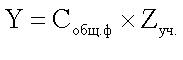 Y - учебные расходы;Cобщ. ф - численность обучающихся в общеобразовательных организациях в соответствии с данными государственной статистической отчетности по состоянию на 1 сентября текущего года;Zуч. - норматив на учебные расходы в расчете на одного обучающегося в год, который рассчитывается по формуле:
, где: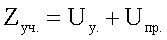 Uу. - расходы на пополнение учебниками и учебными пособиями фондов школьных библиотек с учетом износа, федерального перечня учебников и их средней стоимости в текущем году;Uпр. - среднекраевые учебные расходы в соответствии с абзацем 3 пункта 2 настоящей методики, за исключением учебников и учебных пособий.

           15. Объем средств на компенсацию затрат родителей (законных представителей) на обучение детей-инвалидов по основным общеобразовательным программам на дому самостоятельно исчисляется по формуле:
, где: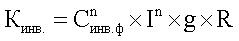 
Кинв. - средства на компенсацию затрат родителей (законных представителей) на обучение детей-инвалидов по основным общеобразовательным программам на дому самостоятельно;

- Фактическая численность детей-инвалидов (детей-инвалидов с ограниченными возможностями здоровья) обучение которых, обеспечивается родителями (законными представителями) на дому самостоятельно;

I(n) - размер компенсации затрат на обучение детей-инвалидов (детей-инвалидов с ограниченными возможностями здоровья) по основным общеобразовательным программам на дому самостоятельно, устанавливается Правительством Алтайского края;

g - количество месяцев в учебном году;

R - районный коэффициент.

      16. Расчет субвенции бюджету i-го муниципального образования                          осуществляется по формуле: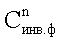 , где:	m – виды и направленности (профили) образовательных программ и формы обучения;	n – уровни общего образования;          Сдошк.ф – численность обучающихся в общеобразовательных учреждениях в соответствии с данными государственной статистической отчетности по состоянию на 1 сентября текущего года;	R - районный коэффициент равный 25%;	M - дополнительные расходы на содержание малокомплектных  общеобразовательных организаций; - расходы на выплаты стимулирующего характера (приложение 3);Кл – расходы на выплаты денежного вознаграждения за выполнение функций классного руководителя;	Y - учебные расходы;           Кинв. – средства на компенсацию затрат родителей (законных представителей) на обучение детей-инвалидов по основным общеобразовательным программам на дому самостоятельно.17. При расчете объемов средств, выделяемых общеобразовательному                  учреждению на  выплату заработной  платы  на основе  нормативов расходов по оплате труда работников на одного учащегося в год,  устанавливаются поправочные коэффициенты, учитывающие отклонение средней наполняемости классов данного учреждения от установленной наполняемости классов (приложение 4). 18. Фонд оплаты труда общеобразовательных учреждений изменяется два раза в год:на 1 января и на 1 сентября.                                                                       Приложение 1     к методике расчета нормативов бюджетного финансирования реализации образовательных программ и субвенции из краевого бюджета  на обеспечение государственных гарантий реализации  прав на получение общедоступного и бесплатного дошкольного, начального общего, основного общего, среднего общего образования в общеобразовательных учреждениях, обеспечение дополнительного образования детей  в  общеобразовательных учреждениях Поспелихинского района на 2021 годКоэффициенты удорожания образовательной услуги по видам и направленности (профилю) образовательных программ и формам обученияПоправочные коэффициенты, учитывающие отклонение среднего коэффициента квалификационной категории педагогического персонала учреждения, осуществляющего учебный процесс, от среднего коэффициента квалификационной категории по краю Распределение расходов
на выплаты стимулирующего характера  по общеобразовательным учреждениям Поспелихинского района Поправочные коэффициенты
для общеобразовательных учреждений Поспелихинского района АДМИНИСТРАЦИЯ ПОСПЕЛИХИНСКОГО РАЙОНААЛТАЙСКОГО КРАЯПОСТАНОВЛЕНИЕс. ПоспелихаВ целях повышения пожарной безопасности муниципальных учреждений Поспелихинского района Алтайского края, на основании Федерального закона от 06.10.2003 № 131-ФЗ «Об общих принципах организации местного самоуправления в Российской Федерации», Устава муниципального образования Поспелихинский район Алтайского края, в соответствии с решением районного Совета Народных депутатов от 18.12.2020 № 68 «О районном бюджете Поспелихинского района Алтайского края на 2021 год и плановые 2022-2023 годы», ПОСТАНОВЛЯЮ:1. Внести изменения в постановление Администрации района от 14.12.2020 года № 562 «Об утверждении муниципальной программы «Повышение уровня пожарной безопасности муниципальных учреждений в Поспелихинском районе» на 2021-2025 годы:1.1. Приложение к указанному постановлению Администрации района изложить в новой редакции, согласно приложению к настоящему постановлению.2. Контроль за исполнением настоящего постановления возложить на заместителя главы Администрации района по оперативным вопросам Жилина Д.В.Приложение к постановлению Администрации Поспелихинского районаот 11.02.2021 № 66Муниципальная программа«Повышение уровня пожарной безопасности муниципальных учреждений Поспелихинского района»на 2021 - 2025 годыПАСПОРТМуниципальной программы "Повышение уровня пожарной безопасностимуниципальных учреждений Поспелихинского района" на 2021 - 2025 годыОбщая характеристика сферы реализации муниципальной программыНастоящая программа направлена на создание условий пожарной безопасности во всех муниципальных учреждениях.В Поспелихинском районе образовательная и досуговая сеть состоит из МБОУ «Поспелихинская СОШ № 1», МКОУ «Поспелихинская СОШ № 2», МКОУ «Поспелихинская СОШ № 3», МКОУ «Поспелихинская СОШ № 4», МКДОУ «Детский сад № 3 «Рябинушка»», МКДОУ «Детский сад № 4 «Радуга»», МКУДО «Поспелихинский районный Центр детского творчества», МБУК «МФКЦ», МБУДО «Поспелихинская школа искусств», МБУСП «Поспелихинская спортивная школа». Все они являются объектами массового пребывания обучающихся, воспитанников, преподавательского состава и обслуживающего персонала, что требует особого внимания при рассмотрении вопроса пожарной безопасности муниципальных учреждений.В процессе реализации запланированных мероприятий по пожарной безопасности выполнено следующее:1. Автоматическая установка пожарной сигнализации и системы оповещения о пожаре установлены во всех муниципальных учреждениях.2. Заключены договоры по мониторингу и техническому обслуживанию АПС во всех муниципальных учреждениях.3. Проведена огнезащитная обработка сгораемых конструкций во всех муниципальных учреждениях.4. Проведана заправка и замена первичных средств пожаротушения в срок во всех муниципальных учреждениях.5. Установлены противопожарные двери и люки во всех муниципальных учреждениях.6. Своевременно проводилось техническое обслуживание АПС всех муниципальных учреждений.7. Проведена огнезащитная пропитка во всех муниципальных учреждениях.Характерными недостатками в обеспечении пожарной безопасности муниципальных учреждений являются:- несоответствие эвакуационных выходов и путей эвакуации;- несоответствие противопожарных дверей и люков.Однако ограниченное финансирование мероприятий не позволило в полном объеме реализовать уровень пожарной защиты муниципальных учреждений района. Анализ противопожарного состояния учреждений свидетельствует, что, несмотря на значительный объем проделанной работы, вопросы противопожарной защиты данной категории объектов решаются не в полном объеме. Данные проблемы могут быть решены только программными методами.Мероприятия Программы направлены на повышение безопасности зданий и сооружений муниципальных учреждений, снижение рисков возникновения пожаров, аварийных и чрезвычайных ситуаций, гибели людей, выполнение нормативных актов по линии надзорных органов и как следствие всего - создание пожаробезопасных условий в муниципальных учреждениях.Вопросы, определенные в Программе, требуют решения именно программными методами, поскольку успех и результативность работы в этом направлении гарантирует только комплексный подход, объединение материально-технических, финансовых ресурсов.Приоритеты муниципальной политики в сфере реализации муниципальной программы, цели и задачи, описание основных ожидаемых конечных результатов муниципальной программы, сроков и этапов ее реализацииПриоритеты муниципальной политики в сфере пожарной безопасности на период до 2025 года сформированы с учетом целей и задач, обозначенных в следующих стратегических документах:Федеральный закон от 06.10.2003 № 131-ФЗ « Об общих принципах организации местного самоуправления в Российской Федерации»;Федеральный закон от 24.07.1998 г. № 124-ФЗ «Об основных гарантиях прав ребёнка в Российской Федерации (с изменениями и дополнениями)», ст.9;Федеральный закон Российской Федерации от 29.12.2012 г. № 273-ФЗ «Об образовании в Российской Федерации»;Правила противопожарного режима в Российской Федерации, утвержденные постановлением Правительства Российской Федерации от 25 апреля 2012 г. № 390 "О противопожарном режиме"  (с изменениями на 23 апреля 2020 гола);Закон Алтайского края от 03.04.2015 N 30-ЗС "О стратегическом планировании в Алтайском крае (в редакции Закона Алтайского края от 13.12.2018 № 102-ЗС)";Устав муниципального образования Поспелихинский район.Для создания пожаробезопасных условий в муниципальных учреждениях необходима реализация комплекса следующих мер:- организация технического обслуживания установленных систем пожарной сигнализации в целях обеспечения их работоспособности;- полное оснащение учреждений первичными средствами пожаротушения; - оснащение учреждений знаками пожарной безопасности;- установка в учреждениях противопожарных люков и дверей;- проведение во всех учреждениях тренировок по эвакуации персонала и посетителей на случай пожара;- подготовка  работников, технического персонала, учащихся и посетителей к действиям в случае пожара или угрозы его возникновения.3. Цели и задачи муниципальной программыЦелью муниципальной программы является формирование условий для обеспечения полной пожарной безопасности в муниципальных учреждениях, а также контроля за обеспечением безопасных условий в них. К числу основных задач, требующих решения для достижения поставленной цели, относятся:- создание в муниципальных учреждениях безопасных условий функционирования;- сохранение материально-технической базы учреждений.- приведение условий в соответствие с требованиями законодательных и иных нормативных, правовых актов в области обеспечения пожарной безопасности в муниципальных учреждениях, направленных на защиту здоровья и сохранение жизни обучающихся, воспитанников, работников во время их трудовой и учебной и досуговой деятельности;- снижение рисков возникновения чрезвычайных ситуаций в муниципальных учреждениях; - формирование и отработка навыков безопасного поведения у участников программы.4. Конечные результаты реализации муниципальной программыВ результате реализации муниципальной программы к 2025 году предполагается обеспечить:- исправное состояние автоматической системы пожарной сигнализации учреждений;- пожаробезопасное состояние систем электроснабжения и деревянных конструкций чердачных помещений; - увеличение числа установленных противопожарных люков и дверей;	- соответствие эвакуационных выходов и путей эвакуации;- 100 % обученность ответственных, учащихся, персонала  и технических сотрудников навыкам безопасных действий в случае пожара или его угрозы;Основные индикаторы и их значения по годам представлены в таблице 1.5. Обобщенная характеристика мероприятий муниципальной программыМуниципальная программа предусматривает основные мероприятия, реализуемые в рамках наиболее актуальных и перспективных направлений муниципальной политики в сфере пожаробезопасности муниципальных учреждений (с учетом погашения кредиторской задолженности). Перечень мероприятий сформирован в таблице 2.6. Общий объем финансовых ресурсов, необходимых для реализации муниципальной  программыФинансирование муниципальной программы осуществляется за счет средств:- краевого бюджета - в соответствии с законом Алтайского края о краевом бюджете на соответствующий финансовый год и на плановый период;- районного бюджета – в соответствии с решением о бюджете Поспелихинского районного Совета народных депутатов Алтайского края на очередной финансовый год;- внебюджетных источников.Общий объем финансирования муниципальной программы "Повышение уровня пожарной безопасности муниципальных учреждений Поспелихинского района" на 2021 - 2025 годы составляет 5442,20 тыс. рублей из районного бюджета, из них: в том числе по годам:		2021 год – 1842,20 тыс. рублей;		2022 год – 1000,00 тыс. рублей;		2023 год – 1050,00 тыс. рублей;		2024 год – 750,00 тыс. рублей;		2025 год – 800,00 тыс. рублей.Объемы финансирования подлежат ежегодному уточнению в соответствии с решением о районом бюджете на очередной финансовый год и на плановый период.В случае экономии средств районного бюджета при реализации одного из мероприятий муниципальной программы допускается перераспределение данных средств на осуществление иных программных мероприятий в рамках объемов финансирования, утвержденных в районном бюджете на соответствующий год и на плановый период.Сводные финансовые затраты по направлениям государственной программы представлены в таблице 3.7. Анализ рисков реализации муниципальной программы и описание мер управления рисками реализации муниципальной программыПри реализации настоящей муниципальной  программы и для достижения поставленных ею целей необходимо учитывать возможные экономические, социальные, операционные и прочие риски.Важнейшими условиями успешной реализации муниципальной программы являются: минимизация указанных рисков, эффективный мониторинг выполнения намеченных мероприятий, принятие оперативных мер по корректировке приоритетных направлений и показателей муниципальной программы.По характеру влияния на ход и конечные результаты реализации муниципальной программы существенными являются следующие риски: нормативно-правовые, организационные и управленческие риски - непринятие или несвоевременное принятие необходимых нормативных актов, влияющих на мероприятия муниципальной программы. Недостаточная проработка вопросов, решаемых в рамках муниципальной  программы, недостаточная подготовка управленческого потенциала, неадекватность системы мониторинга реализации муниципальной программы, отставание от сроков реализации программных мероприятий.Устранение (минимизация) рисков связано с качеством планирования реализации муниципальной программы, обеспечением мониторинга ее осуществления и оперативного внесения необходимых изменений.Экономические риски связаны со снижением темпов роста экономики, уровня инвестиционной активности, высокой инфляцией, кризисом банковской системы. Реализация данных рисков может вызвать необоснованный рост стоимости услуг, сократить объем инвестиций муниципальным учреждениям.Финансовые риски связаны с возникновением бюджетного дефицита и недостаточным вследствие этого уровнем финансирования из средств районного бюджета, секвестрование бюджетных расходов на установленные сферы деятельности, а также отсутствием стабильного источника финансирования деятельности общественных объединений и организаций, участвующих в осуществлении муниципальной программы. Реализация данных рисков может повлечь срыв программных мероприятий, что существенно сократит число мероприятий.Вероятность реализации финансовых рисков в значительной степени связана с возможностью реализации экономических рисков. Наибольшее отрицательное влияние на выполнение муниципальной программы может оказать реализация экономических рисков и связанных с ними финансовых рисков. В рамках муниципальной программы отсутствует возможность управления этими рисками. Вероятен лишь оперативный учет последствий их проявления.Минимизация финансовых рисков возможна на основе:- регулярного мониторинга и оценки эффективности реализации мероприятий муниципальной программы;- своевременной корректировки перечня мероприятий и показателей муниципальной программы.Минимизация указанных рисков достигается в ходе регулярного мониторинга и оценки эффективности реализации мероприятий муниципальной программы, а также на основе:- обеспечения эффективной координации деятельности иных организаций, участвующих в реализации программных мероприятий;- совершенствования межведомственного взаимодействия.8. Методика оценки эффективности муниципальной программыОценка эффективности муниципальной программы осуществляется в целях достижения оптимального соотношения связанных с ее реализацией затрат и достигаемых в ходе реализации результатов, целесообразности и адресности использования средств районного бюджета их целевому назначению. Комплексная оценка эффективности реализации государственной программы осуществляется согласно приложению 2 к Порядку разработки, реализации и оценки эффективности муниципальных программ, утвержденному постановлением Администрации Поспелихинского района от 06.02.2014 № 81.1. Комплексная оценка эффективности реализации муниципальной программы (далее – «муниципальная программа») и входящих в нее подпрограмм проводится на основе оценок по трем критериям:степени достижения целей и решения задач муниципальной программы (подпрограммы);соответствия запланированному уровню затрат и эффективности использования средств муниципального бюджета муниципальной программы (подпрограммы);степени реализации мероприятий муниципальной программы (подпрограммы).1.1. Оценка степени достижения целей и решения задач муниципальной программы (подпрограммы) производится путем сопоставления фактически достигнутых значений индикаторов муниципальной программы (подпрограммы) и их плановых значений по формуле:mCel = (1/m) *  (Si),i=1где:Cel – оценка степени достижения цели, решения задачи муниципальной программы (подпрограммы);Si– оценка значения i-го индикатора (показателя) выполнения муниципальной программы (подпрограммы), отражающего степень достижения цели, решения соответствующей задачи;m – число показателей, характеризующих степень достижения цели, решения задачи муниципальной программы (подпрограммы); – сумма значений.Оценка значения i-го индикатора (показателя) муниципальной программы (подпрограммы) производится по формуле:Si = (Fi/Pi)*100%,где:Fi – фактическое значение i-го индикатора (показателя) муниципальной программы;Pi – плановое значение i-го индикатора (показателя) муниципальной программы (для индикаторов (показателей), желаемой тенденцией развития которых является рост значений) или: Si = (Pi / Fi) *100% (для индикаторов (показателей), желаемой тенденцией развития которых является снижение значений).В случае превышения 100% выполнения расчетного значения показателя значение показателя принимается равным 100%.1.2. Оценка степени соответствия запланированному уровню затрат и эффективности использования средств муниципального бюджета муниципальной программы (подпрограммы) определяется путем сопоставления фактических и плановых объемов финансирования муниципальной программы (подпрограммы) по формуле:Fin = K/ L*100%,где:Fin – уровень финансирования реализации мероприятий муниципальной программы (подпрограммы);K – фактический объем финансовых ресурсов, направленный на реализацию мероприятий муниципальной программы (подпрограммы);L – плановый объем финансовых ресурсов, предусмотренных на реализацию муниципальной программы (подпрограммы) на соответствующий отчетный период.1.3. Оценка степени реализации мероприятий (достижения ожидаемых непосредственных результатов их реализации) муниципальной программы (подпрограммы) производится по следующей формуле:nMer  =  (1/n) *  (Rj*100%),              j=1где:Mer – оценка степени реализации мероприятий муниципальной программы (подпрограммы);Rj – показатель достижения ожидаемого непосредственного результата  j-го мероприятия муниципальной программы (подпрограммы), определяемый в случае достижения непосредственного результата в отчетном периоде как «1», в случае недостижения непосредственного результата - как «0»;n – количество мероприятий, включенных в муниципальную программу (подпрограмму); – сумма значений.1.4. Комплексная оценка эффективности реализации муниципальной программы (далее – «комплексная оценка») производится по следующей формуле:O = (Cel + Fin + Mer)/3,где: O – комплексная оценка.2. Реализация муниципальной программы может характеризоваться:высоким уровнем эффективности;средним уровнем эффективности;низким уровнем эффективности.3. Муниципальная программа считается реализуемой с высоким уровнем эффективности, если комплексная оценка составляет 80 % и более.Муниципальная программа считается реализуемой со средним уровнем эффективности, если комплексная оценка находится в интервале от 40 % до 80 %.Если реализация муниципальной программы не отвечает приведенным выше диапазонам значений, уровень эффективности ее реализации признается низким.9. Механизм реализации муниципальной программыОтветственными исполнителями муниципальной программы являются комитет по образованию Администрации района, отдел по культуре и туризму Администрации района, отдел по физической культуре и спорту Администрации Поспелихинского района. Финансирование муниципальной программы производится в порядке, установленном для исполнения районного бюджета.Ответственные исполнители обеспечивают:- выполнение мероприятий муниципальной программы и целевое расходование средств, выделенных на их реализацию;- формирование бюджетных заявок на финансирование мероприятий муниципальной программы;- подготовку обоснований для отбора первоочередных работ, финансируемых в рамках реализации муниципальной программы, за отчетный год;- методическое сопровождение программных мероприятий, непрерывный мониторинг и оценку эффективности реализации муниципальной программы;- разработку нормативных правовых документов, касающихся реализации мероприятий муниципальной  программы;- подготовку предложений по корректировке муниципальной программы на соответствующий год.Исполнители мероприятий муниципальной программы представляют информацию о ходе ее реализации в комитет по образованию Администрации района, отдел  по культуре и туризму Администрации района, отдел по физической культуре и спорту Администрации Поспелихинского района ежеквартально, до 3 числа месяца, следующего за отчетным периодом. Комитет по образованию Администрации района, отдел по культуре и туризму Администрации района, отдел по физической культуре и спорту Администрации Поспелихинского района ежеквартально, до 5 числа месяца, следующего за отчетным периодом, направляет сводный отчет о ходе выполнения муниципальной программы в отдел по социально-экономическому развитию Администрации Поспелихинского района в установленном порядке.Руководители муниципальных учреждений:- организуют подготовку проектно-сметной документации по реализации мероприятий программы;- разрабатывают конкурсную документацию, организуют и проводят конкурс на закупку и поставку противопожарного оборудования, средств защиты и пожаротушения для объектов учреждений;- заключают договора с организациями-победителями конкурса и финансируют их в установленном порядке за поставку соответствующего оборудования;Администрация района:- организует обучение руководителей учреждений по пожарной безопасности;- контролирует выполнение мероприятий программы через тематическое инспектирование учреждений.Контроль за исполнением муниципальной программы осуществляется в соответствии с Порядком разработки, реализации и оценки муниципальных программ, утвержденным постановлением Администрации района 06.02.2014 № 81.Таблица 1Сведения об индикаторах муниципальной программы «Повышение уровня пожарной безопасности в муниципальных учреждениях Поспелихинского района на 2021 - 2025 годы и их значенияхТаблица 2Перечень мероприятий муниципальной  программы "Повышение уровня пожарной безопасности муниципальных учреждений Поспелихинского района" на 2021 - 2025 годыТаблица 3Объем финансовых ресурсов, необходимых для реализации муниципальной программыАДМИНИСТРАЦИЯ ПОСПЕЛИХИНСКОГО РАЙОНААЛТАЙСКОГО КРАЯПОСТАНОВЛЕНИЕ с. ПоспелихаВ соответствии с Бюджетным кодексом Российской Федерации, постановлением Администрации района от 06.02.2014 № 81 «Об утверждении порядка разработки, реализации и оценки эффективности муниципальных программ» и  в связи с уточнением объемов финансирования в пределах бюджетных ассигнований, ПОСТАНОВЛЯЮ:Внести в постановление Администрации района от 18.09.2020 № 408 «Об утверждении муниципальной программы «Развитие физической культуры и спорта в Поспелихинском районе» на 2021-2024 годы  следующее изменения:  1.Раздел паспорта программы «Объемы и источники финансирования» изложить в следующей редакции: объем  финансирования муниципальной программы «Развитие физической культуры и спорта в Поспелихинском районе» на 2121-2024 годы из районного бюджета составляет 2600 тыс. рублей, в том числе по годам:             2021 год – 500 тыс. рублей;             2022 год – 650 тыс. рублей;             2023 год – 700 тыс. рублей;             2024 год – 750 тыс. рублей.             2. В разделе 6 «Общий объем финансовых ресурсов, необходимых для реализации муниципальной программы" изложить в следующей редакции: объем  финансирования муниципальной программы «Развитие физической культуры и спорта в Поспелихинском районе» на 2021-2024 годы составляет 2600 тыс. рублей, в том числе по годам:             2021 год – 500 тыс. рублей;             2022 год – 650 тыс. рублей;             2023 год – 700 тыс. рублей;             2024 год – 750 тыс. рублей.3. Таблицы 2-3 программы  изложить в редакции согласно приложению 1 - 2 к настоящему постановлению.  4. Контроль за исполнением настоящего постановления возложить на заместителя главы Администрации района по социальным вопросам Гаращенко С.А.Глава района 					                                    И.А. БашмаковПереченьмероприятий муниципальной  программы "Развитие физической культуры и спорта в Поспелихинском районе"на 2021 - 2024 годыОбъемфинансовых ресурсов, необходимых для реализации муниципальной программы«Развитие физической культуры и спорта в Поспелихинском районе» на 2021-2024 годыСБОРНИК № 1муниципальных правовых актовПоспелихинского района Алтайского краяСОДЕРЖАНИЕ  Раздел первый: Постановления Администрации Поспелихинского районаГлава района И А БашмаковГлава районаИ.А. БашмаковО внесении изменений в постановление Администрации района от 22.10.2020  № 443 Цель, задача, мероприятиеСрок реализацииУчастники программыСумма затрат (тыс.руб.)Сумма затрат (тыс.руб.)Сумма затрат (тыс.руб.)Сумма затрат (тыс.руб.)Сумма затрат (тыс.руб.)Сумма затрат (тыс.руб.)Источники финансированияЦель, задача, мероприятиеСрок реализацииУчастники программы2021 г.2022 г.2023 г.2024 г.2025 г.всего12345678910Цель: Формирование современной информационно-технологической инфраструктуры органов местного самоуправления Поспелихинского района, обеспечение ее надежного функционирования2021 -2025 гг.Администрация Поспелихинского района, органы Администрации района3505255505756002600Местный бюджетЗадача 1: Развитие единой системы межведомственного электронного взаимодействия в органах местного самоуправленияЗадача 1: Развитие единой системы межведомственного электронного взаимодействия в органах местного самоуправленияЗадача 1: Развитие единой системы межведомственного электронного взаимодействия в органах местного самоуправленияЗадача 1: Развитие единой системы межведомственного электронного взаимодействия в органах местного самоуправленияЗадача 1: Развитие единой системы межведомственного электронного взаимодействия в органах местного самоуправленияЗадача 1: Развитие единой системы межведомственного электронного взаимодействия в органах местного самоуправленияЗадача 1: Развитие единой системы межведомственного электронного взаимодействия в органах местного самоуправленияЗадача 1: Развитие единой системы межведомственного электронного взаимодействия в органах местного самоуправленияЗадача 1: Развитие единой системы межведомственного электронного взаимодействия в органах местного самоуправленияЗадача 1: Развитие единой системы межведомственного электронного взаимодействия в органах местного самоуправленияМероприятие 1.1:приобретение комплектов программного обеспечения для обеспечения доступа рабочих мест  сотрудников к информационным системам2021 - 2025 гг.Администрация Поспелихинского района, органы Администрации района5030303030170Местный бюджетМероприятие 1.2:приобретение аппаратного обеспечения, в том числе вычислительной техники, комплектующих и расходных материалов к вычислительной технике, оборудования инженерной инфраструктуры и их обслуживание2021 - 2025 гг.Администрация Поспелихинскогорайона, органы Администрации района 55100100150150555Задача 2: Модернизация сети передачи данных, парка компьютерной и офисной техники органов местного самоуправленияЗадача 2: Модернизация сети передачи данных, парка компьютерной и офисной техники органов местного самоуправленияЗадача 2: Модернизация сети передачи данных, парка компьютерной и офисной техники органов местного самоуправленияЗадача 2: Модернизация сети передачи данных, парка компьютерной и офисной техники органов местного самоуправленияЗадача 2: Модернизация сети передачи данных, парка компьютерной и офисной техники органов местного самоуправленияЗадача 2: Модернизация сети передачи данных, парка компьютерной и офисной техники органов местного самоуправленияЗадача 2: Модернизация сети передачи данных, парка компьютерной и офисной техники органов местного самоуправленияЗадача 2: Модернизация сети передачи данных, парка компьютерной и офисной техники органов местного самоуправленияЗадача 2: Модернизация сети передачи данных, парка компьютерной и офисной техники органов местного самоуправленияЗадача 2: Модернизация сети передачи данных, парка компьютерной и офисной техники органов местного самоуправленияМероприятие 2.1:приобретение аппаратного обеспечения, в том числе вычислительной техники, комплектующих и расходных материалов к вычислительной технике, оборудования инженерной инфраструктуры и их обслуживание2021 - 2025 гг.Администрация Поспелихинского района, органы Администрации района902902952652901230Местный бюджетЗадача 3: Совершенствование систем защиты информации и персональных данныхЗадача 3: Совершенствование систем защиты информации и персональных данныхЗадача 3: Совершенствование систем защиты информации и персональных данныхЗадача 3: Совершенствование систем защиты информации и персональных данныхЗадача 3: Совершенствование систем защиты информации и персональных данныхЗадача 3: Совершенствование систем защиты информации и персональных данныхЗадача 3: Совершенствование систем защиты информации и персональных данныхЗадача 3: Совершенствование систем защиты информации и персональных данныхЗадача 3: Совершенствование систем защиты информации и персональных данныхЗадача 3: Совершенствование систем защиты информации и персональных данныхМероприятие 3.1:приобретение программного обеспечения общего назначения: операционных систем, офисных пакетов, антивирусного программного обеспечения2021 - 2025 гг.Администрация Поспелихинского района, органы Администрации района100100120120120560Местный бюджетЗадача 4: Совершенствование доступа к информации о деятельности органов местного самоуправления на официальном сайте Администрации Поспелихинского района Алтайского краяЗадача 4: Совершенствование доступа к информации о деятельности органов местного самоуправления на официальном сайте Администрации Поспелихинского района Алтайского краяЗадача 4: Совершенствование доступа к информации о деятельности органов местного самоуправления на официальном сайте Администрации Поспелихинского района Алтайского краяЗадача 4: Совершенствование доступа к информации о деятельности органов местного самоуправления на официальном сайте Администрации Поспелихинского района Алтайского краяЗадача 4: Совершенствование доступа к информации о деятельности органов местного самоуправления на официальном сайте Администрации Поспелихинского района Алтайского краяЗадача 4: Совершенствование доступа к информации о деятельности органов местного самоуправления на официальном сайте Администрации Поспелихинского района Алтайского краяЗадача 4: Совершенствование доступа к информации о деятельности органов местного самоуправления на официальном сайте Администрации Поспелихинского района Алтайского краяЗадача 4: Совершенствование доступа к информации о деятельности органов местного самоуправления на официальном сайте Администрации Поспелихинского района Алтайского краяЗадача 4: Совершенствование доступа к информации о деятельности органов местного самоуправления на официальном сайте Администрации Поспелихинского района Алтайского краяЗадача 4: Совершенствование доступа к информации о деятельности органов местного самоуправления на официальном сайте Администрации Поспелихинского района Алтайского краяМероприятие 4.1:Ежегодное продление договора на сопровождение сайта Администрации района2021-2025гг.Администрация Поспелихинского района5,05,05,010,010,035,0Местный бюджетМероприятие 2Приобретение фотоаппарата для публикации фотографий на сайте2021-2025Администрация Поспелихинского района50,050,0Местный бюджетИсточники и направления расходовСуммы расходов, тыс. руб.Суммы расходов, тыс. руб.Суммы расходов, тыс. руб.Суммы расходов, тыс. руб.Суммы расходов, тыс. руб.Суммы расходов, тыс. руб.Источники и направления расходовВсегоВ том числе по годамВ том числе по годамВ том числе по годамВ том числе по годамВ том числе по годамИсточники и направления расходовВсего2021 г.2022 г.2023 г.2024 г.2025 г.Всего финансовых затрат2600350525550575600в том числе:из бюджета района2600350525550575600О внесении изменений в постановление Администрации района от 21.09.2018 № 544 Глава района И А БашмаковО внесении изменений в постановление Администрации района от 11.11.2020 № 491Объем финансирования программыОбщий объем финансирования мероприятий программы в 2021 - 2025 годах составляет 325,0 тыс. рублей, из них:за счет средств местного бюджета  325,0 тыс. рублей, в том числе по годам: 2021 г. –  10,0 тыс. рублей; 2022 г. –  14,0 тыс. рублей; 2023 г. –  15,0 тыс. рублей; 2024 г. -  15,0 тыс. рублей;2025 г. – 271,0 тыс. рублей.Объем средств местного бюджета ежегодно корректируется в соответствии с решением представительного органа местного самоуправления о местном бюджете на соответствующий год и на плановый период.№ п/пЦель, задача, мероприятиеСрок реализацииУчастники программыСумма расходов, тыс. рублейСумма расходов, тыс. рублейСумма расходов, тыс. рублейСумма расходов, тыс. рублейСумма расходов, тыс. рублейСумма расходов, тыс. рублейИсточник финансирования№ п/пЦель, задача, мероприятиеСрок реализацииУчастники программы20212022202320242025итогоИсточник финансированияЦель - обеспечение безопасности граждан, проживающих на территории Поспелихинского района, предупреждение возникновения ситуаций, представляющих опасность для их жизни, здоровья, собственности, за счет совершенствования муниципальной системы профилактики правонарушений, повышения эффективности профилактической деятельности и снижения уровня преступности2021- 2025 годы10,014,015,015,0271,0325,0Бюджет муниципального образования  Поспелихинский районЗадача 1. Укрепление сил, средств и материально-технической базы субъектов, реализующих мероприятия в области профилактики правонарушений2021- 2025 годы0000200,0250,0Бюджет муниципального образования  Поспелихинский районМероприятие 1.1.Оснащение видеокамерами мест массового пребывания граждан, отведенных для проведения публичных, спортивных мероприятий. 2021- 2025 годыАдминистрация Поспелихинского района,   МБУ СП «Поспелихинская спортивная школа»000 0200,0200,0Бюджет муниципального образования  Поспелихинский районМероприятие 1.2. Оплата расходов за пользование кнопками тревожной сигнализации, установленными в школах и дошкольных образовательных учреждениях, а также на объектах дополнительного образования, финансируемых из муниципального бюджета.2021- 2025 годыКомитет по образованию, СШ, ДШИ000050,050,0Бюджет муниципального образования  Поспелихинский районЗадача 2. Повышение уровня правовой культуры граждан, установление взаимного доверия между гражданами и сотрудниками полиции2021- 2025 годы10,014,015,015,016,070,0Бюджет муниципального образования  Поспелихинский районМероприятие 2.1.Реализация информационных мероприятий по профилактике правонарушений, в том числе организация выхода   в районной газете «Новый путь»  по актуальным вопросам профилактики правонарушений и повышения правовой грамотности населения2021- 2025 годыАдминистрация района, редакция газеты «Новый Путь»; МО МВД «Поспелихинский» (по согласованию); Мероприятие 2.2.Поощрение граждан, оказавших существенную помощь органам внутренних дел в охране общественного порядка и борьбе с преступностью.2021- 2025 годыАдминистрация Поспелихинского района, МО МВД «Поспелихинский» (по согласованию)3,05,05,05,05,023,0Бюджет муниципального образования  Поспелихинский районМероприятие 2.3.Содействие деятельности народной дружины, обеспечение и материальное стимулирование ее деятельности. Проведение конкурса среди членов народной дружины   на звание «Лучший народный дружинник в сфере охраны общественного порядка»2021- 2025 годыАдминистрация Поспелихинского района, органы местного самоуправления (по согласованию), МО МВД «Поспелихинский» (по согласованию);3,04,05,05,05,022,0Бюджет муниципального образования  Поспелихинский районМероприятие 2.4.Расширение участия частных охранных организаций в охране общественного порядка2021- 2025 годыМО МВД «Поспелихинский» (по согласованию)Мероприятие 2.5. Привлечение граждан, в том числе в составе добровольных народных дружин,  для патрулирования на улицах,  в других общественных местах, жилом секторе, объектах транспорта на безвозмездной основе.2021- 2025 годыАдминистрация Поспелихинского района, МО МВД «Поспелихинский» (по согласованию)Мероприятие 2.6. Организация конкурса «Лучший участковый уполномоченный МО МВБ России «Поспелихинский» по Поспелихинскому району2021- 2025 годыАдминистрация Поспелихинского района, МО МВД «Поспелихинский» (по согласованию)3,03,03,03,03,015,0Бюджет муниципального образования  Поспелихинский районМероприятие 2.7. Организация и проведение «круглых столов» по проблемам укрепления нравственного здоровья населения и профилактики правонарушений в обществе2021- 2025 годыАдминистрация Поспелихинского района, комитет по образованию Администрации района, МО МВД «Поспелихинский» (по согласованию)Мероприятие 2.8. Создание в образовательных учреждениях района общественных формирований правоохранительной направленности и организация их работы2021- 2025 годыКомитет по образованию Администрации района, МО МВД «Поспелихинский» (по согласованию)Мероприятие 2.9. Участие в краевом смотре-конкурсе на лучшую постановку физкультурно-оздоровительной работы с детьми по месту жительства2021- 2025 годыОтдел по физической культуре и спорту Администрации районаМероприятие 2.10. Проведение массовых физкультурно-оздоровительных мероприятий среди детей и подростков по футболу, хоккею, лыжным гонкам, баскетболу, волейболу, в том числе среди детей, состоящих на разных видах учета  2021- 2025 годыОтдел по физической культуре и спорту Администрации районаМероприятие 2.11.  Организация досуга, а также проведение культурно-массовых мероприятий для несовершеннолетних, состоящих на профилактическом учете в органах и учреждениях системы профилактики безнадзорности и правонарушений несовершеннолетних2021- 2025 годыОтдел по культуре и туризму Администрации района, комитет по образованию Администрации района, Управление социальной защиты населения по Поспелихинскому и Новичихинскому районам (по согласованию)0,01,01,01,02,05,0Бюджет муниципального образования  Поспелихинский районМероприятие 2.12. Организация посещения театрально-зрелищных мероприятий лицами, состоящими на учете в КДН и ЗП, ПДН. 2021- 2025 годыОтдел по культуре и туризму Администрации района, комитет по образованию Администрации районаМероприятие 2.13. Проведение районного конкурса среди образовательных организаций «Лучшее общественное формирование правоохранительной направленности»2021- 2025 годыКомитет по образованию Администрации района, МО МВД «Поспелихинский» (по согласованию)1,01,01,01,01,05,0Бюджет муниципального образования  Поспелихинский районМероприятие 2.14. Организация исполнения Закона Алтайского края от 07.12.2009 «99-ЗС «Об ограничении пребывании  несовершеннолетних в общественных местах на территории Алтайского края»2021- 2025 годыКомиссия по делам несовершеннолетних и защите их прав Администрации района; МО МВД «Поспелихинский» (по согласованию)Мероприятие 2.15. Организация мероприятий по правовому просвещению и правовому информированию несовершеннолетних и их законных представителей.2021- 2025 годыКомитет по образованию Администрации района, МО МВД «Поспелихинский» (по согласованию)Задача 3. Профилактика правонарушений среди лиц, склонных к противоправному поведению2021- 2025 годы0,00,00,00,05,05,0Бюджет муниципального образования  Поспелихинский районМероприятие 3.1.Обеспечение стимулирования добровольной сдачи населением незаконно хранящегося оружия, боеприпасов и взрывчатых материалов2021- 2025 годыМО МВД «Поспелихинский» (по согласованию)0,00,00,00,05,05,0Бюджет муниципального образования  Поспелихинский районМероприятие 3.2.Проведение мероприятий по организации досуга обучающихся во внеурочное время, в том числе несовершеннолетних, состоящих на учете в КДН и ЗП, ПДН.2021- 2025 годыкомитет по образованию Администрации района; комиссия по делам несовершеннолетних и защите их прав Администрации района; МО МВД «Поспелихинский» (по согласованию)Мероприятие 3.3. Контроль за организацией временного трудоустройства несовершеннолетних граждан в возрасте от 14 до 18 лет, в том числе  учащихся, состоящих на учете в КДН и ЗП, ПДН, в свободное от учебы время2021- 2025 годыКомиссия по делам несовершеннолетних и защите их прав, Мероприятие 3.4. Проведение государственной дактилоскопической регистрации несовершеннолетних, находящихся в организациях для детей-сирот и детей, оставшихся без попечения родителей2021- 2025 годыМО МВД «Поспелихинский» (по согласованию)Мероприятие 3.5.Проведение добровольной дактилоскопической регистрации граждан, обязательной дактилоскопической регистрации иностранных граждан2021- 2025 годыМО МВД России «Поспелихинский» отделение по вопросам миграцииМероприятие 3.6. Проведение мероприятий по раннему выявлению неблагополучных семей2021- 2025 годыКомиссия по делам несовершеннолетних и защите их прав Администрации района, общественные комиссии по делам несовершеннолетних и защите их прав Администрации сельсоветов, Управления социальной защиты населения Поспелихинского района, комитет по образованию Администрации района, КГБУСО «Комплексный центр социального обслуживания населения Шипуновского района (филиал по Поспелихинскому району)», КГБУЗ «Поспелихинская» ЦРБ, МО МВД России «Поспелихинский» Мероприятие 3.7. Обеспечение при проектировании, строительстве и реконструкции спортивных сооружений, жилых зданий (кварталов, микрорайонов), объектов с массовым пребыванием людей, стоянок транспортных средств установки на вводимых в эксплуатацию объектах камер наружного наблюдения, кнопок экстренного вызова полиции (охраны) и кнопок экстренной связи «гражданин-полиция»2021- 2025 годыОтдел по ЖКХ и транспорту Администрации района, Администрации сельсоветов (по согласованию)Мероприятие 3.8.Организация и проведение разъяснительной работы с населением по профилактике преступлений, совершаемых в сфере информационных технологий2021- 2025 годыКомитет по образованию Администрации района, МО МВД «Поспелихинский» (по согласованию)Мероприятие 3.9. Выработка и реализация системы мер социального обслуживания, реабилитации, адаптации и трудоустройства лиц, освободившихся из мест лишения свободы и состоящих под административным надзором органов внутренних дел, а также лиц без определенного места жительства, нуждающихся в государственной поддержке2021- 2025 годыУправление по социальной защиты населения Поспелихинского района; КГКУ ЦЗН Поспелихинского района; МО МВД «Поспелихинский» (по согласованию)Мероприятие 3.10Обеспечение участия в ежегодном краевом обучающем семинаре для председателей, ответственных секретарей и иных заинтересованных специалистов комиссий по делам несовершеннолетних и защите их прав Администрации района, по вопросам направления детей и подростков в образовательные учреждения закрытого типа2021- 2025 годыкомитет по образованию Администрации района; комиссия по делам несовершеннолетних и защите их прав Администрации района; МО МВД «Поспелихинский» (по согласованию)Источники и направления расходовСумма расходов, тыс. рублейСумма расходов, тыс. рублейСумма расходов, тыс. рублейСумма расходов, тыс. рублейСумма расходов, тыс. рублейСумма расходов, тыс. рублейИсточники и направления расходов2021 год2022 год2023 год2024 год2025 годвсегоВсего финансовых затрат10,014,015,015,0271,0325,0в том числе из районного бюджета10,014,015,015,0271,0325,0О внесении изменений в постановление Администрации района от 11.11.20 № 492Объем финансирования программыОбщий объем финансирования мероприятий программы в 2021 - 2025 годах за счет средств местного бюджета составляет 45,0 тыс. рублей, из них: 2021 г. - 5,0 тыс. рублей; 2022 г. - 10,0 тыс. рублей; 2023 г. - 10,0 тыс. рублей; 2024 г. - 10,0 тыс. рублей. 2025 г. - 10,0 тыс. рублей;Объем средств местного бюджета ежегодно корректируется в соответствии с решением представительного органа местного самоуправления о местном бюджете на соответствующий год и на плановый период.№п/пЦель, задача, мероприятиеСрок реализацииУчастники программыСумма расходов, тыс. рублейСумма расходов, тыс. рублейСумма расходов, тыс. рублейСумма расходов, тыс. рублейСумма расходов, тыс. рублейСумма расходов, тыс. рублейИсточник финансирования№п/пЦель, задача, мероприятиеСрок реализацииУчастники программы20212022202320242025всегоИсточник финансирования12345678910111Цель 1. Сокращение распространения наркомании и связанных с ней преступлений и правонарушений2021-2025 годы5,010,010,010,010,045,0Бюджет муниципального образования  Поспелихинский район2Задача 1. Профилактика распространения наркомании и связанных с ней правонарушений2021-2025 годы5,010,010,010,010,045,0Бюджет муниципального образования  Поспелихинский район3Мероприятие 1.1.1. Осуществление мониторинга ситуации, связанной с распространением наркотических средств и психо-тропных веществ на территории Поспелихинского района2021-2025 годыМО МВД «Поспелихинский» (по согласованию);Комитет по образованию Администрации района; КГБУЗ «Поспелихинская ЦРБ»;Отдел по культуре и туризму Администрации района;Отдел по физической культуре и спорту Администрации  района4Мероприятие 1.1.2. Осуществление социологического исследования ситуации, связанной с распространением наркотиков на территории Поспелихинского района 2021-2025 годыМО МВД «Поспелихинский» (по согласованию);Комитет по образованию Администрации района; КГБУЗ «Поспелихинская ЦРБ»; Отдел по культуре и туризму Администрации района; Отдел по физической культуре и спорту Администрации района5Мероприятие 1.1.3. Организация деятельности «телефонов доверия», «горячих линий», «почты доверия» в правоохранительных органах, управлении социальной защиты населения, КГБУЗ «Поспелихинская ЦРБ», учреждениях образования по приему информации о фактах употребления и распространения психоактивных веществ среди населения 2021-2025 годыМО МВД «Поспелихинский» (по согласованию);Комитет по образованию Администрации района; КГБУЗ «Поспелихинская ЦРБ»; Управление социальной защиты населения по Поспелихинскому району; Отдел по культуре и туризму Администрации района;Отдел по физической культуре и спорту Администрации района6Мероприятие 1.1.4. Обеспечение оказания информационно-консультативных услуг  населению района по проблемам наркомании и незаконного оборота наркотиков  2021-2025 годыМО МВД «Поспелихинский» (по согласованию);Комитет по образованию Администрации района; КГБУЗ «Поспелихинская ЦРБ»;Отдел по культуре и туризму Администрации района;Отдел по физической культуре и спорту Администрации района7Мероприятие 1.1.5. Организация и проведение единых профилактических акций антинаркотической направленности в образовательных организациях, среди молодежи, а также  мероприятий, посвященных Всемирному дню борьбы с ВИЧ/СПИДом2021-2025 годыМО МВД «Поспелихинский» (по согласованию);Комитет по образованию Администрации района; КГБУЗ «Поспелихинская ЦРБ»;Отдел по культуре и туризму Администрации района;Отдел по физической культуре и спорту Администрации района, главный специалист по делам молодежи Администрации района1,03,03,03,03,013,0Бюджет муниципального образования  Поспелихинский район8Мероприятие 1.1.6. Информационное сопровождение реализации районной целевой Программы «Комплексные меры противодействия злоупотреблению наркотиками и их незаконному обороту в Поспелихинском районе на 2017-2020 годы»2021-2025 годыРедакция районной газеты «Новый путь»9Мероприятие 1.1.7. Организация целенаправленной работы с детьми, входящими в «группу риска», по профилактике наркомании, оказанию психолого-педагогической помощи подросткам и их родителям, печать и раздача брошур и листовок о вреде наркотиков и алкоголя детям, входящих в «группу риска», а так же раздача социально неблагополучным семьям сувенирной продукции, а именно: кружки с надписью «Я говорю алкоголю НЕТ», «Я говорю наркотикам НЕТ»; )2021-2025 годыКомитет по образованию Администрации района, КДН и ЗП 1,03,03,03,03,013,0Бюджет муниципального образования  Поспелихинский район10Мероприятие 1.1.8. Создание в образовательных организациях района уголков по антинаркотической пропаганде и постоянное обновление их материалов2021-2025 годыКомитет по образованию Администрации района11Мероприятие 1.1.9. Организация и проведение обучающих семинаров для педагогов в целях совершенствования методов работы в области профилактики наркомании2021-2025 годыКомитет по образованию Администрации района, КГБУЗ «Поспелихинская ЦРБ» (по согласованию)12Мероприятие 1.1.10. Обеспечение проведения художественно-творческих    мероприятий, конкурсов-смотров творческих коллективов, художественных выставок2021-2025 годыКомитет по образованию Администрации района, Отдел по культуре и туризму Администрации района;Администрации сельсоветов (по согласованию)13Мероприятие 1.1.11. Проведение спортивных мероприятий под лозунгом «Спорт вместо наркотиков» 2021-2025 годыОтдел по культуре и туризму Администрации района;Отдел по физической культуре и спорту Администрации района; Специалист по делам молодежи14Мероприятие 1.1.12. Изготовление и размещение баннеров антинаркотической направленности2021-2025 годыОтдел по культуре и туризму Администрации района, главный специалист по делам молодежи Администрации района3,04,04,04,04,019,0Бюджет муниципального образования  Поспелихинский район15Задача 2. Противодействие незаконному обороту наркотических средств и психотропных веществ2021-2025 годы16Мероприятие 2.1.1.Ежегодное проведение оперативно-профилактических операций "Мак", "Допинг", "Канал", иных плановых меро-приятий, направленных на обнаружение наркокультур, уничтожение очагов незаконных посевов, выявление правонарушений в системе легального оборота наркотиков, перекрытие каналов их утечки2021-2025 годыМО МВД «Поспелихинский» (по согласованию);17Мероприятие 2.1.2.Ежегодное проведение мероприятий по уничтожению дикорастущей конопли, преимущественно химическим способом2021-2025 годыАдминистрации сельсоветов18Мероприятие 2.1.3.Организация и проведение оперативно-профилактических мероприятий, направленных на выявление и пресечение правонарушений, связанных с незаконным оборотом наркотиков в местах массового досуга, образовательных организациях 2021-2025 годыМО МВД «Поспелихинский» (по согласованию);Комитет по образованию Администрации района; КГБУЗ «Поспелихинская ЦРБ»; Отдел по культуре и туризму Администрации района;Отдел по физической культуре и спорту Администрации района19Задача 3. Развитие современных методов диагностики и лечения наркозависимых лиц2021-2025 годы20Мероприятие 3.1.1.Обеспечение разработки комплекса мероприятий, направленных на раннее выявление лиц, допускающих немедицинское потребление наркотиков, включая проведение социально-психологического тестирования учащихся 8–11 классов в муниципальных общеобразовательных организаций Поспелихинского района2021-2025 годыКГБУЗ «Поспелихинская ЦРБ» (по согласованию), комитет по образованию Администрации района21Задача 4. Выявление, мотивирование потребителей наркотиков к включению в программы реабилитации, ресоциализации и постреабилитационного сопровождения2021-2025 годы22Мероприятие 4.1.1.Внедрение современных технологий медико-социальной реабилитации на этапах лечебно-реабилитационного процесса. Проведение обследования на ВИЧ-инфикцирование лиц, употребляющих наркотические вещества.2021-2025 годыКГБУЗ «Поспелихинская ЦРБ» (по согласованию)23Мероприятие 4.1.2.Информирование населения, наркозависимых, их родственников о возможности проведения реабилитации и ресоциализации наркозависимых в Алтайском крае2021-2025 годыКГБУЗ «Поспелихинская ЦРБ» (по согласованию), редакция районной газеты «Новый путь», ТВ-324Итого по программе:5,010,010,010,010,045,0Бюджет муниципального образования Поспелихинский районИсточники и направления расходовСумма расходов, тыс. рублейСумма расходов, тыс. рублейСумма расходов, тыс. рублейСумма расходов, тыс. рублейСумма расходов, тыс. рублейСумма расходов, тыс. рублейИсточники и направления расходов2021 год2022 год2023 год2024 год2025 годвсегоВсего финансовых затрат5,010,010,010,010,045,0в том числе из районного бюджета5,010,010,010,010,045,0О внесении изменений в постановление Администрации района от 11.11.2020 № 489Ответственный исполнительПрограммы Администрация Поспелихинского района;Соисполнители программыЦентр занятости населения УСЗН по Поспелихинскому и Новичихинскому районамУчастники ПрограммыАдминистрация Поспелихинского района;Центр занятости населения УСЗН по Поспелихинскому и Новичихинскому районам; Комитет по образованию Администрации Поспелихинского района; Администрации сельсоветов;Работодатели Поспелихинского района (по согласованию).Подпрограммы ПрограммыотсутствуютПрограммно-целевые инструментыПрограммыотсутствуютЦели Программы содействие трудоустройству граждан, испытывающих трудности в поиске работы.Задачи Программыреализация системы государственных гарантий гражданам в осуществлении права на труд и защиту от безработицы.Целевые индикаторы и показатели Программы - уровень официально зарегистрированной безработицы по отношению к численности трудоспособного населения (на конец периода);- доля трудоустроенных граждан в общей численности граждан, обратившихся за содействием с целью поиска подходящей работы;- доля трудоустроенных граждан, относящихся к категории инвалидов, обратившихся за содействием с целью поиска подходящей работы;- напряженность, незанятых граждан на 1 вакантное место;- численность лиц в возрасте 50 лет и старше, а также лиц предпенсионного возраста, прошедших профессиональное обучение или получивших дополнительное профессиональное образование;- численность прошедших переобучение, повысивших квалификацию работников предприятий в целях поддержки занятости и повышения эффективности рынка труда;- численность женщин, находящихся в отпуске по уходу за ребенком в возрасте до трех лет, а также женщин, имеющих детей дошкольного возраста, не состоящих в трудовых отношениях и обратившихся в органы службы занятости, прошедших переобучение и повышение квалификации; - создание новых рабочих мест;- трудоустройство несовершеннолетних граждан в возрасте от 14 до 18 лет в свободное от учебы время;- трудоустройство граждан на оплачиваемые общественные работы.Сроки этапы реализации Программы 2021- 2024 годы без деления на этапыОбъемы финансированияПрограммы Общий объем финансирования мероприятий программы в 2021-2024 годах составляет 350 тыс. рублей из районного бюджета, в том числе по годам:2021 год –  50 тыс. рублей;2022 год – 100 тыс. рублей;2023 год – 100 тыс. рублей;2024 год – 100 тыс. рублей.Объемы финансирования подлежат ежегодному уточнению, исходя из возможностей бюджета Поспелихинского района.Ожидаемые результаты реализации Программы- снижение к концу 2024 года уровня регистрируемой безработицы до 1,9%;- трудоустройство граждан обратившихся за содействием с целью поиска подходящей работы к концу 2024 года составит 67,9 %;- трудоустройство граждан относящихся к категории инвалидов, обратившихся за содействием с целью поиска подходящей работы к концу 2024 года составит 79,4%;- профессиональное обучение или дополнительное профессиональное образование к концу 2024 года составит 68 лиц в возрасте 50 лет и старше, а также лиц предпенсионного возраста;- численность прошедших переобучение, повысивших квалификацию работников предприятий в целях поддержки занятости и повышения эффективности рынка труда в Поспелихинском районе к концу 2024 года составит 152 человек;- переобучение и повышение квалификации женщин, находящихся в отпуске по уходу за ребенком в возрасте до трех лет, а также женщин, имеющих детей дошкольного возраста, не состоящих в трудовых отношениях и обратившихся в органы службы занятости, к концу 2024 года  составит 48 человек;- создание новых рабочих мест к концу 2024 года составит 161 человек;- трудоустройство несовершеннолетних граждан в возрасте от 14 до 18 лет в свободное от учебы время к концу 2024 года составит не менее 185 несовершеннолетних;- трудоустройство граждан на оплачиваемые общественные работы, к концу 2024 года составит не менее 8 человек.№ п/пНаименование индикатора (показателя)Ед. изм.Значение по годамЗначение по годамЗначение по годамЗначение по годамЗначение по годамЗначение по годам№ п/пНаименование индикатора (показателя)Ед. изм.2019 год2020 годгоды реализации муниципальной программыгоды реализации муниципальной программыгоды реализации муниципальной программыгоды реализации муниципальной программы№ п/пНаименование индикатора (показателя)Ед. изм.2019 год2020 год2021 год2022 год2023 год2024 год123456789Программа содействия  занятости населения Поспелихинского района на 2021-2024 годыПрограмма содействия  занятости населения Поспелихинского района на 2021-2024 годыПрограмма содействия  занятости населения Поспелихинского района на 2021-2024 годыПрограмма содействия  занятости населения Поспелихинского района на 2021-2024 годыПрограмма содействия  занятости населения Поспелихинского района на 2021-2024 годыПрограмма содействия  занятости населения Поспелихинского района на 2021-2024 годыПрограмма содействия  занятости населения Поспелихинского района на 2021-2024 годыПрограмма содействия  занятости населения Поспелихинского района на 2021-2024 годыПрограмма содействия  занятости населения Поспелихинского района на 2021-2024 годы1Уровень регистрируемой безработицы от численности трудоспособного населения (в среднем за год)                     %2,12,2 2,32,12,01,92Доля трудоустроенных граждан в общей численности граждан, обратившихся за содействием с целью поиска подходящей работы,%%67,167,9 60,067,167,967,93Доля трудоустроенных граждан, относящихся к категории инвалидов, обратившихся за содействием с целью поиска подходящей работы,%%79,478 78,178,27979,44Напряженность, незанятых граждан на 1 вакантное месточел./1 вак. место2,53,132,72,52,35Численность лиц в возрасте 50 лет и старше, а также лиц предпенсионного возраста, прошедших профессиональное обучение или получивших дополнительное профессиональное образование чел.1717171717176Численность прошедших переобучение, повысивших квалификацию работников предприятий в целях поддержки занятости и повышения эффективности рынка труда в Поспелихинском районе чел.3838383838387Численность женщин, находящихся в отпуске по уходу за ребенком в возрасте до трех лет, а также женщин, имеющих детей дошкольного возраста, не состоящих в трудовых отношениях и обратившихся в органы службы занятости, прошедших переобучение и повышение квалификации чел.1212121212128Создание новых рабочих местчел.1531611551611611619Трудоустройство несовершеннолетних граждан в возрасте от 14 до 18 лет в свободное от учебы время чел.14313550505010Трудоустройство граждан на оплачиваемые общественные работычел.112222№ п/пЦель, задача, мероприятиеСрок реализацииУчастник программыСумма расходов, тыс. рублейСумма расходов, тыс. рублейСумма расходов, тыс. рублейСумма расходов, тыс. рублейСумма расходов, тыс. рублейИсточник финансирования№ п/пЦель, задача, мероприятиеСрок реализацииУчастник программы2021 год2022 год2023 год2024 годвсегоИсточник финансирования12345678910Программа содействия  занятости населения Поспелихинского района на 2021-2024 годыПрограмма содействия  занятости населения Поспелихинского района на 2021-2024 годыПрограмма содействия  занятости населения Поспелихинского района на 2021-2024 годыПрограмма содействия  занятости населения Поспелихинского района на 2021-2024 годыПрограмма содействия  занятости населения Поспелихинского района на 2021-2024 годыПрограмма содействия  занятости населения Поспелихинского района на 2021-2024 годыПрограмма содействия  занятости населения Поспелихинского района на 2021-2024 годыПрограмма содействия  занятости населения Поспелихинского района на 2021-2024 годыПрограмма содействия  занятости населения Поспелихинского района на 2021-2024 годыПрограмма содействия  занятости населения Поспелихинского района на 2021-2024 годы1Цель - содействие трудоустройству граждан, испытывающих трудности в поиске работыежегодно,   на постояннойоснове50,0100,0100,0100,0350,0Районный бюджет2Задача  - реализация системы государственных гарантий гражданам в осуществлении права на труд и защиту от безработицыежегодно,   напостояннойоснове50,0100 ,0100,0100,0350,0Районный бюджет3Мероприятие  1.1.
Организация профессиональной ориентации  граждан  в целях выбора сферы деятельности   (профессии),    трудоустройства, прохождения профессионального  обучения и получения дополнительного профессионального образованияежегодно,   напостояннойосновеЦЗН УСЗН по Поспелихинскому и Новичихинскому районам»без предоставления финансирования из районного бюджетабез предоставления финансирования из районного бюджетабез предоставления финансирования из районного бюджетабез предоставления финансирования из районного бюджетабез предоставления финансирования из районного бюджетабез предоставления финансирования из районного бюджета4Мероприятие 1.2.Организация временного трудоустройства безработных граждан, испытывающих трудности в поиске работы (инвалиды, лица предпенсионного возраста и др.)ежегодно,   на постоянной основеЦЗН УСЗН по Поспелихинскому и Новичихинскому районам»,  работодателибез предоставления финансирования из районного бюджетабез предоставления финансирования из районного бюджетабез предоставления финансирования из районного бюджетабез предоставления финансирования из районного бюджетабез предоставления финансирования из районного бюджетабез предоставления финансирования из районного бюджета5Мероприятие 1.3.
Профессиональное обучение  и дополнительное профессиональное образование безработных граждан, включая обучение в другой местностиежегодно,   на постоянной основеЦЗН УСЗН по Поспелихинскому и Новичихинскому районам», работодателибез предоставления финансирования из районного бюджетабез предоставления финансирования из районного бюджетабез предоставления финансирования из районного бюджетабез предоставления финансирования из районного бюджетабез предоставления финансирования из районного бюджетабез предоставления финансирования из районного бюджета6Мероприятие 1.4.
Профессиональное обучение   и дополнительное профессиональное образование   женщин  в период отпуска  по уходу  за  ребенком до  достижения   им возраста трех лет, нац.проект «Демография»ежегодно,   на постоянной основеЦЗН УСЗН по Поспелихинскому и Новичихинскому районам», работодателибез предоставления финансирования из районного бюджетабез предоставления финансирования из районного бюджетабез предоставления финансирования из районного бюджетабез предоставления финансирования из районного бюджетабез предоставления финансирования из районного бюджетабез предоставления финансирования из районного бюджета7Мероприятие 1.5.Содействие  самозанятости  безработных граждан, возможность для безработного гражданина реализовать себя в своём собственном делеежегодно,   на постоянной основеЦЗН УСЗН по Поспелихинскому и Новичихинскому районам»	без предоставления финансирования из районного бюджетабез предоставления финансирования из районного бюджетабез предоставления финансирования из районного бюджетабез предоставления финансирования из районного бюджетабез предоставления финансирования из районного бюджетабез предоставления финансирования из районного бюджета8Мероприятие 1.6.
Организация  проведения оплачиваемых общественных работежегодно,   на постоянной основеЦЗН УСЗН по Поспелихинскому и Новичихинскому районам», Администрация МО, работодатели16,040,040,040,0136,0районный бюджет9Мероприятие  1.7.
Организация временного трудоустройства       несовершеннолетних   граждан в возрасте от 14до 18 лет в свободное от учебы времяежегодно,   на постоянной основеЦЗН УСЗН по Поспелихинскому и Новичихинскому районам», Администрация МО, работодатели, комитет по образованию34,060,060,060,0214,0районный бюджетО признании утратившим силу постановления Администрации района от 20.10.2020 № 439№ п/пЦель, задача, мероприятиеСрок реализацииУчастник программыСумма расходов, тыс. рублейСумма расходов, тыс. рублейСумма расходов, тыс. рублейСумма расходов, тыс. рублейСумма расходов, тыс. рублейСумма расходов, тыс. рублейСумма расходов, тыс. рублейСумма расходов, тыс. рублейСумма расходов, тыс. рублейСумма расходов, тыс. рублейСумма расходов, тыс. рублейСумма расходов, тыс. рублейСумма расходов, тыс. рублейСумма расходов, тыс. рублейИсточники финансирования№ п/пЦель, задача, мероприятиеСрок реализацииУчастник программы2021 год2021 год2022 год2022 год2022 год2023 год2023 год2023 год2024 год2024 год2024 год2025год2025год2025год2025годвсегоИсточники финансирования1234556667778888910Муниципальная программа «Развитие малого и среднего предпринимательства в Поспелихинском районе» на 2021-2025 годыМуниципальная программа «Развитие малого и среднего предпринимательства в Поспелихинском районе» на 2021-2025 годыМуниципальная программа «Развитие малого и среднего предпринимательства в Поспелихинском районе» на 2021-2025 годыМуниципальная программа «Развитие малого и среднего предпринимательства в Поспелихинском районе» на 2021-2025 годыМуниципальная программа «Развитие малого и среднего предпринимательства в Поспелихинском районе» на 2021-2025 годыМуниципальная программа «Развитие малого и среднего предпринимательства в Поспелихинском районе» на 2021-2025 годыМуниципальная программа «Развитие малого и среднего предпринимательства в Поспелихинском районе» на 2021-2025 годыМуниципальная программа «Развитие малого и среднего предпринимательства в Поспелихинском районе» на 2021-2025 годыМуниципальная программа «Развитие малого и среднего предпринимательства в Поспелихинском районе» на 2021-2025 годыМуниципальная программа «Развитие малого и среднего предпринимательства в Поспелихинском районе» на 2021-2025 годыМуниципальная программа «Развитие малого и среднего предпринимательства в Поспелихинском районе» на 2021-2025 годыМуниципальная программа «Развитие малого и среднего предпринимательства в Поспелихинском районе» на 2021-2025 годыМуниципальная программа «Развитие малого и среднего предпринимательства в Поспелихинском районе» на 2021-2025 годыМуниципальная программа «Развитие малого и среднего предпринимательства в Поспелихинском районе» на 2021-2025 годыМуниципальная программа «Развитие малого и среднего предпринимательства в Поспелихинском районе» на 2021-2025 годыМуниципальная программа «Развитие малого и среднего предпринимательства в Поспелихинском районе» на 2021-2025 годыМуниципальная программа «Развитие малого и среднего предпринимательства в Поспелихинском районе» на 2021-2025 годыМуниципальная программа «Развитие малого и среднего предпринимательства в Поспелихинском районе» на 2021-2025 годыМуниципальная программа «Развитие малого и среднего предпринимательства в Поспелихинском районе» на 2021-2025 годыМуниципальная программа «Развитие малого и среднего предпринимательства в Поспелихинском районе» на 2021-2025 годыМуниципальная программа «Развитие малого и среднего предпринимательства в Поспелихинском районе» на 2021-2025 годы1Цель: 1.  создание благоприятных условий для устойчивого
функционирования и развития
СМСП на территории Поспелихинского района2021-2025 годыАдминистрация района, ИКЦ35,035,0203,0203,0203,0203,0203,0203,0203,0203,0203,0203,0203,0203,0203,0847,0Всего 1Цель: 1.  создание благоприятных условий для устойчивого
функционирования и развития
СМСП на территории Поспелихинского района2021-2025 годыАдминистрация района, ИКЦ35,035,0203,0203,0203,0203,0203,0203,0203,0203,0203,0203,0203,0203,0203,0847,0местный бюджет2Задача 1. 1. Улучшение условий ведения предпринимательской деятельности2021-2025 годыАдминистрация района (отдел по социально-экономическому развитию), ИКЦДенежные средства на реализацию мероприятия не предусмотреныДенежные средства на реализацию мероприятия не предусмотреныДенежные средства на реализацию мероприятия не предусмотреныДенежные средства на реализацию мероприятия не предусмотреныДенежные средства на реализацию мероприятия не предусмотреныДенежные средства на реализацию мероприятия не предусмотреныДенежные средства на реализацию мероприятия не предусмотреныДенежные средства на реализацию мероприятия не предусмотреныДенежные средства на реализацию мероприятия не предусмотреныДенежные средства на реализацию мероприятия не предусмотреныДенежные средства на реализацию мероприятия не предусмотреныДенежные средства на реализацию мероприятия не предусмотреныДенежные средства на реализацию мероприятия не предусмотреныДенежные средства на реализацию мероприятия не предусмотреныДенежные средства на реализацию мероприятия не предусмотреныДенежные средства на реализацию мероприятия не предусмотреныместный бюджет3Мероприятие 1.1.1. Реализация регионального проекта «Улучшение условий ведения предпринимательской деятельности»2021-2025 годыАдминистрация района (отдел по социально-экономическому развитию), ИКЦДенежные средства на реализацию мероприятия не предусмотреныДенежные средства на реализацию мероприятия не предусмотреныДенежные средства на реализацию мероприятия не предусмотреныДенежные средства на реализацию мероприятия не предусмотреныДенежные средства на реализацию мероприятия не предусмотреныДенежные средства на реализацию мероприятия не предусмотреныДенежные средства на реализацию мероприятия не предусмотреныДенежные средства на реализацию мероприятия не предусмотреныДенежные средства на реализацию мероприятия не предусмотреныДенежные средства на реализацию мероприятия не предусмотреныДенежные средства на реализацию мероприятия не предусмотреныДенежные средства на реализацию мероприятия не предусмотреныДенежные средства на реализацию мероприятия не предусмотреныДенежные средства на реализацию мероприятия не предусмотреныДенежные средства на реализацию мероприятия не предусмотреныДенежные средства на реализацию мероприятия не предусмотреныместный бюджет4  Мероприятие 1.1.2. Оказание СМСП имущественной поддержки в форме предоставления в аренду имущества, включенного в перечень муниципального имущества Поспелихинского района, свободного от прав третьих лиц (за исключением имущественных прав СМСП), предназначенного для предоставления его во владение и (или)пользование на долгосрочной основе СМСП 2021-2025 годыАдминистрация района (отдел по социально-экономическому развитию, отдел по управлению муниципальным имуществом)Денежные средства на реализацию мероприятия не предусмотреныДенежные средства на реализацию мероприятия не предусмотреныДенежные средства на реализацию мероприятия не предусмотреныДенежные средства на реализацию мероприятия не предусмотреныДенежные средства на реализацию мероприятия не предусмотреныДенежные средства на реализацию мероприятия не предусмотреныДенежные средства на реализацию мероприятия не предусмотреныДенежные средства на реализацию мероприятия не предусмотреныДенежные средства на реализацию мероприятия не предусмотреныДенежные средства на реализацию мероприятия не предусмотреныДенежные средства на реализацию мероприятия не предусмотреныДенежные средства на реализацию мероприятия не предусмотреныДенежные средства на реализацию мероприятия не предусмотреныДенежные средства на реализацию мероприятия не предусмотреныДенежные средства на реализацию мероприятия не предусмотреныДенежные средства на реализацию мероприятия не предусмотреныместный бюджет5  Мероприятие 1.1.3.     Предоставление государственных преференций в виде оказания имущественной поддержки СМСП путем передачи во владение и (или) пользование муниципального имущества Поспелихинского района без торгов2021-2025 годыАдминистрация района (отдел по социально-экономическому развитию, отдел по управлению муниципальным имуществом)Денежные средства на реализацию мероприятия не требуютсяДенежные средства на реализацию мероприятия не требуютсяДенежные средства на реализацию мероприятия не требуютсяДенежные средства на реализацию мероприятия не требуютсяДенежные средства на реализацию мероприятия не требуютсяДенежные средства на реализацию мероприятия не требуютсяДенежные средства на реализацию мероприятия не требуютсяДенежные средства на реализацию мероприятия не требуютсяДенежные средства на реализацию мероприятия не требуютсяДенежные средства на реализацию мероприятия не требуютсяДенежные средства на реализацию мероприятия не требуютсяДенежные средства на реализацию мероприятия не требуютсяДенежные средства на реализацию мероприятия не требуютсяДенежные средства на реализацию мероприятия не требуютсяДенежные средства на реализацию мероприятия не требуютсяДенежные средства на реализацию мероприятия не требуютсяместный бюджет6Мероприятие 1.3.4.Предоставление производителям товаров, являющихся СМСП, мест для размещения нестационарных и мобильных торговых объектов без проведения торгов (конкурсов, аукционов) на льготных условиях2021-2025 годыАдминистрация района (отдел по социально-экономическому развитию, отдел по строительству и архитектуре)Денежные средства на реализацию мероприятия не требуютсяДенежные средства на реализацию мероприятия не требуютсяДенежные средства на реализацию мероприятия не требуютсяДенежные средства на реализацию мероприятия не требуютсяДенежные средства на реализацию мероприятия не требуютсяДенежные средства на реализацию мероприятия не требуютсяДенежные средства на реализацию мероприятия не требуютсяДенежные средства на реализацию мероприятия не требуютсяДенежные средства на реализацию мероприятия не требуютсяДенежные средства на реализацию мероприятия не требуютсяДенежные средства на реализацию мероприятия не требуютсяДенежные средства на реализацию мероприятия не требуютсяДенежные средства на реализацию мероприятия не требуютсяДенежные средства на реализацию мероприятия не требуютсяДенежные средства на реализацию мероприятия не требуютсяДенежные средства на реализацию мероприятия не требуютсяместный бюджет7Задача 1.2.Расширение доступа СМСП к финансовым ресурсам, в том числе к льготному финансированию2021-2025 годыАдминистрация района (отдел по социально-экономическому развитию)35,035,0201,0201,0201,0201,0201,0201,0201,0201,0201,0201,0201,0839,0839,0839,0Всего7Задача 1.2.Расширение доступа СМСП к финансовым ресурсам, в том числе к льготному финансированию2021-2025 годыАдминистрация района (отдел по социально-экономическому развитию)35,035,0201,0201,0201,0201,0201,0201,0201,0201,0201,0201,0201,0839,0839,0839,0местный бюджет8Мероприятие 1.2.1.Реализация регионального проекта «Расширение доступа СМСП к финансовым ресурсам, в том числе к льготному финансированию»2021-2025 годыАдминистрация района (отдел по социально-экономическому развитию)Денежные средства на реализацию мероприятия не требуютсяДенежные средства на реализацию мероприятия не требуютсяДенежные средства на реализацию мероприятия не требуютсяДенежные средства на реализацию мероприятия не требуютсяДенежные средства на реализацию мероприятия не требуютсяДенежные средства на реализацию мероприятия не требуютсяДенежные средства на реализацию мероприятия не требуютсяДенежные средства на реализацию мероприятия не требуютсяДенежные средства на реализацию мероприятия не требуютсяДенежные средства на реализацию мероприятия не требуютсяДенежные средства на реализацию мероприятия не требуютсяДенежные средства на реализацию мероприятия не требуютсяДенежные средства на реализацию мероприятия не требуютсяДенежные средства на реализацию мероприятия не требуютсяДенежные средства на реализацию мероприятия не требуютсяДенежные средства на реализацию мероприятия не требуютсяместный бюджет9Мероприятие 1.2.1.1.Обеспечение предоставления СМСП микрозаймов АФМ2021-2025 годыАдминистрация района Денежные средства на реализацию мероприятия не требуютсяДенежные средства на реализацию мероприятия не требуютсяДенежные средства на реализацию мероприятия не требуютсяДенежные средства на реализацию мероприятия не требуютсяДенежные средства на реализацию мероприятия не требуютсяДенежные средства на реализацию мероприятия не требуютсяДенежные средства на реализацию мероприятия не требуютсяДенежные средства на реализацию мероприятия не требуютсяДенежные средства на реализацию мероприятия не требуютсяДенежные средства на реализацию мероприятия не требуютсяДенежные средства на реализацию мероприятия не требуютсяДенежные средства на реализацию мероприятия не требуютсяДенежные средства на реализацию мероприятия не требуютсяДенежные средства на реализацию мероприятия не требуютсяДенежные средства на реализацию мероприятия не требуютсяДенежные средства на реализацию мероприятия не требуются   местный бюджет10Мероприятие 1.2.2 Предоставление финансовой поддержки СМСП в рамках реализации мероприятий     программы    развития
малого и среднего предпринимательства2021-2025 годыАдминистрация района (отдел по социально-экономическому развитию)35,0201,0201,0201,0201,0201,0201,0201,0201,0201,0201,0201,0201,0201,0839,0839,0Всего10Мероприятие 1.2.2 Предоставление финансовой поддержки СМСП в рамках реализации мероприятий     программы    развития
малого и среднего предпринимательства2021-2025 годыАдминистрация района (отдел по социально-экономическому развитию)35,0201,0201,0201,0201,0201,0201,0201,0201,0201,0201,0201,0201,0201,0839,0839,0местный бюджет11Мероприятие 1.2.2.1.Предоставление субсидии на возмещение недополученных доходов юридическим лицам, индивидуальным предпринимателям, осуществляющим пассажирские перевозки на территории Поспелихинского района2021-2025 годыАдминистрация района (отдел по социально-экономическому развитию, отдел финансового учета и отчетности)35,0201,0201,0201,0201,0201,0201,0201,0201,0201,0201,0201,0201,0201,0839,0839,0Всего11Мероприятие 1.2.2.1.Предоставление субсидии на возмещение недополученных доходов юридическим лицам, индивидуальным предпринимателям, осуществляющим пассажирские перевозки на территории Поспелихинского района2021-2025 годыАдминистрация района (отдел по социально-экономическому развитию, отдел финансового учета и отчетности)35,0201,0201,0201,0201,0201,0201,0201,0201,0201,0201,0201,0201,0201,0839,0839,0местный бюджет12  Задача 1.3. Создание условий для акселерации СМСП Поспелихинского района2021-2025 годыАдминистрация района (отдел по социально-экономическому развитию)Денежные средства на реализацию мероприятия не предусмотреныДенежные средства на реализацию мероприятия не предусмотреныДенежные средства на реализацию мероприятия не предусмотреныДенежные средства на реализацию мероприятия не предусмотреныДенежные средства на реализацию мероприятия не предусмотреныДенежные средства на реализацию мероприятия не предусмотреныДенежные средства на реализацию мероприятия не предусмотреныДенежные средства на реализацию мероприятия не предусмотреныДенежные средства на реализацию мероприятия не предусмотреныДенежные средства на реализацию мероприятия не предусмотреныДенежные средства на реализацию мероприятия не предусмотреныДенежные средства на реализацию мероприятия не предусмотреныДенежные средства на реализацию мероприятия не предусмотреныДенежные средства на реализацию мероприятия не предусмотреныДенежные средства на реализацию мероприятия не предусмотреныДенежные средства на реализацию мероприятия не предусмотреныместный бюджет13Мероприятие 3.1.1.Реализация регионального проекта «Акселерация СМСП»2021-2025 годыАдминистрация района (отдел по социально-экономическому развитию), ИКЦДенежные средства на реализацию мероприятия не предусмотреныДенежные средства на реализацию мероприятия не предусмотреныДенежные средства на реализацию мероприятия не предусмотреныДенежные средства на реализацию мероприятия не предусмотреныДенежные средства на реализацию мероприятия не предусмотреныДенежные средства на реализацию мероприятия не предусмотреныДенежные средства на реализацию мероприятия не предусмотреныДенежные средства на реализацию мероприятия не предусмотреныДенежные средства на реализацию мероприятия не предусмотреныДенежные средства на реализацию мероприятия не предусмотреныДенежные средства на реализацию мероприятия не предусмотреныДенежные средства на реализацию мероприятия не предусмотреныДенежные средства на реализацию мероприятия не предусмотреныДенежные средства на реализацию мероприятия не предусмотреныДенежные средства на реализацию мероприятия не предусмотреныДенежные средства на реализацию мероприятия не предусмотреныместный бюджет14Мероприятие 1.3.1.1. Оказание ИКЦ комплекса услуг, сервисов и мер поддержки СМСП Поспелихинского района 2021-2025 годыАдминистрация района (отдел по социально-экономическому развитию), ИКЦДенежные средства на реализацию мероприятия не предусмотреныДенежные средства на реализацию мероприятия не предусмотреныДенежные средства на реализацию мероприятия не предусмотреныДенежные средства на реализацию мероприятия не предусмотреныДенежные средства на реализацию мероприятия не предусмотреныДенежные средства на реализацию мероприятия не предусмотреныДенежные средства на реализацию мероприятия не предусмотреныДенежные средства на реализацию мероприятия не предусмотреныДенежные средства на реализацию мероприятия не предусмотреныДенежные средства на реализацию мероприятия не предусмотреныДенежные средства на реализацию мероприятия не предусмотреныДенежные средства на реализацию мероприятия не предусмотреныДенежные средства на реализацию мероприятия не предусмотреныДенежные средства на реализацию мероприятия не предусмотреныДенежные средства на реализацию мероприятия не предусмотреныДенежные средства на реализацию мероприятия не предусмотреныместный бюджет15Мероприятие 1.3.2. Содействие СМСП в участии в государственных закупках и закупках отдельных юридических лиц2021-2025 годыАдминистрация района (отдел по социально-экономическому развитию, юридический отдел)Денежные средства на реализацию мероприятия не предусмотреныДенежные средства на реализацию мероприятия не предусмотреныДенежные средства на реализацию мероприятия не предусмотреныДенежные средства на реализацию мероприятия не предусмотреныДенежные средства на реализацию мероприятия не предусмотреныДенежные средства на реализацию мероприятия не предусмотреныДенежные средства на реализацию мероприятия не предусмотреныДенежные средства на реализацию мероприятия не предусмотреныДенежные средства на реализацию мероприятия не предусмотреныДенежные средства на реализацию мероприятия не предусмотреныДенежные средства на реализацию мероприятия не предусмотреныДенежные средства на реализацию мероприятия не предусмотреныДенежные средства на реализацию мероприятия не предусмотреныДенежные средства на реализацию мероприятия не предусмотреныДенежные средства на реализацию мероприятия не предусмотреныДенежные средства на реализацию мероприятия не предусмотреныместный бюджет16Задача 1.4.Популяризация предпринимательской деятельности2021-2025 годыАдминистрация района (отдел по социально-экономическому развитию)002,02,02,02,02,02,02,02,02,02,02,02,02,08,0Всего16Задача 1.4.Популяризация предпринимательской деятельности2021-2025 годыАдминистрация района (отдел по социально-экономическому развитию)002,02,02,02,02,02,02,02,02,02,02,02,02,08,0местный бюджет17 Мероприятие 1.4.1. Реализация регионального проекта «Популяризация предпринимательства»2021-2025 годыАдминистрация района (отдел по социально-экономическому развитию)Денежные средства на реализацию мероприятия не предусмотреныДенежные средства на реализацию мероприятия не предусмотреныДенежные средства на реализацию мероприятия не предусмотреныДенежные средства на реализацию мероприятия не предусмотреныДенежные средства на реализацию мероприятия не предусмотреныДенежные средства на реализацию мероприятия не предусмотреныДенежные средства на реализацию мероприятия не предусмотреныДенежные средства на реализацию мероприятия не предусмотреныДенежные средства на реализацию мероприятия не предусмотреныДенежные средства на реализацию мероприятия не предусмотреныДенежные средства на реализацию мероприятия не предусмотреныДенежные средства на реализацию мероприятия не предусмотреныДенежные средства на реализацию мероприятия не предусмотреныДенежные средства на реализацию мероприятия не предусмотреныДенежные средства на реализацию мероприятия не предусмотреныДенежные средства на реализацию мероприятия не предусмотреныместный бюджет18 Мероприятие 1.4.2. Проведение обучающих мероприятий по вопросам обеспечения доступности для инвалидов объектов торговли и услуг2021-2025 годыАдминистрация района (отдел по социально-экономическому развитию), ИКЦДенежные средства на реализацию мероприятия не требуютсяДенежные средства на реализацию мероприятия не требуютсяДенежные средства на реализацию мероприятия не требуютсяДенежные средства на реализацию мероприятия не требуютсяДенежные средства на реализацию мероприятия не требуютсяДенежные средства на реализацию мероприятия не требуютсяДенежные средства на реализацию мероприятия не требуютсяДенежные средства на реализацию мероприятия не требуютсяДенежные средства на реализацию мероприятия не требуютсяДенежные средства на реализацию мероприятия не требуютсяДенежные средства на реализацию мероприятия не требуютсяДенежные средства на реализацию мероприятия не требуютсяДенежные средства на реализацию мероприятия не требуютсяДенежные средства на реализацию мероприятия не требуютсяДенежные средства на реализацию мероприятия не требуютсяДенежные средства на реализацию мероприятия не требуютсяместный бюджет19Мероприятие 1.4.3. Проведение мероприятий, конференций, круглых столов, форумов, семинаров  
2021-2025 годыАдминистрация района (отдел по социально-экономическому развитию), ИКЦДенежные средства на реализацию мероприятия не предусмотреныДенежные средства на реализацию мероприятия не предусмотреныДенежные средства на реализацию мероприятия не предусмотреныДенежные средства на реализацию мероприятия не предусмотреныДенежные средства на реализацию мероприятия не предусмотреныДенежные средства на реализацию мероприятия не предусмотреныДенежные средства на реализацию мероприятия не предусмотреныДенежные средства на реализацию мероприятия не предусмотреныДенежные средства на реализацию мероприятия не предусмотреныДенежные средства на реализацию мероприятия не предусмотреныДенежные средства на реализацию мероприятия не предусмотреныДенежные средства на реализацию мероприятия не предусмотреныДенежные средства на реализацию мероприятия не предусмотреныДенежные средства на реализацию мероприятия не предусмотреныДенежные средства на реализацию мероприятия не предусмотреныДенежные средства на реализацию мероприятия не предусмотреныместный бюджет20Мероприятие 1.4.4. Проведение мероприятий по чествованию СМСП Поспелихинского района ко Дню российского предпринимательства2021-2025 годыАдминистрация района (отдел по социально-экономическому развитию)002,02,02,02,02,02,02,02,02,02,02,02,08,08,0Всего 20Мероприятие 1.4.4. Проведение мероприятий по чествованию СМСП Поспелихинского района ко Дню российского предпринимательства2021-2025 годыАдминистрация района (отдел по социально-экономическому развитию)002,02,02,02,02,02,02,02,02,02,02,02,08,08,0местный бюджет21Мероприятие 1.4.5. Проведение выставочно-ярмарочных мероприятий, в том числе направленных на популяризацию продукции СМСП Поспелихинского района2021-2025 годыАдминистрация района (отдел по социально-экономическому развитию, отдел по культуре и туризму)Денежные средства на реализацию мероприятия не требуютсяДенежные средства на реализацию мероприятия не требуютсяДенежные средства на реализацию мероприятия не требуютсяДенежные средства на реализацию мероприятия не требуютсяДенежные средства на реализацию мероприятия не требуютсяДенежные средства на реализацию мероприятия не требуютсяДенежные средства на реализацию мероприятия не требуютсяДенежные средства на реализацию мероприятия не требуютсяДенежные средства на реализацию мероприятия не требуютсяДенежные средства на реализацию мероприятия не требуютсяДенежные средства на реализацию мероприятия не требуютсяДенежные средства на реализацию мероприятия не требуютсяДенежные средства на реализацию мероприятия не требуютсяДенежные средства на реализацию мероприятия не требуютсяДенежные средства на реализацию мероприятия не требуютсяДенежные средства на реализацию мероприятия не требуютсяместный бюджет22 Мероприятие 1.4.6. Проведение выставок-ярмарок ремесленных (сувенирных) изделий, семинаров и других мероприятий для СМСП Поспелихинского района, осуществляющих деятельность в области народных художественных промыслов и ремесел2021-2025 годыАдминистрация района (отдел по социально-экономическому развитию,  отдел по культуре и туризму)Денежные средства на реализацию мероприятия не требуютсяДенежные средства на реализацию мероприятия не требуютсяДенежные средства на реализацию мероприятия не требуютсяДенежные средства на реализацию мероприятия не требуютсяДенежные средства на реализацию мероприятия не требуютсяДенежные средства на реализацию мероприятия не требуютсяДенежные средства на реализацию мероприятия не требуютсяДенежные средства на реализацию мероприятия не требуютсяДенежные средства на реализацию мероприятия не требуютсяДенежные средства на реализацию мероприятия не требуютсяДенежные средства на реализацию мероприятия не требуютсяДенежные средства на реализацию мероприятия не требуютсяДенежные средства на реализацию мероприятия не требуютсяДенежные средства на реализацию мероприятия не требуютсяДенежные средства на реализацию мероприятия не требуютсяДенежные средства на реализацию мероприятия не требуютсяместный бюджет23Цель 2. Повышение образовательного уровня и правовой культуры СМСП Поспелихинского района2021-2025 годыАдминистрация района (отдел по социально-экономическому развитию)Денежные средства на реализацию мероприятия не требуютсяДенежные средства на реализацию мероприятия не требуютсяДенежные средства на реализацию мероприятия не требуютсяДенежные средства на реализацию мероприятия не требуютсяДенежные средства на реализацию мероприятия не требуютсяДенежные средства на реализацию мероприятия не требуютсяДенежные средства на реализацию мероприятия не требуютсяДенежные средства на реализацию мероприятия не требуютсяДенежные средства на реализацию мероприятия не требуютсяДенежные средства на реализацию мероприятия не требуютсяДенежные средства на реализацию мероприятия не требуютсяДенежные средства на реализацию мероприятия не требуютсяДенежные средства на реализацию мероприятия не требуютсяДенежные средства на реализацию мероприятия не требуютсяДенежные средства на реализацию мероприятия не требуютсяДенежные средства на реализацию мероприятия не требуютсяместный бюджет24Задача 2.1. Подготовка профессиональных кадров для сферы малого и среднего предпринимательства Поспелихинского района2021-2025 годыАдминистрация района (отдел по социально-экономическому развитию)Денежные средства на реализацию мероприятия не требуютсяДенежные средства на реализацию мероприятия не требуютсяДенежные средства на реализацию мероприятия не требуютсяДенежные средства на реализацию мероприятия не требуютсяДенежные средства на реализацию мероприятия не требуютсяДенежные средства на реализацию мероприятия не требуютсяДенежные средства на реализацию мероприятия не требуютсяДенежные средства на реализацию мероприятия не требуютсяДенежные средства на реализацию мероприятия не требуютсяДенежные средства на реализацию мероприятия не требуютсяДенежные средства на реализацию мероприятия не требуютсяДенежные средства на реализацию мероприятия не требуютсяДенежные средства на реализацию мероприятия не требуютсяДенежные средства на реализацию мероприятия не требуютсяДенежные средства на реализацию мероприятия не требуютсяДенежные средства на реализацию мероприятия не требуютсяместный бюджет25Мероприятие 2.1.1. Информирование СМСП Поспелихинского района о проведении обучения и стажировки по «Губернаторской программе подготовки профессиональных кадров для сферы малого и среднего предпринимательства Алтайского края»2021-2025 годыАдминистрация района (отдел по социально-экономическому развитию)Денежные средства на реализацию мероприятия не требуютсяДенежные средства на реализацию мероприятия не требуютсяДенежные средства на реализацию мероприятия не требуютсяДенежные средства на реализацию мероприятия не требуютсяДенежные средства на реализацию мероприятия не требуютсяДенежные средства на реализацию мероприятия не требуютсяДенежные средства на реализацию мероприятия не требуютсяДенежные средства на реализацию мероприятия не требуютсяДенежные средства на реализацию мероприятия не требуютсяДенежные средства на реализацию мероприятия не требуютсяДенежные средства на реализацию мероприятия не требуютсяДенежные средства на реализацию мероприятия не требуютсяДенежные средства на реализацию мероприятия не требуютсяДенежные средства на реализацию мероприятия не требуютсяДенежные средства на реализацию мероприятия не требуютсяДенежные средства на реализацию мероприятия не требуютсяместный бюджетИсточники и направления расходовСумма расходов, тыс. рублейСумма расходов, тыс. рублейСумма расходов, тыс. рублейСумма расходов, тыс. рублейСумма расходов, тыс. рублейСумма расходов, тыс. рублейИсточники и направления расходов2021 год2022 год2023 год2024 год2025 годвсегоВсего финансовых затрат из районного бюджета35,0203,0203,0203,0203,0847,0Капитальные вложения из районного бюджета000000НИОКР из районного бюджета000000Прочие расходы из районного бюджета000000Калькуляция затратКалькуляция затратна захоронениена захоронение1.Зачистка могилы   510,522.Засыпка могилы400,593.Доставка гроба (в морг, из морга на кладбище, доставка рабочих ГАЗ САЗ)759,86                           (2,0часа х 365,05)4.Изготовление креста540,815.Изготовление гроба5349,356. Копка могилы470,09Итого8031,22Калькуляция затратКалькуляция затратна зачистку могилына зачистку могилы1.Зачистка могилы   356,86   3,8 чел/часа (68,00+75,00+65,30)  х 1,349  х  1,27 часИтого356,86Общехозяйственные расходы 32,0 %115,84Итого472,70Рентабельность 8 %37,82Итого510,52Калькуляция затратКалькуляция затратКалькуляция затратКалькуляция затратКалькуляция затратКалькуляция затратКалькуляция затратКалькуляция затратКалькуляция затратна копку могилына копку могилына копку могилына копку могилына копку могилына копку могилына копку могилына копку могилына копку могилы1.Подготовительные работы для копки могилы    (осмотр, заправка, путь к кладбищу и обратно - 2 часа)  822,66х 2/14шт1.Подготовительные работы для копки могилы    (осмотр, заправка, путь к кладбищу и обратно - 2 часа)  822,66х 2/14шт1.Подготовительные работы для копки могилы    (осмотр, заправка, путь к кладбищу и обратно - 2 часа)  822,66х 2/14шт1.Подготовительные работы для копки могилы    (осмотр, заправка, путь к кладбищу и обратно - 2 часа)  822,66х 2/14шт1.Подготовительные работы для копки могилы    (осмотр, заправка, путь к кладбищу и обратно - 2 часа)  822,66х 2/14шт1.Подготовительные работы для копки могилы    (осмотр, заправка, путь к кладбищу и обратно - 2 часа)  822,66х 2/14шт1.Подготовительные работы для копки могилы    (осмотр, заправка, путь к кладбищу и обратно - 2 часа)  822,66х 2/14шт1.Подготовительные работы для копки могилы    (осмотр, заправка, путь к кладбищу и обратно - 2 часа)  822,66х 2/14шт117,522.Копка могил (6 часов =14 могил :26 мин на могилу) 822,66 х 6час /14 шт2.Копка могил (6 часов =14 могил :26 мин на могилу) 822,66 х 6час /14 шт2.Копка могил (6 часов =14 могил :26 мин на могилу) 822,66 х 6час /14 шт2.Копка могил (6 часов =14 могил :26 мин на могилу) 822,66 х 6час /14 шт2.Копка могил (6 часов =14 могил :26 мин на могилу) 822,66 х 6час /14 шт2.Копка могил (6 часов =14 могил :26 мин на могилу) 822,66 х 6час /14 шт2.Копка могил (6 часов =14 могил :26 мин на могилу) 822,66 х 6час /14 шт2.Копка могил (6 часов =14 могил :26 мин на могилу) 822,66 х 6час /14 шт352,57ИтогоИтогоИтогоИтогоИтогоИтогоИтогоИтого470,09Калькуляция затратКалькуляция затратКалькуляция затратКалькуляция затратКалькуляция затратКалькуляция затратКалькуляция затратКалькуляция затратКалькуляция затратна изготовление гробана изготовление гробана изготовление гробана изготовление гробана изготовление гробана изготовление гробана изготовление гробана изготовление гробана изготовление гроба1.Фонд оплаты труда (с подготовкой рабочего места)   1.Фонд оплаты труда (с подготовкой рабочего места)   1.Фонд оплаты труда (с подготовкой рабочего места)   1.Фонд оплаты труда (с подготовкой рабочего места)   1.Фонд оплаты труда (с подготовкой рабочего места)   1.Фонд оплаты труда (с подготовкой рабочего места)   1.Фонд оплаты труда (с подготовкой рабочего места)   1.Фонд оплаты труда (с подготовкой рабочего места)   595,70                                   плотник, рамщик (101,28+97,29) х 3 часа                                   плотник, рамщик (101,28+97,29) х 3 часа                                   плотник, рамщик (101,28+97,29) х 3 часа                                   плотник, рамщик (101,28+97,29) х 3 часа                                   плотник, рамщик (101,28+97,29) х 3 часа                                   плотник, рамщик (101,28+97,29) х 3 часа                                   плотник, рамщик (101,28+97,29) х 3 часа                                   плотник, рамщик (101,28+97,29) х 3 часа2.Начисления 30,2%2.Начисления 30,2%2.Начисления 30,2%2.Начисления 30,2%2.Начисления 30,2%2.Начисления 30,2%2.Начисления 30,2%2.Начисления 30,2%179,903.Амортизация:3.Амортизация:3.Амортизация:3.Амортизация:3.Амортизация:3.Амортизация:3.Амортизация:3.Амортизация:36,37                           (1939,73:20 раб.дн:8ч х3ч. )                           (1939,73:20 раб.дн:8ч х3ч. )                           (1939,73:20 раб.дн:8ч х3ч. )                           (1939,73:20 раб.дн:8ч х3ч. )                           (1939,73:20 раб.дн:8ч х3ч. )                           (1939,73:20 раб.дн:8ч х3ч. )                           (1939,73:20 раб.дн:8ч х3ч. )                           (1939,73:20 раб.дн:8ч х3ч. )4.Эл.энергия4.Эл.энергия4.Эл.энергия4.Эл.энергия4.Эл.энергия4.Эл.энергия4.Эл.энергия4.Эл.энергия199,83                           ( 2 часа х 15 квт х 6,66)                            ( 2 часа х 15 квт х 6,66)                            ( 2 часа х 15 квт х 6,66)                            ( 2 часа х 15 квт х 6,66)                            ( 2 часа х 15 квт х 6,66)                            ( 2 часа х 15 квт х 6,66)                            ( 2 часа х 15 квт х 6,66)                            ( 2 часа х 15 квт х 6,66) 5.П/материал5.П/материал5.П/материал5.П/материал5.П/материал5.П/материал5.П/материал5.П/материал1562,00                                 (  х 5206,67)                                 (  х 5206,67)                                 (  х 5206,67)                                 (  х 5206,67)                                 (  х 5206,67)                                 (  х 5206,67)                                 (  х 5206,67)                                 (  х 5206,67)6.Гвозди6.Гвозди6.Гвозди6.Гвозди6.Гвозди6.Гвозди6.Гвозди6.Гвозди139,40                                  ( х101,75)                                  ( х101,75)                                  ( х101,75)                                  ( х101,75)                                  ( х101,75)                                  ( х101,75)                                  ( х101,75)                                  ( х101,75)7.Ткань (ситец бел  х 72,14; крас  х 72,16)7.Ткань (ситец бел  х 72,14; крас  х 72,16)7.Ткань (ситец бел  х 72,14; крас  х 72,16)7.Ткань (ситец бел  х 72,14; крас  х 72,16)7.Ткань (ситец бел  х 72,14; крас  х 72,16)7.Ткань (ситец бел  х 72,14; крас  х 72,16)7.Ткань (ситец бел  х 72,14; крас  х 72,16)7.Ткань (ситец бел  х 72,14; крас  х 72,16)793,67ИтогоИтогоИтогоИтогоИтогоИтогоИтогоИтого3506,87Прочие затраты 7%Прочие затраты 7%Прочие затраты 7%Прочие затраты 7%Прочие затраты 7%Прочие затраты 7%Прочие затраты 7%Прочие затраты 7%245,48ИтогоИтогоИтогоИтогоИтогоИтогоИтогоИтого3752,35Общехозяйственные расходы 32%Общехозяйственные расходы 32%Общехозяйственные расходы 32%Общехозяйственные расходы 32%Общехозяйственные расходы 32%Общехозяйственные расходы 32%Общехозяйственные расходы 32%Общехозяйственные расходы 32%1200,75ИтогоИтогоИтогоИтогоИтогоИтогоИтогоИтого4953,10Рентабельность 8 %Рентабельность 8 %Рентабельность 8 %Рентабельность 8 %Рентабельность 8 %Рентабельность 8 %Рентабельность 8 %Рентабельность 8 %396,25ИтогоИтогоИтогоИтогоИтогоИтогоИтогоИтого5349,35Калькуляция затратКалькуляция затратКалькуляция затратКалькуляция затратКалькуляция затратКалькуляция затратКалькуляция затратКалькуляция затратКалькуляция затратна изготовление крестана изготовление крестана изготовление крестана изготовление крестана изготовление крестана изготовление крестана изготовление крестана изготовление крестана изготовление креста1.Фонд оплаты труда (с подготовкой рабочего места)   1.Фонд оплаты труда (с подготовкой рабочего места)   1.Фонд оплаты труда (с подготовкой рабочего места)   1.Фонд оплаты труда (с подготовкой рабочего места)   1.Фонд оплаты труда (с подготовкой рабочего места)   1.Фонд оплаты труда (с подготовкой рабочего места)   1.Фонд оплаты труда (с подготовкой рабочего места)   1.Фонд оплаты труда (с подготовкой рабочего места)   151,92                                       плотник (101,28  х 1,5 часа)                                       плотник (101,28  х 1,5 часа)                                       плотник (101,28  х 1,5 часа)                                       плотник (101,28  х 1,5 часа)                                       плотник (101,28  х 1,5 часа)                                       плотник (101,28  х 1,5 часа)                                       плотник (101,28  х 1,5 часа)                                       плотник (101,28  х 1,5 часа)2.Начисления 30,2%2.Начисления 30,2%2.Начисления 30,2%2.Начисления 30,2%2.Начисления 30,2%2.Начисления 30,2%2.Начисления 30,2%2.Начисления 30,2%45,883.Амортизация:3.Амортизация:3.Амортизация:3.Амортизация:3.Амортизация:3.Амортизация:3.Амортизация:3.Амортизация:17,184.Эл. энергия4.Эл. энергия4.Эл. энергия4.Эл. энергия4.Эл. энергия4.Эл. энергия4.Эл. энергия4.Эл. энергия35,56                           ( 0,54 часа х 10 квт х 6,66)                            ( 0,54 часа х 10 квт х 6,66)                            ( 0,54 часа х 10 квт х 6,66)                            ( 0,54 часа х 10 квт х 6,66)                            ( 0,54 часа х 10 квт х 6,66)                            ( 0,54 часа х 10 квт х 6,66)                            ( 0,54 часа х 10 квт х 6,66)                            ( 0,54 часа х 10 квт х 6,66) 5.П/материал5.П/материал5.П/материал5.П/материал5.П/материал5.П/материал5.П/материал5.П/материал104,00                                 (  х 5206,67)                                 (  х 5206,67)                                 (  х 5206,67)                                 (  х 5206,67)                                 (  х 5206,67)                                 (  х 5206,67)                                 (  х 5206,67)                                 (  х 5206,67)ИтогоИтогоИтогоИтогоИтогоИтогоИтогоИтого354,54Прочие затраты 7%Прочие затраты 7%Прочие затраты 7%Прочие затраты 7%Прочие затраты 7%Прочие затраты 7%Прочие затраты 7%Прочие затраты 7%24,82ИтогоИтогоИтогоИтогоИтогоИтогоИтогоИтого379,36Общехозяйственные расходы 32 %Общехозяйственные расходы 32 %Общехозяйственные расходы 32 %Общехозяйственные расходы 32 %Общехозяйственные расходы 32 %Общехозяйственные расходы 32 %Общехозяйственные расходы 32 %Общехозяйственные расходы 32 %121,39ИтогоИтогоИтогоИтогоИтогоИтогоИтогоИтого500,75Рентабельность 8 %Рентабельность 8 %Рентабельность 8 %Рентабельность 8 %Рентабельность 8 %Рентабельность 8 %Рентабельность 8 %Рентабельность 8 %40,06ИтогоИтогоИтогоИтогоИтогоИтогоИтогоИтого540,81Коэффициентпотребности в ставках педагогических работников и учебно-вспомогательного персонала на одного воспитанника (Сн, Сm)Приложение 2к методике расчета нормативов бюджетного финансирования реализации образовательных программ и субвенции из краевого бюджета на обеспечение государственных гарантий реализации  прав на получение общедоступного и бесплатного дошкольного образования в дошкольных образовательных учреждениях Поспелихинского района на 2021 годКоэффициентудорожания образовательной услуги в зависимости от режима пребывания воспитанников в дошкольных образовательных организациях (, )№ п/пНаименование дошкольного образовательное учреждениеKp1МКДОУ «Детский сад №3 «Рябинушка»0,950,862МКДОУ «Детский сад №3 «Рябинушка» обособленное подразделение1,050,913филиал МКДОУ «Детский сад №3 «Рябинушка» Детский сад «Ласточка»1,081,254филиал МКДОУ «Детский сад №3 «Рябинушка» Детский сад «Колосок»1,161,355филиал МКДОУ «Детский сад №3 «Рябинушка» Детский сад «Огонёк»0,981,146филиал МКДОУ «Детский сад №3 «Рябинушка» Детский сад «Ладушки»0,821,737МБДОУ «Детский сад №4 «Радуга»0,980,958МБДОУ «Детский сад №4 «Радуга» обособленное подразделение1,020,879филиал МБДОУ «Детский сад №4 «Радуга» Детский сад «Колокольчик»1,101,3110филиал МБДОУ «Детский сад №4 «Радуга» Детский сад «Зорька»1,191,4911филиал МБДОУ «Детский сад №4 «Радуга» Детский сад «Теремок»0,931,4712филиал МБДОУ «Детский сад №4 «Радуга» Детский сад «Светлячок»0,791,4713филиал МБДОУ «Детский сад №4 «Радуга» Детский сад «Василёк»0,591,2814ГДО при МКОУ «Поспелихинская СОШ №3»0,980,65№ п/пНаименование дошкольного образовательное учреждениеПкв1МКДОУ «Детский сад №3 «Рябинушка»1,0472МКДОУ «Детский сад №3 «Рябинушка» обособленное подразделение1,0413филиал МКДОУ «Детский сад №3 «Рябинушка» Детский сад «Ласточка»1,0224филиал МКДОУ «Детский сад №3 «Рябинушка» Детский сад «Колосок»1,0045филиал МКДОУ «Детский сад №3 «Рябинушка» Детский сад «Огонёк»0,9026филиал МКДОУ «Детский сад №3 «Рябинушка» Детский сад «Ладушки»0,8737МБДОУ «Детский сад №4 «Радуга»0,9778МБДОУ «Детский сад №4 «Радуга» обособленное подразделение1,0249филиал МБДОУ «Детский сад №4 «Радуга» Детский сад «Колокольчик»0,95610филиал МБДОУ «Детский сад №4 «Радуга» Детский сад «Зорька»0,95511филиал МБДОУ «Детский сад №4 «Радуга» Детский сад «Теремок»0,95512филиал МБДОУ «Детский сад №4 «Радуга» Детский сад «Светлячок»1,02313филиал МБДОУ «Детский сад №4 «Радуга» Детский сад «Василёк»0,87314ГДО при МКОУ «Поспелихинская СОШ №3»0,975№ п/пВиды и направленности (профили) образовательных программ и формы обучения (m)Коэффициенты удорожания по видам и направленности образовательных программ и формам обучения (Km)№ п/псело1Образовательные программы начального общего, основного общего и среднего общего образования1,02Обучение по основным общеобразовательным программам на дому3,03Самообразование, семейное образование0,24Заочная форма0,735Психолого-педагогическое сопровождение детей-инвалидов с нарушениями опорно-двигательного аппарата 2,06Психолого-педагогическое сопровождение детей-инвалидов, за исключением детей с нарушениями опорно-двигательного аппарата1,5Приложение 2к методике расчета нормативов бюджетного финансирования реализации образовательных программ и субвенции из краевого бюджета  на обеспечение государственных гарантий реализации  прав на получение общедоступного и бесплатного дошкольного, начального общего, основного общего, среднего общего образования в общеобразовательных учреждениях, обеспечение дополнительного образования детей  в  общеобразовательных учреждениях Поспелихинского района на 2021 год№ п/пУчреждениеПоправочные коэффициенты (Пкв)Поправочные коэффициенты (Пкв)№ п/пУчреждениеОбщее образованиеЗаочное образование1МБОУ «Поспелихинская СОШ №1»1,302Филиал МБОУ «Поспелихинская СОШ №1» Клепечихинская СОШ1,251,33Филиал МБОУ «Поспелихинская СОШ №1» Котляровская СОШ1,224Филиал МБОУ «Поспелихинская СОШ №1» Хлеборобская СОШ1,305Филиал МБОУ «Поспелихинская СОШ №1» Озимовская СОШ1,216МКОУ «Поспелихинская СОШ №2»1,257Филиал МКОУ «Поспелихинская СОШ №2» Мамонтовская СОШ1,218Филиал МКОУ «Поспелихинская СОШ №2» Факел Социализма СОШ1,249МКОУ «Поспелихинская СОШ №3»1,241,2810Филиал МКОУ «Поспелихинская СОШ №3» Поспелихинская сельская СОШ1,2411Филиал МКОУ «Поспелихинская СОШ №3» Махановская НОШ1,2412Филиал МКОУ «Поспелихинская СОШ №3» Красноярская СОШ1,2413Филиал МКОУ «Поспелихинская СОШ №3» Поломошенская НОШ1,2414Филиал МКОУ «Поспелихинская СОШ №3» 12 лет Октября СОШ1,2815МКОУ «Поспелихинская СОШ №4»1,2716Филиал МКОУ «Поспелихинская СОШ №4» Вавилонская НОШ1,1317Филиал МКОУ «Поспелихинская СОШ №4» Николаевская СОШ1,281,2418Филиал МКОУ «Поспелихинская СОШ №4» Калмыцкомысовская СОШ1,2519Филиал МКОУ «Поспелихинская СОШ №4» Гавриловская ООШ1,18Приложение 3к методике расчета нормативов бюджетного финансирования реализации образовательных программ и субвенции из краевого бюджета  на обеспечение государственных гарантий реализации  прав на получение общедоступного и бесплатного дошкольного, начального общего, основного общего, среднего общего образования в общеобразовательных учреждениях, обеспечение дополнительного образования детей  в  общеобразовательных учреждениях Поспелихинского района на 2021 год№ п/пУчреждениесредства на выплату стимулирующего характера (W), тыс. руб.1МБОУ «Поспелихинская СОШ №1»2 331,42Филиал МБОУ «Поспелихинская СОШ №1» Клепечихинская СОШ1 223,33Филиал МБОУ «Поспелихинская СОШ №1» Котляровская СОШ636,14Филиал МБОУ «Поспелихинская СОШ №1» Хлеборобская СОШ780,05Филиал МБОУ «Поспелихинская СОШ №1» Озимовская СОШ770,46МКОУ «Поспелихинская СОШ №2»2 541,47Филиал МКОУ «Поспелихинская СОШ №2» Мамонтовская СОШ1 166,88Филиал МКОУ «Поспелихинская СОШ №2» Факел Социализма СОШ652,59МКОУ «Поспелихинская СОШ №3»1 715,110Филиал МКОУ «Поспелихинская СОШ №3» Поспелихинская сельская СОШ1 139,811Филиал МКОУ «Поспелихинская СОШ №3» Махановская НОШ62,312Филиал МКОУ «Поспелихинская СОШ №3» Красноярская СОШ893,213Филиал МКОУ «Поспелихинская СОШ №3» Поломошенская НОШ70,914Филиал МКОУ «Поспелихинская СОШ №3» 12 лет Октября СОШ806,015МКОУ «Поспелихинская СОШ №4»1 597,816Филиал МКОУ «Поспелихинская СОШ №4» Вавилонская НОШ226,217Филиал МКОУ «Поспелихинская СОШ №4» Николаевская СОШ877,518Филиал МКОУ «Поспелихинская СОШ №4» Калмыцкомысовская СОШ862,419Филиал МКОУ «Поспелихинская СОШ №4» Гавриловская ООШ445,6Приложение 4к методике расчета нормативов бюджетного финансирования реализации образовательных программ и субвенции из краевого бюджета  на обеспечение государственных гарантий реализации  прав на получение общедоступного и бесплатного дошкольного, начального общего, основного общего, среднего общего образования в общеобразовательных учреждениях, обеспечение дополнительного образования детей  в  общеобразовательных учреждениях Поспелихинского района на 2021 год№ п/пУчреждениеПоправочные коэффициенты Кобщ1МБОУ «Поспелихинская СОШ №1»0,822Филиал МБОУ «Поспелихинская СОШ №1» Клепечихинская СОШ1,053Филиал МБОУ «Поспелихинская СОШ №1» Котляровская СОШ2,094Филиал МБОУ «Поспелихинская СОШ №1» Хлеборобская СОШ1,375Филиал МБОУ «Поспелихинская СОШ №1» Озимовская СОШ1,336МКОУ «Поспелихинская СОШ №2»0,767Филиал МКОУ «Поспелихинская СОШ №2» Мамонтовская СОШ0,868Филиал МКОУ «Поспелихинская СОШ №2» Факел Социализма СОШ1,159МКОУ «Поспелихинская СОШ №3»0,9210Филиал МКОУ «Поспелихинская СОШ №3» Поспелихинская сельская СОШ1,1811Филиал МКОУ «Поспелихинская СОШ №3» Махановская НОШ2,2612Филиал МКОУ «Поспелихинская СОШ №3» Красноярская СОШ1,4013Филиал МКОУ «Поспелихинская СОШ №3» Поломошенская НОШ2,0814Филиал МКОУ «Поспелихинская СОШ №3» 12 лет Октября СОШ1,4815МКОУ «Поспелихинская СОШ №4»0,8616Филиал МКОУ «Поспелихинская СОШ №4» Вавилонская НОШ2,1317Филиал МКОУ «Поспелихинская СОШ №4» Николаевская СОШ1,0418Филиал МКОУ «Поспелихинская СОШ №4» Калмыцкомысовская СОШ0,9619Филиал МКОУ «Поспелихинская СОШ №4» Гавриловская ООШ1,7311.02.2021№ 66О внесении изменений в постановление Администрации Поспелихинского района от 14.12.2020 года № 562Глава районаИ.А. Башмаков Ответственный исполнитель программыКомитет по образованию Администрации района, отдел  по культуре и туризму Администрации района, отдел по физической культуре и спорту Администрации Поспелихинского районаУчастники программыМуниципальные учрежденияЦели программыФормирование условий для обеспечения полной пожарной безопасности муниципальных учреждений, осуществление контроля за обеспечением безопасных условий в них.Задачи программыСоздание безопасных условий функционирования муниципальных учреждений;сохранение материально-технической базы муниципальных учреждений;приведение в муниципальных учреждениях условий, направленных на защиту здоровья и сохранение жизни обучающихся, воспитанников, работников во время их трудовой и учебной и досуговой деятельности в соответствие с требованиями законодательных и иных нормативно-правовых актов в области обеспечения пожарной безопасности;снижение рисков возникновения чрезвычайных ситуаций в муниципальных учреждениях; формирование и отработка навыков безопасного поведения при экстренных ситуациях.Индикаторы и показатели программы- доля учреждений, заключивших договор на мониторинг и техническое обслуживание АПС (процентов); - доля учреждений,  выполнивших огнезащитную обработку сгораемых конструкций, (процентов);- доля учреждений, выполнивших установку противопожарных дверей, люков (процентов);- доля учреждений, выполнивших работы по приведению путей эвакуации в пожаробезопасное состояние, (процентов); - доля специалистов, прошедших обучение в учебнометодических центрах по пожарно-техническому минимуму, (процентов).Сроки и этапы реализации программы2021 - 2025 годыОбъемы и источники финансирования программыОбщий объем финансирования муниципальной программы "Повышение уровня пожарной безопасности муниципальных учреждений Поспелихинского района" на 2021 - 2025 годы составляет 5442,20 тыс. рублей из средств муниципального бюджета, в том числе по годам:2021 год –1842,20 тыс. рублей;2022 год – 1000,00 тыс. рублей;2023 год – 1050,00 тыс. рублей;2024 год – 750,00 тыс. рублей;2025 год – 800,00 тыс. рублей.Объемы финансирования подлежат ежегодному уточнению в соответствии с законами о краевом бюджете, решением о бюджете Поспелихинского районного Совета народных депутатов Алтайского края на очередной финансовый год и на плановый период.Ожидаемые результаты реализации программыСоздание в муниципальных учреждениях условий, обеспечивающих сохранение в полной мере их материально-технической базы, а так же защиту здоровья и сохранение жизни обучающихся, воспитанников, работников во время их трудовой и учебной и досуговой деятельности. N п/пПоказатель (индикатор) (наименование)Единица измеренияЗначение по годамЗначение по годамЗначение по годамЗначение по годамЗначение по годамЗначение по годамЗначение по годамN п/пПоказатель (индикатор) (наименование)Единица измерения2019 г. (факт)2020 г. (факт)годы реализации программыгоды реализации программыгоды реализации программыгоды реализации программыгоды реализации программыN п/пПоказатель (индикатор) (наименование)Единица измерения2019 г. (факт)2020 г. (факт)2021г.2022г.2023 г.2024 г.2025 г.1234567891Доля учреждений, заключивших договор на мониторинг и техническое обслуживание АПС (процентов).процентов1001001001001001001002Доля учреждения, выполнивших огнезащитную обработку сгораемых конструкцийпроцентов1001001001001001001003Доля учреждения, выполнивших установку противопожарных дверей, люков процентов1001003050701001004Доля учреждения, и выполнивших работы по приведению путей эвакуации в пожаробезопасное состояниепроцентов1001001001001001001005Доля специалистов, прошедших обучение в учебно-методических центрах по пожарно-техническому минимуму в учреждениях образованияпроцент100100100100100100100N п/пЦель, задача, мероприятиеСрок реализацииУчастники программыСумма расходов, тыс. рублейСумма расходов, тыс. рублейСумма расходов, тыс. рублейСумма расходов, тыс. рублейСумма расходов, тыс. рублейСумма расходов, тыс. рублейСумма расходов, тыс. рублейИсточникиИсточникиN п/пЦель, задача, мероприятиеСрок реализацииУчастники программы2021 год2022 год2022 год2023 год2024 год2025 годвсего1Цель 1. Формирование условий для обеспечения полной пожарной безопасности муниципальных учреждений и контроль за их исполнением 2021 - 2025 годы1842,21000100010507508005442,2Всего1Цель 1. Формирование условий для обеспечения полной пожарной безопасности муниципальных учреждений и контроль за их исполнением 2021 - 2025 годыв том числе:1Цель 1. Формирование условий для обеспечения полной пожарной безопасности муниципальных учреждений и контроль за их исполнением 2021 - 2025 годы1842,2100010001050,07508005442,2Районный бюджет1Цель 1. Формирование условий для обеспечения полной пожарной безопасности муниципальных учреждений и контроль за их исполнением 2021 - 2025 годыВнебюджетные средства2Задача 1.1. Создание безопасных условий функционирования муниципальных учреждений 2021 - 2025 годы1693,2850850600,05505104203,2Всего2Задача 1.1. Создание безопасных условий функционирования муниципальных учреждений 2021 - 2025 годыВ том числе:2Задача 1.1. Создание безопасных условий функционирования муниципальных учреждений 2021 - 2025 годы1693,2850850600,05505104203,2Районный бюджет2Задача 1.1. Создание безопасных условий функционирования муниципальных учреждений 2021 - 2025 годыВнебюджетные средства3Мероприятие 1.1.1.Техническое обслуживание АПС, мониторинг их состояния в учреждениях образования и физической культуры и спорта 2021 - 2025 годы1693,2850850600,05505104203,2всего3Мероприятие 1.1.1.Техническое обслуживание АПС, мониторинг их состояния в учреждениях образования и физической культуры и спорта 2021 - 2025 годыВ том числе:3Мероприятие 1.1.1.Техническое обслуживание АПС, мониторинг их состояния в учреждениях образования и физической культуры и спорта 2021 - 2025 годы1693,2850850600,05505104203,2Районный бюджет3Мероприятие 1.1.1.Техническое обслуживание АПС, мониторинг их состояния в учреждениях образования и физической культуры и спорта 2021 - 2025 годыКомитет по образованию Администрации Поспелихинского района511,2500500450,03002502011,2всего3Мероприятие 1.1.1.Техническое обслуживание АПС, мониторинг их состояния в учреждениях образования и физической культуры и спорта 2021 - 2025 годыКомитет по образованию Администрации Поспелихинского районаВ том числе:3Мероприятие 1.1.1.Техническое обслуживание АПС, мониторинг их состояния в учреждениях образования и физической культуры и спорта 2021 - 2025 годыКомитет по образованию Администрации Поспелихинского района511,25005004503002502011,2Районный бюджет3Мероприятие 1.1.1.Техническое обслуживание АПС, мониторинг их состояния в учреждениях образования и физической культуры и спорта 2021 - 2025 годыМБУК «МфКЦ»916350350150,02502601926Всего3Мероприятие 1.1.1.Техническое обслуживание АПС, мониторинг их состояния в учреждениях образования и физической культуры и спорта 2021 - 2025 годыМБУК «МфКЦ»В том числе:3Мероприятие 1.1.1.Техническое обслуживание АПС, мониторинг их состояния в учреждениях образования и физической культуры и спорта 2021 - 2025 годыМБУК «МфКЦ»9163503501502502601926Районный бюджет3Мероприятие 1.1.1.Техническое обслуживание АПС, мониторинг их состояния в учреждениях образования и физической культуры и спорта 2021 - 2025 годыАдминистрация Поспелихинского района20000000200всего3Мероприятие 1.1.1.Техническое обслуживание АПС, мониторинг их состояния в учреждениях образования и физической культуры и спорта 2021 - 2025 годыАдминистрация Поспелихинского районаВ том числе:3Мероприятие 1.1.1.Техническое обслуживание АПС, мониторинг их состояния в учреждениях образования и физической культуры и спорта 2021 - 2025 годыАдминистрация Поспелихинского района20000000200Районный бюджет3Мероприятие 1.1.1.Техническое обслуживание АПС, мониторинг их состояния в учреждениях образования и физической культуры и спорта 2021 - 2025 годыМБОУДО «ДЮСШ»240000024всего3Мероприятие 1.1.1.Техническое обслуживание АПС, мониторинг их состояния в учреждениях образования и физической культуры и спорта 2021 - 2025 годыМБОУДО «ДЮСШ»В том числе:3Мероприятие 1.1.1.Техническое обслуживание АПС, мониторинг их состояния в учреждениях образования и физической культуры и спорта 2021 - 2025 годыМБОУДО «ДЮСШ»240000024Районный бюджет3Мероприятие 1.1.1.Техническое обслуживание АПС, мониторинг их состояния в учреждениях образования и физической культуры и спорта 2021 - 2025 годыДетская школа искусств420000042всего3Мероприятие 1.1.1.Техническое обслуживание АПС, мониторинг их состояния в учреждениях образования и физической культуры и спорта 2021 - 2025 годыДетская школа искусствВ том числе:3Мероприятие 1.1.1.Техническое обслуживание АПС, мониторинг их состояния в учреждениях образования и физической культуры и спорта 2021 - 2025 годыДетская школа искусств420000042Районный бюджет4 Задача 1.2. Сохранение материально-технической базы учреждений2021 - 2025 годы129150150450,01502501129Всего4 Задача 1.2. Сохранение материально-технической базы учреждений2021 - 2025 годыВ том числе:4 Задача 1.2. Сохранение материально-технической базы учреждений2021 - 2025 годы129150150450,01502501129Районный бюджет4 Задача 1.2. Сохранение материально-технической базы учреждений2021 - 2025 годыВнебюджетные средства5Мероприятие 1.2.1. Обеспеченность первичными средствами пожаротушения2021 - 2025 годы1,00001,0Всего5Мероприятие 1.2.1. Обеспеченность первичными средствами пожаротушения2021 - 2025 годыВ том числе:5Мероприятие 1.2.1. Обеспеченность первичными средствами пожаротушения2021 - 2025 годы1,01,0Районный бюджет5Мероприятие 1.2.1. Обеспеченность первичными средствами пожаротушения2021 - 2025 годыВнебюджетные средства5Мероприятие 1.2.1. Обеспеченность первичными средствами пожаротушения2021 - 2025 годыКомитет по образованию Администрации Поспелихинского района, Руководители муниципальных общеобразовательных учрежденийВсего5Мероприятие 1.2.1. Обеспеченность первичными средствами пожаротушения2021 - 2025 годыКомитет по образованию Администрации Поспелихинского района, Руководители муниципальных общеобразовательных учрежденийВ том числе:5Мероприятие 1.2.1. Обеспеченность первичными средствами пожаротушения2021 - 2025 годыКомитет по образованию Администрации Поспелихинского района, Руководители муниципальных общеобразовательных учрежденийРайонный бюджет5Мероприятие 1.2.1. Обеспеченность первичными средствами пожаротушения2021 - 2025 годыМБУК «Районный дом культуры»00Всего5Мероприятие 1.2.1. Обеспеченность первичными средствами пожаротушения2021 - 2025 годыМБУК «Районный дом культуры»В том числе:5Мероприятие 1.2.1. Обеспеченность первичными средствами пожаротушения2021 - 2025 годыМБУК «Районный дом культуры»Районный бюджет5Мероприятие 1.2.1. Обеспеченность первичными средствами пожаротушения2021 - 2025 годыМБОУДО «ДЮСШ»Всего5Мероприятие 1.2.1. Обеспеченность первичными средствами пожаротушения2021 - 2025 годыМБОУДО «ДЮСШ»в том числе:5Мероприятие 1.2.1. Обеспеченность первичными средствами пожаротушения2021 - 2025 годыМБОУДО «ДЮСШ»Районный бюджет6Мероприятие 1.2.2.Огнезащитная обработка деревянных конструкций сцены 2021 - 2025 годыМБУК «МфКЦ»128,0000000128,0128,0Всего6Мероприятие 1.2.2.Огнезащитная обработка деревянных конструкций сцены 2021 - 2025 годыМБУК «МфКЦ»в том числе:6Мероприятие 1.2.2.Огнезащитная обработка деревянных конструкций сцены 2021 - 2025 годыМБУК «МфКЦ»128,0000000128,0128,0Районный бюджет7Мероприятие 1.2.3.Огнезащитная обработка деревянных конструкций чердачных помещений2021 - 2025 годы150150350100100100700700всего7Мероприятие 1.2.3.Огнезащитная обработка деревянных конструкций чердачных помещений2021 - 2025 годыВ том числе:7Мероприятие 1.2.3.Огнезащитная обработка деревянных конструкций чердачных помещений2021 - 2025 годы0150150350,0100100100700700районный бюджет7Мероприятие 1.2.3.Огнезащитная обработка деревянных конструкций чердачных помещений2021 - 2025 годыКомитет по образованию Администрации Поспелихинского района, руководители муниципальных общеобразовательных  учреждений0100100200806060440440всего7Мероприятие 1.2.3.Огнезащитная обработка деревянных конструкций чердачных помещений2021 - 2025 годыКомитет по образованию Администрации Поспелихинского района, руководители муниципальных общеобразовательных  учрежденийВ том числе:7Мероприятие 1.2.3.Огнезащитная обработка деревянных конструкций чердачных помещений2021 - 2025 годыКомитет по образованию Администрации Поспелихинского района, руководители муниципальных общеобразовательных  учреждений0100100200806060440440районный бюджет 7Мероприятие 1.2.3.Огнезащитная обработка деревянных конструкций чердачных помещений2021 - 2025 годыКомитет по образованию Администрации Поспелихинского района, руководители муниципальных общеобразовательных  учрежденийМБДОД «ДЮСШ», МБУК «МфКЦ»05050150204040260260ВсегоМБДОД «ДЮСШ», МБУК «МфКЦ»в том числе:МБДОД «ДЮСШ», МБУК «МфКЦ»5050150204040260260Районный бюджет8Мероприятие 1.2.4.Установка противопожарных люков и дверей2021 - 2025 годыКомитет по образованию Администрации Поспелихинского района, руководители муниципальных общеобразовательных000100,050150150300300Всего555545452008Мероприятие 1.2.4.Установка противопожарных люков и дверей2021 - 2025 годыКомитет по образованию Администрации Поспелихинского района, руководители муниципальных общеобразовательныхВ том числе:8Мероприятие 1.2.4.Установка противопожарных люков и дверей2021 - 2025 годыКомитет по образованию Администрации Поспелихинского района, руководители муниципальных общеобразовательных000100,050150150300300районный бюджет8Задача 1.3. Снижение рисков возникновения чрезвычайных ситуаций в муниципальных учреждениях2021 - 2025 годы00003940407979Всего8Задача 1.3. Снижение рисков возникновения чрезвычайных ситуаций в муниципальных учреждениях2021 - 2025 годы  в том числе:8Задача 1.3. Снижение рисков возникновения чрезвычайных ситуаций в муниципальных учреждениях2021 - 2025 годы3940407979районный бюджет 8Задача 1.3. Снижение рисков возникновения чрезвычайных ситуаций в муниципальных учреждениях2021 - 2025 годыВнебюджетные средства9Мероприятие 1.3.1. Обучение ответственных за ППБ правилам поведения в случае пожара или его угрозы.2021 - 2025 годыКомитет по образованию Администрации Поспелихинского района, 00003940407979всего9Мероприятие 1.3.1. Обучение ответственных за ППБ правилам поведения в случае пожара или его угрозы.2021 - 2025 годыКомитет по образованию Администрации Поспелихинского района, В том числе:9Мероприятие 1.3.1. Обучение ответственных за ППБ правилам поведения в случае пожара или его угрозы.2021 - 2025 годыКомитет по образованию Администрации Поспелихинского района, 3940407979районный бюджет10Задача 1.4. Формирование и отработка навыков безопасного поведения 2021 - 2025 годы20,0000020,020,0всего10Задача 1.4. Формирование и отработка навыков безопасного поведения 2021 - 2025 годыВ том числе:10Задача 1.4. Формирование и отработка навыков безопасного поведения 2021 - 2025 годырайонный бюджет10Задача 1.4. Формирование и отработка навыков безопасного поведения 2021 - 2025 годыВнебюджетные средства11Мероприятие 1.4.1. Обучение  педагогов, учащихся и технических сотрудников правилам поведения в случае пожары или его угроз, проведение тренировочных эвакуаций2021 - 2025 годыРуководители муниципальных учреждений.20,0000020,020,0всего11Мероприятие 1.4.1. Обучение  педагогов, учащихся и технических сотрудников правилам поведения в случае пожары или его угроз, проведение тренировочных эвакуаций2021 - 2025 годыРуководители муниципальных учреждений.В том числе:11Мероприятие 1.4.1. Обучение  педагогов, учащихся и технических сотрудников правилам поведения в случае пожары или его угроз, проведение тренировочных эвакуаций2021 - 2025 годыРуководители муниципальных учреждений.20,020,020,0районный бюджет11Мероприятие 1.4.1. Обучение  педагогов, учащихся и технических сотрудников правилам поведения в случае пожары или его угроз, проведение тренировочных эвакуаций2021 - 2025 годыРуководители муниципальных учреждений.Внебюджетные средства12Задача 1.5. Приведение в муниципальных учреждениях условий, направленных на защиту здоровья и сохранение жизни обучающихся, воспитанников, работников во время их трудовой и учебной и досуговой  деятельности в области обеспечения пожарной безопасности, в соответствие с требованиями законодательных и иных нормативных, правовых актов2021 - 2025 годыРуководители муниципальных общеобразовательных учреждений0000111111всего12Задача 1.5. Приведение в муниципальных учреждениях условий, направленных на защиту здоровья и сохранение жизни обучающихся, воспитанников, работников во время их трудовой и учебной и досуговой  деятельности в области обеспечения пожарной безопасности, в соответствие с требованиями законодательных и иных нормативных, правовых актов2021 - 2025 годыРуководители муниципальных общеобразовательных учрежденийВ том числе:12Задача 1.5. Приведение в муниципальных учреждениях условий, направленных на защиту здоровья и сохранение жизни обучающихся, воспитанников, работников во время их трудовой и учебной и досуговой  деятельности в области обеспечения пожарной безопасности, в соответствие с требованиями законодательных и иных нормативных, правовых актов2021 - 2025 годыРуководители муниципальных общеобразовательных учреждений111111районный бюджет3Мероприятие 1.5.1. Оснащение учреждений знаками пожарной безопасности2021 - 2025 годыРуководители муниципальных общеобразовательных учреждений0000111всего3Мероприятие 1.5.1. Оснащение учреждений знаками пожарной безопасности2021 - 2025 годыРуководители муниципальных общеобразовательных учрежденийВ том числе:3Мероприятие 1.5.1. Оснащение учреждений знаками пожарной безопасности2021 - 2025 годыРуководители муниципальных общеобразовательных учреждений111районный бюджет14Мероприятие 1.5.2 Приведение путей эвакуации в соответствии с законодательными актами2021 - 2025 годыРуководители муниципальных общеобразовательных учреждений0000101010всего14Мероприятие 1.5.2 Приведение путей эвакуации в соответствии с законодательными актами2021 - 2025 годыРуководители муниципальных общеобразовательных учрежденийВ том числе:14Мероприятие 1.5.2 Приведение путей эвакуации в соответствии с законодательными актами2021 - 2025 годыРуководители муниципальных общеобразовательных учреждений101010районный бюджетИсточники и направления расходовСумма расходов, тыс. рублейСумма расходов, тыс. рублейСумма расходов, тыс. рублейСумма расходов, тыс. рублейСумма расходов, тыс. рублейСумма расходов, тыс. рублейИсточники и направления расходов2021 год2022 год2023 год2024 год2025 годВсего123456Всего финансовых затрат1842,2100010507508005442,2в том числеиз районного бюджета1842,2100010507508005442,2из внебюджетных источниковКапитальные вложения    в том числе     из районного бюджета    из внебюджетных источниковНИОКР    в том числе     из районного бюджета    из внебюджетных источниковПрочие расходы1842,2100010507508005442,2     в том числе       из районного бюджета1852,2100010507508005442,2       из внебюджетных источников16.02.2021№70О внесении изменений в постановление Администрации района от 18.09.2020 № 408Приложение 1к постановлениюАдминистрации районаот 16.02.2021  № 70№п/пЦель, задача, мероприятиеСрокреализацииУчастникипрограммыСумма расходов, тысячи рублейСумма расходов, тысячи рублейСумма расходов, тысячи рублейСумма расходов, тысячи рублейСумма расходов, тысячи рублейисточники№п/пЦель, задача, мероприятиеСрокреализацииУчастникипрограммы2021г.2022г.2023г.2024г.всегоисточники123456789101.Цель 1. Повышение роли   физической культуры и спорта в жизни населения района путем развития инфраструктуры спорта, популяризации массового спорта  и приобщения различных слоев населения к регулярным занятиям физической культурой и спортом.2021-2024г.5006507007502600Районный бюджет2.Задача 1.1. Нормативно-правовое и научно-методическое обеспечение развития физической культуры и спорта.Отдел  по физической культуре и спорту Администрации  районаБез финансирования3.Мероприятие 1.1.2. Разработка  предложений в муниципальные районные  и краевые  программы по строительству  и реконструкции физкультурно-оздоровительных и спортивных сооружений в Поспелихинском районе.Отдел  по физической культуре и спорту, спортивная школа, сельские советы,  общественный Совет по физической культуре и спортуБез финансирования4.Мероприятие 1.1.3. Разработка  предложений в области  физической культуры и спорта в краевые органы исполнительной власти по совершенствованию законов  и иных  нормативных правовых актов в сфере физической культуры и спортаОтдел  по физической культуре и спорту, спортивная школа, общественный Совет по физической культуре и спортуБез финансирования5.Мероприятие 1.1.4. Проведение мероприятий по внедрению современных оздоровительных технологий в систему воспитания и организации досуга подростков и молодежи, направленных на предупреждение употребления алкоголя, наркотиков, курение табачных изделий,Отдел  по физической культуре и спорту (спортивная школа), комитет по образованию (школы), сельские советыБез финансирования6.Задача 1.2. Развитие кадрового потенциала в области физической культуры и спорта 2021-2024г.20304045135Районный бюджет7.Мероприятие 1.2.1. Обеспечение участия ведущих тренеров, специалистов в семинарах, курсах повышения квалификации проводимых Министерством спорта, краевым УОР и краевыми федерациями.Отдел  по физической культуре и спорту, спортивная школа1015202570Районный бюджет8.Мероприятие 1.2.2. Организация семинаров, для инструкторов по спорту  и спортивных организаторов в сельских поселенияхОтдел  по физической культуре и спорту, сельские советыБез финансирования9.Мероприятие 1.2.3. Проведение районного смотра-конкурса на лучшую организацию физкультурно-спортивной работы среди сельских поселенийОтдел  по физической культуре и спорту, сельские советы1015202065Районный бюджет10.Задача 1.3. Повышение эффективности спортивно-массовой работы2021-2024г.2453383513711305Районный бюджет11.Мероприятие 1.3.1. Организация и проведение районных летних и зимних Олимпиад  для спортсменов районаОтдел  по физической культуре и спорту, спортивная школа, сельские советы40737780270Районный бюджет12.Мероприятие 1.3.2. Организация и проведение районных Спартакиад среди: (сельских поселений, пенсионеров, КФК с. Поспелиха)Отдел  по физической культуре и спорту, спортивная школа, сельские советы1516182069Районный бюджет13.Мероприятие 1.3.3. Организация и проведение районных соревнований, традиционных турниров по различным видам спортаОтдел  по физической культуре и спорту, спортивная школа, сельские советы1011131549Районный бюджет14.Мероприятие 1.3.4 Подготовка и участие спортсменов района  в краевых соревнованиях в соответствии с Единым краевым календарным планом физкультурных мероприятий и других соревнованиях; иных физкультурно-спортивных мероприятийОтдел  по физической культуре и спорту125152156168601Районный бюджет15.Мероприятие 1.3.5 Обеспечение участия спортсменов района  в Олимпиадах сельских спортсменов Алтайского края, краевых  Спартакиадах.Отдел  по физической культуре и спорту, спортивная школа, сельские советы50808080290Районный бюджет16.Мероприятие 1.3.6 Организация проведения физкультурно-оздоровительных мероприятий  для лиц пожилого возраста, инвалидовОтдел  по физической культуре и спорту, спортивная школа, сельские советы567826Районный бюджет17.Мероприятие 1.3.7. Организация и проведение краевых соревнований среди взрослых и учащейся молодежи.Отдел  по физической культуре и спорту, спортивная школа, комитет по образованиюБез финансирования18.Задача 1.4. Развитие детско-юношеского спорта и подготовка спортивного резерва2021-2024г.154171188203716Районный бюджет19.Мероприятие 1.4.1 Участие  в краевых  массовых стартах («Зимний  и летний фестиваль ГТО», "КЭС БАСКЕТ", "Кожаный мяч", "Быстрая лыжня", "Шиповка юных", "Президентские состязания")Спортивная школа, комитет по образованию (школы)50556065230Районный бюджет20.Мероприятие 1.4.2 Участие  в краевых  соревнованиях среди спортивных школСпортивная школа100110120130460Районный бюджет21.Мероприятие 1.4.3. Организация и проведение районной Спартакиады школьниковКомитет по образованию, спортивная школа, отдел  по физической культуре и спорту468826Районный бюджет22.Задача 1.5 Сохранение, развитие и эффективное  использование спортивной базы района2021-2024г.30607080240Районный бюджет23.Мероприятие 1.5.1. Разработка проектно-сметной документации по реконструкции спортивных объектов, включенных в районную и краевую инвестиционную программыАдминистрация  района, сельские советыБез финансирования24.Мероприятие 1.5.2.  Приобретение: а) спортивного оборудования  для обновления спортивной базы и комплектования в водимых  в эксплуатацию новых спортивных объектов, б) спортивного инвентаря и экипировки для сборных команд района и спортивной школыОтдел  по физической культуре и спорту, спортивная школа комитет по образованию (школы)30607080240Районный бюджет25.Задача 1.6 Пропаганда  и популяризация физической культуры и спорта2021-2024г.51515151204Районный бюджет26.Мероприятие 1.6.1. Моральное и материальное поощрение спортсменов, показавших высокие  спортивные результаты  на районных, краевых и Всероссийских соревнованиях, и их тренеровОтдел  по физической культуре и спорту, спортивная школа50505050200Районный бюджет27.Мероприятие 1.6.2. Систематическое освещение в районной газете "Новый путь», сайтах Администрации района, спортивной школы о ходе реализации мероприятий  настоящей программыОтдел  по физической культуре и спорту, спортивная школаБез финансирования28.Мероприятие 1.6.3.                     Оформление стенда лучших спортсменов, тренеров, учителей физкультуры районаОтдел  по физической культуре11114Районный бюджет29.Мероприятие 1.6.4.  Организация круглых столов  по вопросам развития физической культуры и спортаОтдел  по физической культуре и спорту, общественный Совет по физической культуре и спортуБез финансирования30.Мероприятие 1.6.5.  Организация встреч  ветеранов спорта с детьми, подростками  и молодежьюОтдел  по физической культуре и спорту, спортивная школа комитет по образованию(школы)Без финансированияПриложение 2к постановлению Администрации района от 16.02.2021 № 70Источники и направления  расходов           2021г.        2022г.         2023г.        2024г.     всегоВсего финансовых затрат          500         650         700        750     2600из муниципального бюджета          500         650         700        750     2600Капитальные вложенияиз муниципального бюджета          0         60         70        80     210Прочие расходыиз муниципального бюджета          500         590         630        670      23901.03.02.2021 № 35О внесении изменений в  постановление Администрации Поспелихинского района Алтайского края  от 24.12.2020 № 583стр. 2.08.02.2021 № 45О признании утратившим силу постановления Администрации района от 06.03.2013 № 163стр. 3.08.02.2021 № 46О внесении изменений в постановление Администрации района от 22.10.2020  № 443стр. 4.08.02.2021 № 47О внесении изменений постановление Администрации района от 12.03.2015 № 93стр. 5.08.02.2021 № 48О внесении изменений в постановление Администрации района от 17.04.2014 № 316стр. 6.08.02.2021 № 49Об утверждении порядка осуществления дополнительной работы на условиях совмещения и совместительства руководителями муниципальных учреждений, учредителем которых является муниципальное образование  Поспелихинский районстр. 7.08.02.2021 № 50О внесении изменений в постановление Администрации района от 21.09.2018 № 544стр. 8.08.02.2021 № 51 Об отмене постановления Администрации Поспелихинского района Алтайского края  от 31.10.2019 № 501стр. 9.08.02.2021 № 52О внесении изменений в постановление Администрации района от 11.11.2020 № 491стр. 10.08.02.2021 № 54О внесении изменений в постановление Администрации района от 11.11.20 № 492стр. 11.08.02.2021 № 55О внесении изменений в постановление Администрации района от 11.11.2020 № 489стр. 12.10.02.2021 № 56О признании утратившим силу постановления Администрации района от 20.10.2020 № 439стр. 13.10.02.2021 № 58О внесении изменений в постановление Администрации района от 11.11.2020 № 488стр. 14.11.02.2021 № 62О стоимости гарантированного перечня услуг по погребению на 2021 г.стр. 15.11.02.2021 № 64Об утверждении методики расчета нормативов бюджетного финансирования реализации образовательных программ и субвенции из краевого бюджета на обеспечение государственных гарантий реализации  прав на получение общедоступного и бесплатного дошкольного образования в дошкольных образовательных учреждениях Поспелихинского района на 2021 годстр. 16.11.02.2021 № 65Об утверждении методики расчета нормативов бюджетного финансирования реализации образовательных программ и субвенции из краевого бюджета  на обеспечение государственных гарантий реализации  прав на получение общедоступного и бесплатного дошкольного, начального общего, основного общего, среднего общего образования в общеобразовательных учреждениях, обеспечение дополнительного образования детей  в  общеобразовательных учреждениях Поспелихинского района на 2021 годстр. 17.11.02.2021 № 66О внесении изменений в постановление Администрации Поспелихинского района от 14.12.2020 года № 562стр. 18.16.02.2021 № 70О внесении изменений в постановление Администрации района от 18.09.2020 № 408стр. 